New Program 		Rule 24 Matrix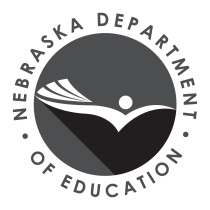 Revised Program 		Table of Alignment of Standards and AssessmentsName of Institution: 	Date Submitted: 	Endorsement: PRINCIPAL	Grade Levels:  	 PK-12     	 PK-8     	 7-12Total Hours Required by Rule 24: 36 or 45	Program Hours Required by Institution: 		Endorsement Type: FIELD/ADMINISTRATIVEPlace an X in the box corresponding to the course that meets the following requirements:Place an X in the box corresponding to the course that meets the following requirements:List the courses the institution requires to meet Rule 24 requirements, associated Guidelines, and program hours required by the institution for this endorsement in the first row: (If more than 35 courses please fill out additional sheets)List the courses the institution requires to meet Rule 24 requirements, associated Guidelines, and program hours required by the institution for this endorsement in the first row: (If more than 35 courses please fill out additional sheets)List the courses the institution requires to meet Rule 24 requirements, associated Guidelines, and program hours required by the institution for this endorsement in the first row: (If more than 35 courses please fill out additional sheets)List the courses the institution requires to meet Rule 24 requirements, associated Guidelines, and program hours required by the institution for this endorsement in the first row: (If more than 35 courses please fill out additional sheets)List the courses the institution requires to meet Rule 24 requirements, associated Guidelines, and program hours required by the institution for this endorsement in the first row: (If more than 35 courses please fill out additional sheets)List the courses the institution requires to meet Rule 24 requirements, associated Guidelines, and program hours required by the institution for this endorsement in the first row: (If more than 35 courses please fill out additional sheets)List the courses the institution requires to meet Rule 24 requirements, associated Guidelines, and program hours required by the institution for this endorsement in the first row: (If more than 35 courses please fill out additional sheets)List the courses the institution requires to meet Rule 24 requirements, associated Guidelines, and program hours required by the institution for this endorsement in the first row: (If more than 35 courses please fill out additional sheets)List the courses the institution requires to meet Rule 24 requirements, associated Guidelines, and program hours required by the institution for this endorsement in the first row: (If more than 35 courses please fill out additional sheets)List the courses the institution requires to meet Rule 24 requirements, associated Guidelines, and program hours required by the institution for this endorsement in the first row: (If more than 35 courses please fill out additional sheets)List the courses the institution requires to meet Rule 24 requirements, associated Guidelines, and program hours required by the institution for this endorsement in the first row: (If more than 35 courses please fill out additional sheets)List the courses the institution requires to meet Rule 24 requirements, associated Guidelines, and program hours required by the institution for this endorsement in the first row: (If more than 35 courses please fill out additional sheets)List the courses the institution requires to meet Rule 24 requirements, associated Guidelines, and program hours required by the institution for this endorsement in the first row: (If more than 35 courses please fill out additional sheets)List the courses the institution requires to meet Rule 24 requirements, associated Guidelines, and program hours required by the institution for this endorsement in the first row: (If more than 35 courses please fill out additional sheets)List the courses the institution requires to meet Rule 24 requirements, associated Guidelines, and program hours required by the institution for this endorsement in the first row: (If more than 35 courses please fill out additional sheets)List the courses the institution requires to meet Rule 24 requirements, associated Guidelines, and program hours required by the institution for this endorsement in the first row: (If more than 35 courses please fill out additional sheets)List the courses the institution requires to meet Rule 24 requirements, associated Guidelines, and program hours required by the institution for this endorsement in the first row: (If more than 35 courses please fill out additional sheets)List the courses the institution requires to meet Rule 24 requirements, associated Guidelines, and program hours required by the institution for this endorsement in the first row: (If more than 35 courses please fill out additional sheets)List the courses the institution requires to meet Rule 24 requirements, associated Guidelines, and program hours required by the institution for this endorsement in the first row: (If more than 35 courses please fill out additional sheets)List the courses the institution requires to meet Rule 24 requirements, associated Guidelines, and program hours required by the institution for this endorsement in the first row: (If more than 35 courses please fill out additional sheets)List the courses the institution requires to meet Rule 24 requirements, associated Guidelines, and program hours required by the institution for this endorsement in the first row: (If more than 35 courses please fill out additional sheets)List the courses the institution requires to meet Rule 24 requirements, associated Guidelines, and program hours required by the institution for this endorsement in the first row: (If more than 35 courses please fill out additional sheets)List the courses the institution requires to meet Rule 24 requirements, associated Guidelines, and program hours required by the institution for this endorsement in the first row: (If more than 35 courses please fill out additional sheets)List the courses the institution requires to meet Rule 24 requirements, associated Guidelines, and program hours required by the institution for this endorsement in the first row: (If more than 35 courses please fill out additional sheets)List the courses the institution requires to meet Rule 24 requirements, associated Guidelines, and program hours required by the institution for this endorsement in the first row: (If more than 35 courses please fill out additional sheets)List the courses the institution requires to meet Rule 24 requirements, associated Guidelines, and program hours required by the institution for this endorsement in the first row: (If more than 35 courses please fill out additional sheets)List the courses the institution requires to meet Rule 24 requirements, associated Guidelines, and program hours required by the institution for this endorsement in the first row: (If more than 35 courses please fill out additional sheets)List the courses the institution requires to meet Rule 24 requirements, associated Guidelines, and program hours required by the institution for this endorsement in the first row: (If more than 35 courses please fill out additional sheets)List the courses the institution requires to meet Rule 24 requirements, associated Guidelines, and program hours required by the institution for this endorsement in the first row: (If more than 35 courses please fill out additional sheets)List the courses the institution requires to meet Rule 24 requirements, associated Guidelines, and program hours required by the institution for this endorsement in the first row: (If more than 35 courses please fill out additional sheets)List the courses the institution requires to meet Rule 24 requirements, associated Guidelines, and program hours required by the institution for this endorsement in the first row: (If more than 35 courses please fill out additional sheets)List the courses the institution requires to meet Rule 24 requirements, associated Guidelines, and program hours required by the institution for this endorsement in the first row: (If more than 35 courses please fill out additional sheets)List the courses the institution requires to meet Rule 24 requirements, associated Guidelines, and program hours required by the institution for this endorsement in the first row: (If more than 35 courses please fill out additional sheets)List the courses the institution requires to meet Rule 24 requirements, associated Guidelines, and program hours required by the institution for this endorsement in the first row: (If more than 35 courses please fill out additional sheets)List the courses the institution requires to meet Rule 24 requirements, associated Guidelines, and program hours required by the institution for this endorsement in the first row: (If more than 35 courses please fill out additional sheets)D Certification Endorsement Requirements:  This endorsement requires 36 or 45 graduate semester hours of credit in an approved program in educational administration. Thirty-six (36) graduate semester hours are required if the principal endorsement is at the same level as the teaching endorsement.  Those seeking a principal endorsement at a level different from their teaching endorsement must complete a minimum of nine (9) additional credit hours.  The focus of the additional nine (9) credit hours must be specific to the new level.EXAMPLE:
CHEM 101 or 102 3 CRD2  Internship/Field-Based Experiences:  This endorsement requires 250 clock hours of internship/field-based experiences in approved or accredited elementary, middle, or secondary schools.  These hours must be completed at the level(s) for the endorsement(s) being sought.D2  Internship/Field-Based Experiences:  This endorsement requires 250 clock hours of internship/field-based experiences in approved or accredited elementary, middle, or secondary schools.  These hours must be completed at the level(s) for the endorsement(s) being sought.Promote the success of every student by facilitating the development, articulation, implementation, and stewardship of a vision of learning that is shared and supported by all stakeholders.  The candidate will:Promote the success of every student by facilitating the development, articulation, implementation, and stewardship of a vision of learning that is shared and supported by all stakeholders.  The candidate will:Collaboratively develop and implement a shared vision and mission;Collaboratively develop and implement a shared vision and mission;Candidates have knowledge about the nature of collaborative school visioning and the impact of vision and the mission on student achievement and various methods for involving stakeholders in the visioning process and consensus building;Theories and relevant knowledge of visions and mission including understanding of learning in a pluralistic society, the diversity of learners and learners’ needs, schools as interactive social and cultural systems, and social and organizational change;Candidates demonstrate skill abilities to design, articulate, and support a collaborative process for developing and implementing a vision and mission for a school; andFormulate plans and initiatives to implement the vision and mission statements and communicate the vision and mission to the appropriate constituencies.Candidates have knowledge about the nature of collaborative school visioning and the impact of vision and the mission on student achievement and various methods for involving stakeholders in the visioning process and consensus building;Theories and relevant knowledge of visions and mission including understanding of learning in a pluralistic society, the diversity of learners and learners’ needs, schools as interactive social and cultural systems, and social and organizational change;Candidates demonstrate skill abilities to design, articulate, and support a collaborative process for developing and implementing a vision and mission for a school; andFormulate plans and initiatives to implement the vision and mission statements and communicate the vision and mission to the appropriate constituencies.Candidates have knowledge about the nature of collaborative school visioning and the impact of vision and the mission on student achievement and various methods for involving stakeholders in the visioning process and consensus building;Theories and relevant knowledge of visions and mission including understanding of learning in a pluralistic society, the diversity of learners and learners’ needs, schools as interactive social and cultural systems, and social and organizational change;Candidates demonstrate skill abilities to design, articulate, and support a collaborative process for developing and implementing a vision and mission for a school; andFormulate plans and initiatives to implement the vision and mission statements and communicate the vision and mission to the appropriate constituencies.Candidates have knowledge about the nature of collaborative school visioning and the impact of vision and the mission on student achievement and various methods for involving stakeholders in the visioning process and consensus building;Theories and relevant knowledge of visions and mission including understanding of learning in a pluralistic society, the diversity of learners and learners’ needs, schools as interactive social and cultural systems, and social and organizational change;Candidates demonstrate skill abilities to design, articulate, and support a collaborative process for developing and implementing a vision and mission for a school; andFormulate plans and initiatives to implement the vision and mission statements and communicate the vision and mission to the appropriate constituencies.Candidates have knowledge about the nature of collaborative school visioning and the impact of vision and the mission on student achievement and various methods for involving stakeholders in the visioning process and consensus building;Theories and relevant knowledge of visions and mission including understanding of learning in a pluralistic society, the diversity of learners and learners’ needs, schools as interactive social and cultural systems, and social and organizational change;Candidates demonstrate skill abilities to design, articulate, and support a collaborative process for developing and implementing a vision and mission for a school; andFormulate plans and initiatives to implement the vision and mission statements and communicate the vision and mission to the appropriate constituencies.Candidates have knowledge about the nature of collaborative school visioning and the impact of vision and the mission on student achievement and various methods for involving stakeholders in the visioning process and consensus building;Theories and relevant knowledge of visions and mission including understanding of learning in a pluralistic society, the diversity of learners and learners’ needs, schools as interactive social and cultural systems, and social and organizational change;Candidates demonstrate skill abilities to design, articulate, and support a collaborative process for developing and implementing a vision and mission for a school; andFormulate plans and initiatives to implement the vision and mission statements and communicate the vision and mission to the appropriate constituencies.Candidates have knowledge about the nature of collaborative school visioning and the impact of vision and the mission on student achievement and various methods for involving stakeholders in the visioning process and consensus building;Theories and relevant knowledge of visions and mission including understanding of learning in a pluralistic society, the diversity of learners and learners’ needs, schools as interactive social and cultural systems, and social and organizational change;Candidates demonstrate skill abilities to design, articulate, and support a collaborative process for developing and implementing a vision and mission for a school; andFormulate plans and initiatives to implement the vision and mission statements and communicate the vision and mission to the appropriate constituencies.Candidates have knowledge about the nature of collaborative school visioning and the impact of vision and the mission on student achievement and various methods for involving stakeholders in the visioning process and consensus building;Theories and relevant knowledge of visions and mission including understanding of learning in a pluralistic society, the diversity of learners and learners’ needs, schools as interactive social and cultural systems, and social and organizational change;Candidates demonstrate skill abilities to design, articulate, and support a collaborative process for developing and implementing a vision and mission for a school; andFormulate plans and initiatives to implement the vision and mission statements and communicate the vision and mission to the appropriate constituencies.Candidates have knowledge about the nature of collaborative school visioning and the impact of vision and the mission on student achievement and various methods for involving stakeholders in the visioning process and consensus building;Theories and relevant knowledge of visions and mission including understanding of learning in a pluralistic society, the diversity of learners and learners’ needs, schools as interactive social and cultural systems, and social and organizational change;Candidates demonstrate skill abilities to design, articulate, and support a collaborative process for developing and implementing a vision and mission for a school; andFormulate plans and initiatives to implement the vision and mission statements and communicate the vision and mission to the appropriate constituencies.Candidates have knowledge about the nature of collaborative school visioning and the impact of vision and the mission on student achievement and various methods for involving stakeholders in the visioning process and consensus building;Theories and relevant knowledge of visions and mission including understanding of learning in a pluralistic society, the diversity of learners and learners’ needs, schools as interactive social and cultural systems, and social and organizational change;Candidates demonstrate skill abilities to design, articulate, and support a collaborative process for developing and implementing a vision and mission for a school; andFormulate plans and initiatives to implement the vision and mission statements and communicate the vision and mission to the appropriate constituencies.Candidates have knowledge about the nature of collaborative school visioning and the impact of vision and the mission on student achievement and various methods for involving stakeholders in the visioning process and consensus building;Theories and relevant knowledge of visions and mission including understanding of learning in a pluralistic society, the diversity of learners and learners’ needs, schools as interactive social and cultural systems, and social and organizational change;Candidates demonstrate skill abilities to design, articulate, and support a collaborative process for developing and implementing a vision and mission for a school; andFormulate plans and initiatives to implement the vision and mission statements and communicate the vision and mission to the appropriate constituencies.Candidates have knowledge about the nature of collaborative school visioning and the impact of vision and the mission on student achievement and various methods for involving stakeholders in the visioning process and consensus building;Theories and relevant knowledge of visions and mission including understanding of learning in a pluralistic society, the diversity of learners and learners’ needs, schools as interactive social and cultural systems, and social and organizational change;Candidates demonstrate skill abilities to design, articulate, and support a collaborative process for developing and implementing a vision and mission for a school; andFormulate plans and initiatives to implement the vision and mission statements and communicate the vision and mission to the appropriate constituencies.Candidates have knowledge about the nature of collaborative school visioning and the impact of vision and the mission on student achievement and various methods for involving stakeholders in the visioning process and consensus building;Theories and relevant knowledge of visions and mission including understanding of learning in a pluralistic society, the diversity of learners and learners’ needs, schools as interactive social and cultural systems, and social and organizational change;Candidates demonstrate skill abilities to design, articulate, and support a collaborative process for developing and implementing a vision and mission for a school; andFormulate plans and initiatives to implement the vision and mission statements and communicate the vision and mission to the appropriate constituencies.Candidates have knowledge about the nature of collaborative school visioning and the impact of vision and the mission on student achievement and various methods for involving stakeholders in the visioning process and consensus building;Theories and relevant knowledge of visions and mission including understanding of learning in a pluralistic society, the diversity of learners and learners’ needs, schools as interactive social and cultural systems, and social and organizational change;Candidates demonstrate skill abilities to design, articulate, and support a collaborative process for developing and implementing a vision and mission for a school; andFormulate plans and initiatives to implement the vision and mission statements and communicate the vision and mission to the appropriate constituencies.Candidates have knowledge about the nature of collaborative school visioning and the impact of vision and the mission on student achievement and various methods for involving stakeholders in the visioning process and consensus building;Theories and relevant knowledge of visions and mission including understanding of learning in a pluralistic society, the diversity of learners and learners’ needs, schools as interactive social and cultural systems, and social and organizational change;Candidates demonstrate skill abilities to design, articulate, and support a collaborative process for developing and implementing a vision and mission for a school; andFormulate plans and initiatives to implement the vision and mission statements and communicate the vision and mission to the appropriate constituencies.Candidates have knowledge about the nature of collaborative school visioning and the impact of vision and the mission on student achievement and various methods for involving stakeholders in the visioning process and consensus building;Theories and relevant knowledge of visions and mission including understanding of learning in a pluralistic society, the diversity of learners and learners’ needs, schools as interactive social and cultural systems, and social and organizational change;Candidates demonstrate skill abilities to design, articulate, and support a collaborative process for developing and implementing a vision and mission for a school; andFormulate plans and initiatives to implement the vision and mission statements and communicate the vision and mission to the appropriate constituencies.Candidates have knowledge about the nature of collaborative school visioning and the impact of vision and the mission on student achievement and various methods for involving stakeholders in the visioning process and consensus building;Theories and relevant knowledge of visions and mission including understanding of learning in a pluralistic society, the diversity of learners and learners’ needs, schools as interactive social and cultural systems, and social and organizational change;Candidates demonstrate skill abilities to design, articulate, and support a collaborative process for developing and implementing a vision and mission for a school; andFormulate plans and initiatives to implement the vision and mission statements and communicate the vision and mission to the appropriate constituencies.Candidates have knowledge about the nature of collaborative school visioning and the impact of vision and the mission on student achievement and various methods for involving stakeholders in the visioning process and consensus building;Theories and relevant knowledge of visions and mission including understanding of learning in a pluralistic society, the diversity of learners and learners’ needs, schools as interactive social and cultural systems, and social and organizational change;Candidates demonstrate skill abilities to design, articulate, and support a collaborative process for developing and implementing a vision and mission for a school; andFormulate plans and initiatives to implement the vision and mission statements and communicate the vision and mission to the appropriate constituencies.Candidates have knowledge about the nature of collaborative school visioning and the impact of vision and the mission on student achievement and various methods for involving stakeholders in the visioning process and consensus building;Theories and relevant knowledge of visions and mission including understanding of learning in a pluralistic society, the diversity of learners and learners’ needs, schools as interactive social and cultural systems, and social and organizational change;Candidates demonstrate skill abilities to design, articulate, and support a collaborative process for developing and implementing a vision and mission for a school; andFormulate plans and initiatives to implement the vision and mission statements and communicate the vision and mission to the appropriate constituencies.Candidates have knowledge about the nature of collaborative school visioning and the impact of vision and the mission on student achievement and various methods for involving stakeholders in the visioning process and consensus building;Theories and relevant knowledge of visions and mission including understanding of learning in a pluralistic society, the diversity of learners and learners’ needs, schools as interactive social and cultural systems, and social and organizational change;Candidates demonstrate skill abilities to design, articulate, and support a collaborative process for developing and implementing a vision and mission for a school; andFormulate plans and initiatives to implement the vision and mission statements and communicate the vision and mission to the appropriate constituencies.Candidates have knowledge about the nature of collaborative school visioning and the impact of vision and the mission on student achievement and various methods for involving stakeholders in the visioning process and consensus building;Theories and relevant knowledge of visions and mission including understanding of learning in a pluralistic society, the diversity of learners and learners’ needs, schools as interactive social and cultural systems, and social and organizational change;Candidates demonstrate skill abilities to design, articulate, and support a collaborative process for developing and implementing a vision and mission for a school; andFormulate plans and initiatives to implement the vision and mission statements and communicate the vision and mission to the appropriate constituencies.Candidates have knowledge about the nature of collaborative school visioning and the impact of vision and the mission on student achievement and various methods for involving stakeholders in the visioning process and consensus building;Theories and relevant knowledge of visions and mission including understanding of learning in a pluralistic society, the diversity of learners and learners’ needs, schools as interactive social and cultural systems, and social and organizational change;Candidates demonstrate skill abilities to design, articulate, and support a collaborative process for developing and implementing a vision and mission for a school; andFormulate plans and initiatives to implement the vision and mission statements and communicate the vision and mission to the appropriate constituencies.Candidates have knowledge about the nature of collaborative school visioning and the impact of vision and the mission on student achievement and various methods for involving stakeholders in the visioning process and consensus building;Theories and relevant knowledge of visions and mission including understanding of learning in a pluralistic society, the diversity of learners and learners’ needs, schools as interactive social and cultural systems, and social and organizational change;Candidates demonstrate skill abilities to design, articulate, and support a collaborative process for developing and implementing a vision and mission for a school; andFormulate plans and initiatives to implement the vision and mission statements and communicate the vision and mission to the appropriate constituencies.Candidates have knowledge about the nature of collaborative school visioning and the impact of vision and the mission on student achievement and various methods for involving stakeholders in the visioning process and consensus building;Theories and relevant knowledge of visions and mission including understanding of learning in a pluralistic society, the diversity of learners and learners’ needs, schools as interactive social and cultural systems, and social and organizational change;Candidates demonstrate skill abilities to design, articulate, and support a collaborative process for developing and implementing a vision and mission for a school; andFormulate plans and initiatives to implement the vision and mission statements and communicate the vision and mission to the appropriate constituencies.Candidates have knowledge about the nature of collaborative school visioning and the impact of vision and the mission on student achievement and various methods for involving stakeholders in the visioning process and consensus building;Theories and relevant knowledge of visions and mission including understanding of learning in a pluralistic society, the diversity of learners and learners’ needs, schools as interactive social and cultural systems, and social and organizational change;Candidates demonstrate skill abilities to design, articulate, and support a collaborative process for developing and implementing a vision and mission for a school; andFormulate plans and initiatives to implement the vision and mission statements and communicate the vision and mission to the appropriate constituencies.Candidates have knowledge about the nature of collaborative school visioning and the impact of vision and the mission on student achievement and various methods for involving stakeholders in the visioning process and consensus building;Theories and relevant knowledge of visions and mission including understanding of learning in a pluralistic society, the diversity of learners and learners’ needs, schools as interactive social and cultural systems, and social and organizational change;Candidates demonstrate skill abilities to design, articulate, and support a collaborative process for developing and implementing a vision and mission for a school; andFormulate plans and initiatives to implement the vision and mission statements and communicate the vision and mission to the appropriate constituencies.Candidates have knowledge about the nature of collaborative school visioning and the impact of vision and the mission on student achievement and various methods for involving stakeholders in the visioning process and consensus building;Theories and relevant knowledge of visions and mission including understanding of learning in a pluralistic society, the diversity of learners and learners’ needs, schools as interactive social and cultural systems, and social and organizational change;Candidates demonstrate skill abilities to design, articulate, and support a collaborative process for developing and implementing a vision and mission for a school; andFormulate plans and initiatives to implement the vision and mission statements and communicate the vision and mission to the appropriate constituencies.Candidates have knowledge about the nature of collaborative school visioning and the impact of vision and the mission on student achievement and various methods for involving stakeholders in the visioning process and consensus building;Theories and relevant knowledge of visions and mission including understanding of learning in a pluralistic society, the diversity of learners and learners’ needs, schools as interactive social and cultural systems, and social and organizational change;Candidates demonstrate skill abilities to design, articulate, and support a collaborative process for developing and implementing a vision and mission for a school; andFormulate plans and initiatives to implement the vision and mission statements and communicate the vision and mission to the appropriate constituencies.Candidates have knowledge about the nature of collaborative school visioning and the impact of vision and the mission on student achievement and various methods for involving stakeholders in the visioning process and consensus building;Theories and relevant knowledge of visions and mission including understanding of learning in a pluralistic society, the diversity of learners and learners’ needs, schools as interactive social and cultural systems, and social and organizational change;Candidates demonstrate skill abilities to design, articulate, and support a collaborative process for developing and implementing a vision and mission for a school; andFormulate plans and initiatives to implement the vision and mission statements and communicate the vision and mission to the appropriate constituencies.Candidates have knowledge about the nature of collaborative school visioning and the impact of vision and the mission on student achievement and various methods for involving stakeholders in the visioning process and consensus building;Theories and relevant knowledge of visions and mission including understanding of learning in a pluralistic society, the diversity of learners and learners’ needs, schools as interactive social and cultural systems, and social and organizational change;Candidates demonstrate skill abilities to design, articulate, and support a collaborative process for developing and implementing a vision and mission for a school; andFormulate plans and initiatives to implement the vision and mission statements and communicate the vision and mission to the appropriate constituencies.Candidates have knowledge about the nature of collaborative school visioning and the impact of vision and the mission on student achievement and various methods for involving stakeholders in the visioning process and consensus building;Theories and relevant knowledge of visions and mission including understanding of learning in a pluralistic society, the diversity of learners and learners’ needs, schools as interactive social and cultural systems, and social and organizational change;Candidates demonstrate skill abilities to design, articulate, and support a collaborative process for developing and implementing a vision and mission for a school; andFormulate plans and initiatives to implement the vision and mission statements and communicate the vision and mission to the appropriate constituencies.Candidates have knowledge about the nature of collaborative school visioning and the impact of vision and the mission on student achievement and various methods for involving stakeholders in the visioning process and consensus building;Theories and relevant knowledge of visions and mission including understanding of learning in a pluralistic society, the diversity of learners and learners’ needs, schools as interactive social and cultural systems, and social and organizational change;Candidates demonstrate skill abilities to design, articulate, and support a collaborative process for developing and implementing a vision and mission for a school; andFormulate plans and initiatives to implement the vision and mission statements and communicate the vision and mission to the appropriate constituencies.Candidates have knowledge about the nature of collaborative school visioning and the impact of vision and the mission on student achievement and various methods for involving stakeholders in the visioning process and consensus building;Theories and relevant knowledge of visions and mission including understanding of learning in a pluralistic society, the diversity of learners and learners’ needs, schools as interactive social and cultural systems, and social and organizational change;Candidates demonstrate skill abilities to design, articulate, and support a collaborative process for developing and implementing a vision and mission for a school; andFormulate plans and initiatives to implement the vision and mission statements and communicate the vision and mission to the appropriate constituencies.Candidates have knowledge about the nature of collaborative school visioning and the impact of vision and the mission on student achievement and various methods for involving stakeholders in the visioning process and consensus building;Theories and relevant knowledge of visions and mission including understanding of learning in a pluralistic society, the diversity of learners and learners’ needs, schools as interactive social and cultural systems, and social and organizational change;Candidates demonstrate skill abilities to design, articulate, and support a collaborative process for developing and implementing a vision and mission for a school; andFormulate plans and initiatives to implement the vision and mission statements and communicate the vision and mission to the appropriate constituencies.Candidates have knowledge about the nature of collaborative school visioning and the impact of vision and the mission on student achievement and various methods for involving stakeholders in the visioning process and consensus building;Theories and relevant knowledge of visions and mission including understanding of learning in a pluralistic society, the diversity of learners and learners’ needs, schools as interactive social and cultural systems, and social and organizational change;Candidates demonstrate skill abilities to design, articulate, and support a collaborative process for developing and implementing a vision and mission for a school; andFormulate plans and initiatives to implement the vision and mission statements and communicate the vision and mission to the appropriate constituencies.Candidates have knowledge about the nature of collaborative school visioning and the impact of vision and the mission on student achievement and various methods for involving stakeholders in the visioning process and consensus building;Theories and relevant knowledge of visions and mission including understanding of learning in a pluralistic society, the diversity of learners and learners’ needs, schools as interactive social and cultural systems, and social and organizational change;Candidates demonstrate skill abilities to design, articulate, and support a collaborative process for developing and implementing a vision and mission for a school; andFormulate plans and initiatives to implement the vision and mission statements and communicate the vision and mission to the appropriate constituencies.Candidates have knowledge about the nature of collaborative school visioning and the impact of vision and the mission on student achievement and various methods for involving stakeholders in the visioning process and consensus building;Theories and relevant knowledge of visions and mission including understanding of learning in a pluralistic society, the diversity of learners and learners’ needs, schools as interactive social and cultural systems, and social and organizational change;Candidates demonstrate skill abilities to design, articulate, and support a collaborative process for developing and implementing a vision and mission for a school; andFormulate plans and initiatives to implement the vision and mission statements and communicate the vision and mission to the appropriate constituencies.Collect and use data to identify goals, assess organizational effectiveness, and promote organizational learning;Collect and use data to identify goals, assess organizational effectiveness, and promote organizational learning;Candidates have knowledge about the purposes and processes for collecting, analyzing and using appropriate data to drive decision making that impacts student learning;The design and utilization of assessment data for learning;Organizational effectiveness and learning;Candidates demonstrate skill abilities to develop and utilize data-based research strategies and strategic planning processes that inform the development and support of a vision and mission that promotes learning; andInvolve stakeholders in collecting and utilizing data to assess the effectiveness of the building and to generate building improvement targets that promote learning.Candidates have knowledge about the purposes and processes for collecting, analyzing and using appropriate data to drive decision making that impacts student learning;The design and utilization of assessment data for learning;Organizational effectiveness and learning;Candidates demonstrate skill abilities to develop and utilize data-based research strategies and strategic planning processes that inform the development and support of a vision and mission that promotes learning; andInvolve stakeholders in collecting and utilizing data to assess the effectiveness of the building and to generate building improvement targets that promote learning.Candidates have knowledge about the purposes and processes for collecting, analyzing and using appropriate data to drive decision making that impacts student learning;The design and utilization of assessment data for learning;Organizational effectiveness and learning;Candidates demonstrate skill abilities to develop and utilize data-based research strategies and strategic planning processes that inform the development and support of a vision and mission that promotes learning; andInvolve stakeholders in collecting and utilizing data to assess the effectiveness of the building and to generate building improvement targets that promote learning.Candidates have knowledge about the purposes and processes for collecting, analyzing and using appropriate data to drive decision making that impacts student learning;The design and utilization of assessment data for learning;Organizational effectiveness and learning;Candidates demonstrate skill abilities to develop and utilize data-based research strategies and strategic planning processes that inform the development and support of a vision and mission that promotes learning; andInvolve stakeholders in collecting and utilizing data to assess the effectiveness of the building and to generate building improvement targets that promote learning.Candidates have knowledge about the purposes and processes for collecting, analyzing and using appropriate data to drive decision making that impacts student learning;The design and utilization of assessment data for learning;Organizational effectiveness and learning;Candidates demonstrate skill abilities to develop and utilize data-based research strategies and strategic planning processes that inform the development and support of a vision and mission that promotes learning; andInvolve stakeholders in collecting and utilizing data to assess the effectiveness of the building and to generate building improvement targets that promote learning.Candidates have knowledge about the purposes and processes for collecting, analyzing and using appropriate data to drive decision making that impacts student learning;The design and utilization of assessment data for learning;Organizational effectiveness and learning;Candidates demonstrate skill abilities to develop and utilize data-based research strategies and strategic planning processes that inform the development and support of a vision and mission that promotes learning; andInvolve stakeholders in collecting and utilizing data to assess the effectiveness of the building and to generate building improvement targets that promote learning.Candidates have knowledge about the purposes and processes for collecting, analyzing and using appropriate data to drive decision making that impacts student learning;The design and utilization of assessment data for learning;Organizational effectiveness and learning;Candidates demonstrate skill abilities to develop and utilize data-based research strategies and strategic planning processes that inform the development and support of a vision and mission that promotes learning; andInvolve stakeholders in collecting and utilizing data to assess the effectiveness of the building and to generate building improvement targets that promote learning.Candidates have knowledge about the purposes and processes for collecting, analyzing and using appropriate data to drive decision making that impacts student learning;The design and utilization of assessment data for learning;Organizational effectiveness and learning;Candidates demonstrate skill abilities to develop and utilize data-based research strategies and strategic planning processes that inform the development and support of a vision and mission that promotes learning; andInvolve stakeholders in collecting and utilizing data to assess the effectiveness of the building and to generate building improvement targets that promote learning.Candidates have knowledge about the purposes and processes for collecting, analyzing and using appropriate data to drive decision making that impacts student learning;The design and utilization of assessment data for learning;Organizational effectiveness and learning;Candidates demonstrate skill abilities to develop and utilize data-based research strategies and strategic planning processes that inform the development and support of a vision and mission that promotes learning; andInvolve stakeholders in collecting and utilizing data to assess the effectiveness of the building and to generate building improvement targets that promote learning.Candidates have knowledge about the purposes and processes for collecting, analyzing and using appropriate data to drive decision making that impacts student learning;The design and utilization of assessment data for learning;Organizational effectiveness and learning;Candidates demonstrate skill abilities to develop and utilize data-based research strategies and strategic planning processes that inform the development and support of a vision and mission that promotes learning; andInvolve stakeholders in collecting and utilizing data to assess the effectiveness of the building and to generate building improvement targets that promote learning.Candidates have knowledge about the purposes and processes for collecting, analyzing and using appropriate data to drive decision making that impacts student learning;The design and utilization of assessment data for learning;Organizational effectiveness and learning;Candidates demonstrate skill abilities to develop and utilize data-based research strategies and strategic planning processes that inform the development and support of a vision and mission that promotes learning; andInvolve stakeholders in collecting and utilizing data to assess the effectiveness of the building and to generate building improvement targets that promote learning.Candidates have knowledge about the purposes and processes for collecting, analyzing and using appropriate data to drive decision making that impacts student learning;The design and utilization of assessment data for learning;Organizational effectiveness and learning;Candidates demonstrate skill abilities to develop and utilize data-based research strategies and strategic planning processes that inform the development and support of a vision and mission that promotes learning; andInvolve stakeholders in collecting and utilizing data to assess the effectiveness of the building and to generate building improvement targets that promote learning.Candidates have knowledge about the purposes and processes for collecting, analyzing and using appropriate data to drive decision making that impacts student learning;The design and utilization of assessment data for learning;Organizational effectiveness and learning;Candidates demonstrate skill abilities to develop and utilize data-based research strategies and strategic planning processes that inform the development and support of a vision and mission that promotes learning; andInvolve stakeholders in collecting and utilizing data to assess the effectiveness of the building and to generate building improvement targets that promote learning.Candidates have knowledge about the purposes and processes for collecting, analyzing and using appropriate data to drive decision making that impacts student learning;The design and utilization of assessment data for learning;Organizational effectiveness and learning;Candidates demonstrate skill abilities to develop and utilize data-based research strategies and strategic planning processes that inform the development and support of a vision and mission that promotes learning; andInvolve stakeholders in collecting and utilizing data to assess the effectiveness of the building and to generate building improvement targets that promote learning.Candidates have knowledge about the purposes and processes for collecting, analyzing and using appropriate data to drive decision making that impacts student learning;The design and utilization of assessment data for learning;Organizational effectiveness and learning;Candidates demonstrate skill abilities to develop and utilize data-based research strategies and strategic planning processes that inform the development and support of a vision and mission that promotes learning; andInvolve stakeholders in collecting and utilizing data to assess the effectiveness of the building and to generate building improvement targets that promote learning.Candidates have knowledge about the purposes and processes for collecting, analyzing and using appropriate data to drive decision making that impacts student learning;The design and utilization of assessment data for learning;Organizational effectiveness and learning;Candidates demonstrate skill abilities to develop and utilize data-based research strategies and strategic planning processes that inform the development and support of a vision and mission that promotes learning; andInvolve stakeholders in collecting and utilizing data to assess the effectiveness of the building and to generate building improvement targets that promote learning.Candidates have knowledge about the purposes and processes for collecting, analyzing and using appropriate data to drive decision making that impacts student learning;The design and utilization of assessment data for learning;Organizational effectiveness and learning;Candidates demonstrate skill abilities to develop and utilize data-based research strategies and strategic planning processes that inform the development and support of a vision and mission that promotes learning; andInvolve stakeholders in collecting and utilizing data to assess the effectiveness of the building and to generate building improvement targets that promote learning.Candidates have knowledge about the purposes and processes for collecting, analyzing and using appropriate data to drive decision making that impacts student learning;The design and utilization of assessment data for learning;Organizational effectiveness and learning;Candidates demonstrate skill abilities to develop and utilize data-based research strategies and strategic planning processes that inform the development and support of a vision and mission that promotes learning; andInvolve stakeholders in collecting and utilizing data to assess the effectiveness of the building and to generate building improvement targets that promote learning.Candidates have knowledge about the purposes and processes for collecting, analyzing and using appropriate data to drive decision making that impacts student learning;The design and utilization of assessment data for learning;Organizational effectiveness and learning;Candidates demonstrate skill abilities to develop and utilize data-based research strategies and strategic planning processes that inform the development and support of a vision and mission that promotes learning; andInvolve stakeholders in collecting and utilizing data to assess the effectiveness of the building and to generate building improvement targets that promote learning.Candidates have knowledge about the purposes and processes for collecting, analyzing and using appropriate data to drive decision making that impacts student learning;The design and utilization of assessment data for learning;Organizational effectiveness and learning;Candidates demonstrate skill abilities to develop and utilize data-based research strategies and strategic planning processes that inform the development and support of a vision and mission that promotes learning; andInvolve stakeholders in collecting and utilizing data to assess the effectiveness of the building and to generate building improvement targets that promote learning.Candidates have knowledge about the purposes and processes for collecting, analyzing and using appropriate data to drive decision making that impacts student learning;The design and utilization of assessment data for learning;Organizational effectiveness and learning;Candidates demonstrate skill abilities to develop and utilize data-based research strategies and strategic planning processes that inform the development and support of a vision and mission that promotes learning; andInvolve stakeholders in collecting and utilizing data to assess the effectiveness of the building and to generate building improvement targets that promote learning.Candidates have knowledge about the purposes and processes for collecting, analyzing and using appropriate data to drive decision making that impacts student learning;The design and utilization of assessment data for learning;Organizational effectiveness and learning;Candidates demonstrate skill abilities to develop and utilize data-based research strategies and strategic planning processes that inform the development and support of a vision and mission that promotes learning; andInvolve stakeholders in collecting and utilizing data to assess the effectiveness of the building and to generate building improvement targets that promote learning.Candidates have knowledge about the purposes and processes for collecting, analyzing and using appropriate data to drive decision making that impacts student learning;The design and utilization of assessment data for learning;Organizational effectiveness and learning;Candidates demonstrate skill abilities to develop and utilize data-based research strategies and strategic planning processes that inform the development and support of a vision and mission that promotes learning; andInvolve stakeholders in collecting and utilizing data to assess the effectiveness of the building and to generate building improvement targets that promote learning.Candidates have knowledge about the purposes and processes for collecting, analyzing and using appropriate data to drive decision making that impacts student learning;The design and utilization of assessment data for learning;Organizational effectiveness and learning;Candidates demonstrate skill abilities to develop and utilize data-based research strategies and strategic planning processes that inform the development and support of a vision and mission that promotes learning; andInvolve stakeholders in collecting and utilizing data to assess the effectiveness of the building and to generate building improvement targets that promote learning.Candidates have knowledge about the purposes and processes for collecting, analyzing and using appropriate data to drive decision making that impacts student learning;The design and utilization of assessment data for learning;Organizational effectiveness and learning;Candidates demonstrate skill abilities to develop and utilize data-based research strategies and strategic planning processes that inform the development and support of a vision and mission that promotes learning; andInvolve stakeholders in collecting and utilizing data to assess the effectiveness of the building and to generate building improvement targets that promote learning.Candidates have knowledge about the purposes and processes for collecting, analyzing and using appropriate data to drive decision making that impacts student learning;The design and utilization of assessment data for learning;Organizational effectiveness and learning;Candidates demonstrate skill abilities to develop and utilize data-based research strategies and strategic planning processes that inform the development and support of a vision and mission that promotes learning; andInvolve stakeholders in collecting and utilizing data to assess the effectiveness of the building and to generate building improvement targets that promote learning.Candidates have knowledge about the purposes and processes for collecting, analyzing and using appropriate data to drive decision making that impacts student learning;The design and utilization of assessment data for learning;Organizational effectiveness and learning;Candidates demonstrate skill abilities to develop and utilize data-based research strategies and strategic planning processes that inform the development and support of a vision and mission that promotes learning; andInvolve stakeholders in collecting and utilizing data to assess the effectiveness of the building and to generate building improvement targets that promote learning.Candidates have knowledge about the purposes and processes for collecting, analyzing and using appropriate data to drive decision making that impacts student learning;The design and utilization of assessment data for learning;Organizational effectiveness and learning;Candidates demonstrate skill abilities to develop and utilize data-based research strategies and strategic planning processes that inform the development and support of a vision and mission that promotes learning; andInvolve stakeholders in collecting and utilizing data to assess the effectiveness of the building and to generate building improvement targets that promote learning.Candidates have knowledge about the purposes and processes for collecting, analyzing and using appropriate data to drive decision making that impacts student learning;The design and utilization of assessment data for learning;Organizational effectiveness and learning;Candidates demonstrate skill abilities to develop and utilize data-based research strategies and strategic planning processes that inform the development and support of a vision and mission that promotes learning; andInvolve stakeholders in collecting and utilizing data to assess the effectiveness of the building and to generate building improvement targets that promote learning.Candidates have knowledge about the purposes and processes for collecting, analyzing and using appropriate data to drive decision making that impacts student learning;The design and utilization of assessment data for learning;Organizational effectiveness and learning;Candidates demonstrate skill abilities to develop and utilize data-based research strategies and strategic planning processes that inform the development and support of a vision and mission that promotes learning; andInvolve stakeholders in collecting and utilizing data to assess the effectiveness of the building and to generate building improvement targets that promote learning.Candidates have knowledge about the purposes and processes for collecting, analyzing and using appropriate data to drive decision making that impacts student learning;The design and utilization of assessment data for learning;Organizational effectiveness and learning;Candidates demonstrate skill abilities to develop and utilize data-based research strategies and strategic planning processes that inform the development and support of a vision and mission that promotes learning; andInvolve stakeholders in collecting and utilizing data to assess the effectiveness of the building and to generate building improvement targets that promote learning.Candidates have knowledge about the purposes and processes for collecting, analyzing and using appropriate data to drive decision making that impacts student learning;The design and utilization of assessment data for learning;Organizational effectiveness and learning;Candidates demonstrate skill abilities to develop and utilize data-based research strategies and strategic planning processes that inform the development and support of a vision and mission that promotes learning; andInvolve stakeholders in collecting and utilizing data to assess the effectiveness of the building and to generate building improvement targets that promote learning.Candidates have knowledge about the purposes and processes for collecting, analyzing and using appropriate data to drive decision making that impacts student learning;The design and utilization of assessment data for learning;Organizational effectiveness and learning;Candidates demonstrate skill abilities to develop and utilize data-based research strategies and strategic planning processes that inform the development and support of a vision and mission that promotes learning; andInvolve stakeholders in collecting and utilizing data to assess the effectiveness of the building and to generate building improvement targets that promote learning.Candidates have knowledge about the purposes and processes for collecting, analyzing and using appropriate data to drive decision making that impacts student learning;The design and utilization of assessment data for learning;Organizational effectiveness and learning;Candidates demonstrate skill abilities to develop and utilize data-based research strategies and strategic planning processes that inform the development and support of a vision and mission that promotes learning; andInvolve stakeholders in collecting and utilizing data to assess the effectiveness of the building and to generate building improvement targets that promote learning.Candidates have knowledge about the purposes and processes for collecting, analyzing and using appropriate data to drive decision making that impacts student learning;The design and utilization of assessment data for learning;Organizational effectiveness and learning;Candidates demonstrate skill abilities to develop and utilize data-based research strategies and strategic planning processes that inform the development and support of a vision and mission that promotes learning; andInvolve stakeholders in collecting and utilizing data to assess the effectiveness of the building and to generate building improvement targets that promote learning.Candidates have knowledge about the purposes and processes for collecting, analyzing and using appropriate data to drive decision making that impacts student learning;The design and utilization of assessment data for learning;Organizational effectiveness and learning;Candidates demonstrate skill abilities to develop and utilize data-based research strategies and strategic planning processes that inform the development and support of a vision and mission that promotes learning; andInvolve stakeholders in collecting and utilizing data to assess the effectiveness of the building and to generate building improvement targets that promote learning.Candidates have knowledge about the purposes and processes for collecting, analyzing and using appropriate data to drive decision making that impacts student learning;The design and utilization of assessment data for learning;Organizational effectiveness and learning;Candidates demonstrate skill abilities to develop and utilize data-based research strategies and strategic planning processes that inform the development and support of a vision and mission that promotes learning; andInvolve stakeholders in collecting and utilizing data to assess the effectiveness of the building and to generate building improvement targets that promote learning.Create and implement plans to achieve goals; Create and implement plans to achieve goals; Candidates have knowledge about strategic, tactical, and operational program planning, implementation, and evaluation;School improvement planning processes;Variables that affect student achievement;Candidates demonstrate skill abilities to create strategic, tactical, and operational goals and collaboratively develop implementation plans to achieve those goals; andDevelop building improvement plans that align with district improvement plans and reflect these six concepts:  vision, instruction, management, collaboration, ethics, and political structure.Candidates have knowledge about strategic, tactical, and operational program planning, implementation, and evaluation;School improvement planning processes;Variables that affect student achievement;Candidates demonstrate skill abilities to create strategic, tactical, and operational goals and collaboratively develop implementation plans to achieve those goals; andDevelop building improvement plans that align with district improvement plans and reflect these six concepts:  vision, instruction, management, collaboration, ethics, and political structure.Candidates have knowledge about strategic, tactical, and operational program planning, implementation, and evaluation;School improvement planning processes;Variables that affect student achievement;Candidates demonstrate skill abilities to create strategic, tactical, and operational goals and collaboratively develop implementation plans to achieve those goals; andDevelop building improvement plans that align with district improvement plans and reflect these six concepts:  vision, instruction, management, collaboration, ethics, and political structure.Candidates have knowledge about strategic, tactical, and operational program planning, implementation, and evaluation;School improvement planning processes;Variables that affect student achievement;Candidates demonstrate skill abilities to create strategic, tactical, and operational goals and collaboratively develop implementation plans to achieve those goals; andDevelop building improvement plans that align with district improvement plans and reflect these six concepts:  vision, instruction, management, collaboration, ethics, and political structure.Candidates have knowledge about strategic, tactical, and operational program planning, implementation, and evaluation;School improvement planning processes;Variables that affect student achievement;Candidates demonstrate skill abilities to create strategic, tactical, and operational goals and collaboratively develop implementation plans to achieve those goals; andDevelop building improvement plans that align with district improvement plans and reflect these six concepts:  vision, instruction, management, collaboration, ethics, and political structure.Candidates have knowledge about strategic, tactical, and operational program planning, implementation, and evaluation;School improvement planning processes;Variables that affect student achievement;Candidates demonstrate skill abilities to create strategic, tactical, and operational goals and collaboratively develop implementation plans to achieve those goals; andDevelop building improvement plans that align with district improvement plans and reflect these six concepts:  vision, instruction, management, collaboration, ethics, and political structure.Candidates have knowledge about strategic, tactical, and operational program planning, implementation, and evaluation;School improvement planning processes;Variables that affect student achievement;Candidates demonstrate skill abilities to create strategic, tactical, and operational goals and collaboratively develop implementation plans to achieve those goals; andDevelop building improvement plans that align with district improvement plans and reflect these six concepts:  vision, instruction, management, collaboration, ethics, and political structure.Candidates have knowledge about strategic, tactical, and operational program planning, implementation, and evaluation;School improvement planning processes;Variables that affect student achievement;Candidates demonstrate skill abilities to create strategic, tactical, and operational goals and collaboratively develop implementation plans to achieve those goals; andDevelop building improvement plans that align with district improvement plans and reflect these six concepts:  vision, instruction, management, collaboration, ethics, and political structure.Candidates have knowledge about strategic, tactical, and operational program planning, implementation, and evaluation;School improvement planning processes;Variables that affect student achievement;Candidates demonstrate skill abilities to create strategic, tactical, and operational goals and collaboratively develop implementation plans to achieve those goals; andDevelop building improvement plans that align with district improvement plans and reflect these six concepts:  vision, instruction, management, collaboration, ethics, and political structure.Candidates have knowledge about strategic, tactical, and operational program planning, implementation, and evaluation;School improvement planning processes;Variables that affect student achievement;Candidates demonstrate skill abilities to create strategic, tactical, and operational goals and collaboratively develop implementation plans to achieve those goals; andDevelop building improvement plans that align with district improvement plans and reflect these six concepts:  vision, instruction, management, collaboration, ethics, and political structure.Candidates have knowledge about strategic, tactical, and operational program planning, implementation, and evaluation;School improvement planning processes;Variables that affect student achievement;Candidates demonstrate skill abilities to create strategic, tactical, and operational goals and collaboratively develop implementation plans to achieve those goals; andDevelop building improvement plans that align with district improvement plans and reflect these six concepts:  vision, instruction, management, collaboration, ethics, and political structure.Candidates have knowledge about strategic, tactical, and operational program planning, implementation, and evaluation;School improvement planning processes;Variables that affect student achievement;Candidates demonstrate skill abilities to create strategic, tactical, and operational goals and collaboratively develop implementation plans to achieve those goals; andDevelop building improvement plans that align with district improvement plans and reflect these six concepts:  vision, instruction, management, collaboration, ethics, and political structure.Candidates have knowledge about strategic, tactical, and operational program planning, implementation, and evaluation;School improvement planning processes;Variables that affect student achievement;Candidates demonstrate skill abilities to create strategic, tactical, and operational goals and collaboratively develop implementation plans to achieve those goals; andDevelop building improvement plans that align with district improvement plans and reflect these six concepts:  vision, instruction, management, collaboration, ethics, and political structure.Candidates have knowledge about strategic, tactical, and operational program planning, implementation, and evaluation;School improvement planning processes;Variables that affect student achievement;Candidates demonstrate skill abilities to create strategic, tactical, and operational goals and collaboratively develop implementation plans to achieve those goals; andDevelop building improvement plans that align with district improvement plans and reflect these six concepts:  vision, instruction, management, collaboration, ethics, and political structure.Candidates have knowledge about strategic, tactical, and operational program planning, implementation, and evaluation;School improvement planning processes;Variables that affect student achievement;Candidates demonstrate skill abilities to create strategic, tactical, and operational goals and collaboratively develop implementation plans to achieve those goals; andDevelop building improvement plans that align with district improvement plans and reflect these six concepts:  vision, instruction, management, collaboration, ethics, and political structure.Candidates have knowledge about strategic, tactical, and operational program planning, implementation, and evaluation;School improvement planning processes;Variables that affect student achievement;Candidates demonstrate skill abilities to create strategic, tactical, and operational goals and collaboratively develop implementation plans to achieve those goals; andDevelop building improvement plans that align with district improvement plans and reflect these six concepts:  vision, instruction, management, collaboration, ethics, and political structure.Candidates have knowledge about strategic, tactical, and operational program planning, implementation, and evaluation;School improvement planning processes;Variables that affect student achievement;Candidates demonstrate skill abilities to create strategic, tactical, and operational goals and collaboratively develop implementation plans to achieve those goals; andDevelop building improvement plans that align with district improvement plans and reflect these six concepts:  vision, instruction, management, collaboration, ethics, and political structure.Candidates have knowledge about strategic, tactical, and operational program planning, implementation, and evaluation;School improvement planning processes;Variables that affect student achievement;Candidates demonstrate skill abilities to create strategic, tactical, and operational goals and collaboratively develop implementation plans to achieve those goals; andDevelop building improvement plans that align with district improvement plans and reflect these six concepts:  vision, instruction, management, collaboration, ethics, and political structure.Candidates have knowledge about strategic, tactical, and operational program planning, implementation, and evaluation;School improvement planning processes;Variables that affect student achievement;Candidates demonstrate skill abilities to create strategic, tactical, and operational goals and collaboratively develop implementation plans to achieve those goals; andDevelop building improvement plans that align with district improvement plans and reflect these six concepts:  vision, instruction, management, collaboration, ethics, and political structure.Candidates have knowledge about strategic, tactical, and operational program planning, implementation, and evaluation;School improvement planning processes;Variables that affect student achievement;Candidates demonstrate skill abilities to create strategic, tactical, and operational goals and collaboratively develop implementation plans to achieve those goals; andDevelop building improvement plans that align with district improvement plans and reflect these six concepts:  vision, instruction, management, collaboration, ethics, and political structure.Candidates have knowledge about strategic, tactical, and operational program planning, implementation, and evaluation;School improvement planning processes;Variables that affect student achievement;Candidates demonstrate skill abilities to create strategic, tactical, and operational goals and collaboratively develop implementation plans to achieve those goals; andDevelop building improvement plans that align with district improvement plans and reflect these six concepts:  vision, instruction, management, collaboration, ethics, and political structure.Candidates have knowledge about strategic, tactical, and operational program planning, implementation, and evaluation;School improvement planning processes;Variables that affect student achievement;Candidates demonstrate skill abilities to create strategic, tactical, and operational goals and collaboratively develop implementation plans to achieve those goals; andDevelop building improvement plans that align with district improvement plans and reflect these six concepts:  vision, instruction, management, collaboration, ethics, and political structure.Candidates have knowledge about strategic, tactical, and operational program planning, implementation, and evaluation;School improvement planning processes;Variables that affect student achievement;Candidates demonstrate skill abilities to create strategic, tactical, and operational goals and collaboratively develop implementation plans to achieve those goals; andDevelop building improvement plans that align with district improvement plans and reflect these six concepts:  vision, instruction, management, collaboration, ethics, and political structure.Candidates have knowledge about strategic, tactical, and operational program planning, implementation, and evaluation;School improvement planning processes;Variables that affect student achievement;Candidates demonstrate skill abilities to create strategic, tactical, and operational goals and collaboratively develop implementation plans to achieve those goals; andDevelop building improvement plans that align with district improvement plans and reflect these six concepts:  vision, instruction, management, collaboration, ethics, and political structure.Candidates have knowledge about strategic, tactical, and operational program planning, implementation, and evaluation;School improvement planning processes;Variables that affect student achievement;Candidates demonstrate skill abilities to create strategic, tactical, and operational goals and collaboratively develop implementation plans to achieve those goals; andDevelop building improvement plans that align with district improvement plans and reflect these six concepts:  vision, instruction, management, collaboration, ethics, and political structure.Candidates have knowledge about strategic, tactical, and operational program planning, implementation, and evaluation;School improvement planning processes;Variables that affect student achievement;Candidates demonstrate skill abilities to create strategic, tactical, and operational goals and collaboratively develop implementation plans to achieve those goals; andDevelop building improvement plans that align with district improvement plans and reflect these six concepts:  vision, instruction, management, collaboration, ethics, and political structure.Candidates have knowledge about strategic, tactical, and operational program planning, implementation, and evaluation;School improvement planning processes;Variables that affect student achievement;Candidates demonstrate skill abilities to create strategic, tactical, and operational goals and collaboratively develop implementation plans to achieve those goals; andDevelop building improvement plans that align with district improvement plans and reflect these six concepts:  vision, instruction, management, collaboration, ethics, and political structure.Candidates have knowledge about strategic, tactical, and operational program planning, implementation, and evaluation;School improvement planning processes;Variables that affect student achievement;Candidates demonstrate skill abilities to create strategic, tactical, and operational goals and collaboratively develop implementation plans to achieve those goals; andDevelop building improvement plans that align with district improvement plans and reflect these six concepts:  vision, instruction, management, collaboration, ethics, and political structure.Candidates have knowledge about strategic, tactical, and operational program planning, implementation, and evaluation;School improvement planning processes;Variables that affect student achievement;Candidates demonstrate skill abilities to create strategic, tactical, and operational goals and collaboratively develop implementation plans to achieve those goals; andDevelop building improvement plans that align with district improvement plans and reflect these six concepts:  vision, instruction, management, collaboration, ethics, and political structure.Candidates have knowledge about strategic, tactical, and operational program planning, implementation, and evaluation;School improvement planning processes;Variables that affect student achievement;Candidates demonstrate skill abilities to create strategic, tactical, and operational goals and collaboratively develop implementation plans to achieve those goals; andDevelop building improvement plans that align with district improvement plans and reflect these six concepts:  vision, instruction, management, collaboration, ethics, and political structure.Candidates have knowledge about strategic, tactical, and operational program planning, implementation, and evaluation;School improvement planning processes;Variables that affect student achievement;Candidates demonstrate skill abilities to create strategic, tactical, and operational goals and collaboratively develop implementation plans to achieve those goals; andDevelop building improvement plans that align with district improvement plans and reflect these six concepts:  vision, instruction, management, collaboration, ethics, and political structure.Candidates have knowledge about strategic, tactical, and operational program planning, implementation, and evaluation;School improvement planning processes;Variables that affect student achievement;Candidates demonstrate skill abilities to create strategic, tactical, and operational goals and collaboratively develop implementation plans to achieve those goals; andDevelop building improvement plans that align with district improvement plans and reflect these six concepts:  vision, instruction, management, collaboration, ethics, and political structure.Candidates have knowledge about strategic, tactical, and operational program planning, implementation, and evaluation;School improvement planning processes;Variables that affect student achievement;Candidates demonstrate skill abilities to create strategic, tactical, and operational goals and collaboratively develop implementation plans to achieve those goals; andDevelop building improvement plans that align with district improvement plans and reflect these six concepts:  vision, instruction, management, collaboration, ethics, and political structure.Candidates have knowledge about strategic, tactical, and operational program planning, implementation, and evaluation;School improvement planning processes;Variables that affect student achievement;Candidates demonstrate skill abilities to create strategic, tactical, and operational goals and collaboratively develop implementation plans to achieve those goals; andDevelop building improvement plans that align with district improvement plans and reflect these six concepts:  vision, instruction, management, collaboration, ethics, and political structure.Candidates have knowledge about strategic, tactical, and operational program planning, implementation, and evaluation;School improvement planning processes;Variables that affect student achievement;Candidates demonstrate skill abilities to create strategic, tactical, and operational goals and collaboratively develop implementation plans to achieve those goals; andDevelop building improvement plans that align with district improvement plans and reflect these six concepts:  vision, instruction, management, collaboration, ethics, and political structure.Candidates have knowledge about strategic, tactical, and operational program planning, implementation, and evaluation;School improvement planning processes;Variables that affect student achievement;Candidates demonstrate skill abilities to create strategic, tactical, and operational goals and collaboratively develop implementation plans to achieve those goals; andDevelop building improvement plans that align with district improvement plans and reflect these six concepts:  vision, instruction, management, collaboration, ethics, and political structure.Candidates have knowledge about strategic, tactical, and operational program planning, implementation, and evaluation;School improvement planning processes;Variables that affect student achievement;Candidates demonstrate skill abilities to create strategic, tactical, and operational goals and collaboratively develop implementation plans to achieve those goals; andDevelop building improvement plans that align with district improvement plans and reflect these six concepts:  vision, instruction, management, collaboration, ethics, and political structure.Promote continuous and sustainable improvement; Promote continuous and sustainable improvement; Candidates have knowledge about the role of professional learning in continuous and sustainable improvement;Continuous and sustained improvement models and processes; Change processes, including continuous and sustainable improvement and discontinuous transformational change at the building-level;Strategic management of human capital and its impact on continuous and sustainable improvement;Candidates demonstrate skill abilities to identify strategies and practices to build organizational capacity to support continuous and sustainable district improvement;Identify capacity building strategies for developing school leadership capacity;Create a plan to implement change processes to support continuous and sustainable improvement and ensure transformational change at the building level; andDesign a comprehensive building-level professional development program.Candidates have knowledge about the role of professional learning in continuous and sustainable improvement;Continuous and sustained improvement models and processes; Change processes, including continuous and sustainable improvement and discontinuous transformational change at the building-level;Strategic management of human capital and its impact on continuous and sustainable improvement;Candidates demonstrate skill abilities to identify strategies and practices to build organizational capacity to support continuous and sustainable district improvement;Identify capacity building strategies for developing school leadership capacity;Create a plan to implement change processes to support continuous and sustainable improvement and ensure transformational change at the building level; andDesign a comprehensive building-level professional development program.Candidates have knowledge about the role of professional learning in continuous and sustainable improvement;Continuous and sustained improvement models and processes; Change processes, including continuous and sustainable improvement and discontinuous transformational change at the building-level;Strategic management of human capital and its impact on continuous and sustainable improvement;Candidates demonstrate skill abilities to identify strategies and practices to build organizational capacity to support continuous and sustainable district improvement;Identify capacity building strategies for developing school leadership capacity;Create a plan to implement change processes to support continuous and sustainable improvement and ensure transformational change at the building level; andDesign a comprehensive building-level professional development program.Candidates have knowledge about the role of professional learning in continuous and sustainable improvement;Continuous and sustained improvement models and processes; Change processes, including continuous and sustainable improvement and discontinuous transformational change at the building-level;Strategic management of human capital and its impact on continuous and sustainable improvement;Candidates demonstrate skill abilities to identify strategies and practices to build organizational capacity to support continuous and sustainable district improvement;Identify capacity building strategies for developing school leadership capacity;Create a plan to implement change processes to support continuous and sustainable improvement and ensure transformational change at the building level; andDesign a comprehensive building-level professional development program.Candidates have knowledge about the role of professional learning in continuous and sustainable improvement;Continuous and sustained improvement models and processes; Change processes, including continuous and sustainable improvement and discontinuous transformational change at the building-level;Strategic management of human capital and its impact on continuous and sustainable improvement;Candidates demonstrate skill abilities to identify strategies and practices to build organizational capacity to support continuous and sustainable district improvement;Identify capacity building strategies for developing school leadership capacity;Create a plan to implement change processes to support continuous and sustainable improvement and ensure transformational change at the building level; andDesign a comprehensive building-level professional development program.Candidates have knowledge about the role of professional learning in continuous and sustainable improvement;Continuous and sustained improvement models and processes; Change processes, including continuous and sustainable improvement and discontinuous transformational change at the building-level;Strategic management of human capital and its impact on continuous and sustainable improvement;Candidates demonstrate skill abilities to identify strategies and practices to build organizational capacity to support continuous and sustainable district improvement;Identify capacity building strategies for developing school leadership capacity;Create a plan to implement change processes to support continuous and sustainable improvement and ensure transformational change at the building level; andDesign a comprehensive building-level professional development program.Candidates have knowledge about the role of professional learning in continuous and sustainable improvement;Continuous and sustained improvement models and processes; Change processes, including continuous and sustainable improvement and discontinuous transformational change at the building-level;Strategic management of human capital and its impact on continuous and sustainable improvement;Candidates demonstrate skill abilities to identify strategies and practices to build organizational capacity to support continuous and sustainable district improvement;Identify capacity building strategies for developing school leadership capacity;Create a plan to implement change processes to support continuous and sustainable improvement and ensure transformational change at the building level; andDesign a comprehensive building-level professional development program.Candidates have knowledge about the role of professional learning in continuous and sustainable improvement;Continuous and sustained improvement models and processes; Change processes, including continuous and sustainable improvement and discontinuous transformational change at the building-level;Strategic management of human capital and its impact on continuous and sustainable improvement;Candidates demonstrate skill abilities to identify strategies and practices to build organizational capacity to support continuous and sustainable district improvement;Identify capacity building strategies for developing school leadership capacity;Create a plan to implement change processes to support continuous and sustainable improvement and ensure transformational change at the building level; andDesign a comprehensive building-level professional development program.Candidates have knowledge about the role of professional learning in continuous and sustainable improvement;Continuous and sustained improvement models and processes; Change processes, including continuous and sustainable improvement and discontinuous transformational change at the building-level;Strategic management of human capital and its impact on continuous and sustainable improvement;Candidates demonstrate skill abilities to identify strategies and practices to build organizational capacity to support continuous and sustainable district improvement;Identify capacity building strategies for developing school leadership capacity;Create a plan to implement change processes to support continuous and sustainable improvement and ensure transformational change at the building level; andDesign a comprehensive building-level professional development program.Candidates have knowledge about the role of professional learning in continuous and sustainable improvement;Continuous and sustained improvement models and processes; Change processes, including continuous and sustainable improvement and discontinuous transformational change at the building-level;Strategic management of human capital and its impact on continuous and sustainable improvement;Candidates demonstrate skill abilities to identify strategies and practices to build organizational capacity to support continuous and sustainable district improvement;Identify capacity building strategies for developing school leadership capacity;Create a plan to implement change processes to support continuous and sustainable improvement and ensure transformational change at the building level; andDesign a comprehensive building-level professional development program.Candidates have knowledge about the role of professional learning in continuous and sustainable improvement;Continuous and sustained improvement models and processes; Change processes, including continuous and sustainable improvement and discontinuous transformational change at the building-level;Strategic management of human capital and its impact on continuous and sustainable improvement;Candidates demonstrate skill abilities to identify strategies and practices to build organizational capacity to support continuous and sustainable district improvement;Identify capacity building strategies for developing school leadership capacity;Create a plan to implement change processes to support continuous and sustainable improvement and ensure transformational change at the building level; andDesign a comprehensive building-level professional development program.Candidates have knowledge about the role of professional learning in continuous and sustainable improvement;Continuous and sustained improvement models and processes; Change processes, including continuous and sustainable improvement and discontinuous transformational change at the building-level;Strategic management of human capital and its impact on continuous and sustainable improvement;Candidates demonstrate skill abilities to identify strategies and practices to build organizational capacity to support continuous and sustainable district improvement;Identify capacity building strategies for developing school leadership capacity;Create a plan to implement change processes to support continuous and sustainable improvement and ensure transformational change at the building level; andDesign a comprehensive building-level professional development program.Candidates have knowledge about the role of professional learning in continuous and sustainable improvement;Continuous and sustained improvement models and processes; Change processes, including continuous and sustainable improvement and discontinuous transformational change at the building-level;Strategic management of human capital and its impact on continuous and sustainable improvement;Candidates demonstrate skill abilities to identify strategies and practices to build organizational capacity to support continuous and sustainable district improvement;Identify capacity building strategies for developing school leadership capacity;Create a plan to implement change processes to support continuous and sustainable improvement and ensure transformational change at the building level; andDesign a comprehensive building-level professional development program.Candidates have knowledge about the role of professional learning in continuous and sustainable improvement;Continuous and sustained improvement models and processes; Change processes, including continuous and sustainable improvement and discontinuous transformational change at the building-level;Strategic management of human capital and its impact on continuous and sustainable improvement;Candidates demonstrate skill abilities to identify strategies and practices to build organizational capacity to support continuous and sustainable district improvement;Identify capacity building strategies for developing school leadership capacity;Create a plan to implement change processes to support continuous and sustainable improvement and ensure transformational change at the building level; andDesign a comprehensive building-level professional development program.Candidates have knowledge about the role of professional learning in continuous and sustainable improvement;Continuous and sustained improvement models and processes; Change processes, including continuous and sustainable improvement and discontinuous transformational change at the building-level;Strategic management of human capital and its impact on continuous and sustainable improvement;Candidates demonstrate skill abilities to identify strategies and practices to build organizational capacity to support continuous and sustainable district improvement;Identify capacity building strategies for developing school leadership capacity;Create a plan to implement change processes to support continuous and sustainable improvement and ensure transformational change at the building level; andDesign a comprehensive building-level professional development program.Candidates have knowledge about the role of professional learning in continuous and sustainable improvement;Continuous and sustained improvement models and processes; Change processes, including continuous and sustainable improvement and discontinuous transformational change at the building-level;Strategic management of human capital and its impact on continuous and sustainable improvement;Candidates demonstrate skill abilities to identify strategies and practices to build organizational capacity to support continuous and sustainable district improvement;Identify capacity building strategies for developing school leadership capacity;Create a plan to implement change processes to support continuous and sustainable improvement and ensure transformational change at the building level; andDesign a comprehensive building-level professional development program.Candidates have knowledge about the role of professional learning in continuous and sustainable improvement;Continuous and sustained improvement models and processes; Change processes, including continuous and sustainable improvement and discontinuous transformational change at the building-level;Strategic management of human capital and its impact on continuous and sustainable improvement;Candidates demonstrate skill abilities to identify strategies and practices to build organizational capacity to support continuous and sustainable district improvement;Identify capacity building strategies for developing school leadership capacity;Create a plan to implement change processes to support continuous and sustainable improvement and ensure transformational change at the building level; andDesign a comprehensive building-level professional development program.Candidates have knowledge about the role of professional learning in continuous and sustainable improvement;Continuous and sustained improvement models and processes; Change processes, including continuous and sustainable improvement and discontinuous transformational change at the building-level;Strategic management of human capital and its impact on continuous and sustainable improvement;Candidates demonstrate skill abilities to identify strategies and practices to build organizational capacity to support continuous and sustainable district improvement;Identify capacity building strategies for developing school leadership capacity;Create a plan to implement change processes to support continuous and sustainable improvement and ensure transformational change at the building level; andDesign a comprehensive building-level professional development program.Candidates have knowledge about the role of professional learning in continuous and sustainable improvement;Continuous and sustained improvement models and processes; Change processes, including continuous and sustainable improvement and discontinuous transformational change at the building-level;Strategic management of human capital and its impact on continuous and sustainable improvement;Candidates demonstrate skill abilities to identify strategies and practices to build organizational capacity to support continuous and sustainable district improvement;Identify capacity building strategies for developing school leadership capacity;Create a plan to implement change processes to support continuous and sustainable improvement and ensure transformational change at the building level; andDesign a comprehensive building-level professional development program.Candidates have knowledge about the role of professional learning in continuous and sustainable improvement;Continuous and sustained improvement models and processes; Change processes, including continuous and sustainable improvement and discontinuous transformational change at the building-level;Strategic management of human capital and its impact on continuous and sustainable improvement;Candidates demonstrate skill abilities to identify strategies and practices to build organizational capacity to support continuous and sustainable district improvement;Identify capacity building strategies for developing school leadership capacity;Create a plan to implement change processes to support continuous and sustainable improvement and ensure transformational change at the building level; andDesign a comprehensive building-level professional development program.Candidates have knowledge about the role of professional learning in continuous and sustainable improvement;Continuous and sustained improvement models and processes; Change processes, including continuous and sustainable improvement and discontinuous transformational change at the building-level;Strategic management of human capital and its impact on continuous and sustainable improvement;Candidates demonstrate skill abilities to identify strategies and practices to build organizational capacity to support continuous and sustainable district improvement;Identify capacity building strategies for developing school leadership capacity;Create a plan to implement change processes to support continuous and sustainable improvement and ensure transformational change at the building level; andDesign a comprehensive building-level professional development program.Candidates have knowledge about the role of professional learning in continuous and sustainable improvement;Continuous and sustained improvement models and processes; Change processes, including continuous and sustainable improvement and discontinuous transformational change at the building-level;Strategic management of human capital and its impact on continuous and sustainable improvement;Candidates demonstrate skill abilities to identify strategies and practices to build organizational capacity to support continuous and sustainable district improvement;Identify capacity building strategies for developing school leadership capacity;Create a plan to implement change processes to support continuous and sustainable improvement and ensure transformational change at the building level; andDesign a comprehensive building-level professional development program.Candidates have knowledge about the role of professional learning in continuous and sustainable improvement;Continuous and sustained improvement models and processes; Change processes, including continuous and sustainable improvement and discontinuous transformational change at the building-level;Strategic management of human capital and its impact on continuous and sustainable improvement;Candidates demonstrate skill abilities to identify strategies and practices to build organizational capacity to support continuous and sustainable district improvement;Identify capacity building strategies for developing school leadership capacity;Create a plan to implement change processes to support continuous and sustainable improvement and ensure transformational change at the building level; andDesign a comprehensive building-level professional development program.Candidates have knowledge about the role of professional learning in continuous and sustainable improvement;Continuous and sustained improvement models and processes; Change processes, including continuous and sustainable improvement and discontinuous transformational change at the building-level;Strategic management of human capital and its impact on continuous and sustainable improvement;Candidates demonstrate skill abilities to identify strategies and practices to build organizational capacity to support continuous and sustainable district improvement;Identify capacity building strategies for developing school leadership capacity;Create a plan to implement change processes to support continuous and sustainable improvement and ensure transformational change at the building level; andDesign a comprehensive building-level professional development program.Candidates have knowledge about the role of professional learning in continuous and sustainable improvement;Continuous and sustained improvement models and processes; Change processes, including continuous and sustainable improvement and discontinuous transformational change at the building-level;Strategic management of human capital and its impact on continuous and sustainable improvement;Candidates demonstrate skill abilities to identify strategies and practices to build organizational capacity to support continuous and sustainable district improvement;Identify capacity building strategies for developing school leadership capacity;Create a plan to implement change processes to support continuous and sustainable improvement and ensure transformational change at the building level; andDesign a comprehensive building-level professional development program.Candidates have knowledge about the role of professional learning in continuous and sustainable improvement;Continuous and sustained improvement models and processes; Change processes, including continuous and sustainable improvement and discontinuous transformational change at the building-level;Strategic management of human capital and its impact on continuous and sustainable improvement;Candidates demonstrate skill abilities to identify strategies and practices to build organizational capacity to support continuous and sustainable district improvement;Identify capacity building strategies for developing school leadership capacity;Create a plan to implement change processes to support continuous and sustainable improvement and ensure transformational change at the building level; andDesign a comprehensive building-level professional development program.Candidates have knowledge about the role of professional learning in continuous and sustainable improvement;Continuous and sustained improvement models and processes; Change processes, including continuous and sustainable improvement and discontinuous transformational change at the building-level;Strategic management of human capital and its impact on continuous and sustainable improvement;Candidates demonstrate skill abilities to identify strategies and practices to build organizational capacity to support continuous and sustainable district improvement;Identify capacity building strategies for developing school leadership capacity;Create a plan to implement change processes to support continuous and sustainable improvement and ensure transformational change at the building level; andDesign a comprehensive building-level professional development program.Candidates have knowledge about the role of professional learning in continuous and sustainable improvement;Continuous and sustained improvement models and processes; Change processes, including continuous and sustainable improvement and discontinuous transformational change at the building-level;Strategic management of human capital and its impact on continuous and sustainable improvement;Candidates demonstrate skill abilities to identify strategies and practices to build organizational capacity to support continuous and sustainable district improvement;Identify capacity building strategies for developing school leadership capacity;Create a plan to implement change processes to support continuous and sustainable improvement and ensure transformational change at the building level; andDesign a comprehensive building-level professional development program.Candidates have knowledge about the role of professional learning in continuous and sustainable improvement;Continuous and sustained improvement models and processes; Change processes, including continuous and sustainable improvement and discontinuous transformational change at the building-level;Strategic management of human capital and its impact on continuous and sustainable improvement;Candidates demonstrate skill abilities to identify strategies and practices to build organizational capacity to support continuous and sustainable district improvement;Identify capacity building strategies for developing school leadership capacity;Create a plan to implement change processes to support continuous and sustainable improvement and ensure transformational change at the building level; andDesign a comprehensive building-level professional development program.Candidates have knowledge about the role of professional learning in continuous and sustainable improvement;Continuous and sustained improvement models and processes; Change processes, including continuous and sustainable improvement and discontinuous transformational change at the building-level;Strategic management of human capital and its impact on continuous and sustainable improvement;Candidates demonstrate skill abilities to identify strategies and practices to build organizational capacity to support continuous and sustainable district improvement;Identify capacity building strategies for developing school leadership capacity;Create a plan to implement change processes to support continuous and sustainable improvement and ensure transformational change at the building level; andDesign a comprehensive building-level professional development program.Candidates have knowledge about the role of professional learning in continuous and sustainable improvement;Continuous and sustained improvement models and processes; Change processes, including continuous and sustainable improvement and discontinuous transformational change at the building-level;Strategic management of human capital and its impact on continuous and sustainable improvement;Candidates demonstrate skill abilities to identify strategies and practices to build organizational capacity to support continuous and sustainable district improvement;Identify capacity building strategies for developing school leadership capacity;Create a plan to implement change processes to support continuous and sustainable improvement and ensure transformational change at the building level; andDesign a comprehensive building-level professional development program.Candidates have knowledge about the role of professional learning in continuous and sustainable improvement;Continuous and sustained improvement models and processes; Change processes, including continuous and sustainable improvement and discontinuous transformational change at the building-level;Strategic management of human capital and its impact on continuous and sustainable improvement;Candidates demonstrate skill abilities to identify strategies and practices to build organizational capacity to support continuous and sustainable district improvement;Identify capacity building strategies for developing school leadership capacity;Create a plan to implement change processes to support continuous and sustainable improvement and ensure transformational change at the building level; andDesign a comprehensive building-level professional development program.Candidates have knowledge about the role of professional learning in continuous and sustainable improvement;Continuous and sustained improvement models and processes; Change processes, including continuous and sustainable improvement and discontinuous transformational change at the building-level;Strategic management of human capital and its impact on continuous and sustainable improvement;Candidates demonstrate skill abilities to identify strategies and practices to build organizational capacity to support continuous and sustainable district improvement;Identify capacity building strategies for developing school leadership capacity;Create a plan to implement change processes to support continuous and sustainable improvement and ensure transformational change at the building level; andDesign a comprehensive building-level professional development program.Candidates have knowledge about the role of professional learning in continuous and sustainable improvement;Continuous and sustained improvement models and processes; Change processes, including continuous and sustainable improvement and discontinuous transformational change at the building-level;Strategic management of human capital and its impact on continuous and sustainable improvement;Candidates demonstrate skill abilities to identify strategies and practices to build organizational capacity to support continuous and sustainable district improvement;Identify capacity building strategies for developing school leadership capacity;Create a plan to implement change processes to support continuous and sustainable improvement and ensure transformational change at the building level; andDesign a comprehensive building-level professional development program.Candidates have knowledge about the role of professional learning in continuous and sustainable improvement;Continuous and sustained improvement models and processes; Change processes, including continuous and sustainable improvement and discontinuous transformational change at the building-level;Strategic management of human capital and its impact on continuous and sustainable improvement;Candidates demonstrate skill abilities to identify strategies and practices to build organizational capacity to support continuous and sustainable district improvement;Identify capacity building strategies for developing school leadership capacity;Create a plan to implement change processes to support continuous and sustainable improvement and ensure transformational change at the building level; andDesign a comprehensive building-level professional development program.Candidates have knowledge about the role of professional learning in continuous and sustainable improvement;Continuous and sustained improvement models and processes; Change processes, including continuous and sustainable improvement and discontinuous transformational change at the building-level;Strategic management of human capital and its impact on continuous and sustainable improvement;Candidates demonstrate skill abilities to identify strategies and practices to build organizational capacity to support continuous and sustainable district improvement;Identify capacity building strategies for developing school leadership capacity;Create a plan to implement change processes to support continuous and sustainable improvement and ensure transformational change at the building level; andDesign a comprehensive building-level professional development program.Candidates have knowledge about the role of professional learning in continuous and sustainable improvement;Continuous and sustained improvement models and processes; Change processes, including continuous and sustainable improvement and discontinuous transformational change at the building-level;Strategic management of human capital and its impact on continuous and sustainable improvement;Candidates demonstrate skill abilities to identify strategies and practices to build organizational capacity to support continuous and sustainable district improvement;Identify capacity building strategies for developing school leadership capacity;Create a plan to implement change processes to support continuous and sustainable improvement and ensure transformational change at the building level; andDesign a comprehensive building-level professional development program.Monitor and evaluate progress and revise plans;Monitor and evaluate progress and revise plans;Candidates have knowledge about effective strategies for monitoring the implementation and revision of plans to achieve school improvement goals;Program evaluation models;Candidates demonstrate skill abilities to develop plans to monitor program development and implementation to achieve school goals; andConstruct evaluation processes to assess the effectiveness of school plans and programs.Candidates have knowledge about effective strategies for monitoring the implementation and revision of plans to achieve school improvement goals;Program evaluation models;Candidates demonstrate skill abilities to develop plans to monitor program development and implementation to achieve school goals; andConstruct evaluation processes to assess the effectiveness of school plans and programs.Candidates have knowledge about effective strategies for monitoring the implementation and revision of plans to achieve school improvement goals;Program evaluation models;Candidates demonstrate skill abilities to develop plans to monitor program development and implementation to achieve school goals; andConstruct evaluation processes to assess the effectiveness of school plans and programs.Candidates have knowledge about effective strategies for monitoring the implementation and revision of plans to achieve school improvement goals;Program evaluation models;Candidates demonstrate skill abilities to develop plans to monitor program development and implementation to achieve school goals; andConstruct evaluation processes to assess the effectiveness of school plans and programs.Candidates have knowledge about effective strategies for monitoring the implementation and revision of plans to achieve school improvement goals;Program evaluation models;Candidates demonstrate skill abilities to develop plans to monitor program development and implementation to achieve school goals; andConstruct evaluation processes to assess the effectiveness of school plans and programs.Candidates have knowledge about effective strategies for monitoring the implementation and revision of plans to achieve school improvement goals;Program evaluation models;Candidates demonstrate skill abilities to develop plans to monitor program development and implementation to achieve school goals; andConstruct evaluation processes to assess the effectiveness of school plans and programs.Candidates have knowledge about effective strategies for monitoring the implementation and revision of plans to achieve school improvement goals;Program evaluation models;Candidates demonstrate skill abilities to develop plans to monitor program development and implementation to achieve school goals; andConstruct evaluation processes to assess the effectiveness of school plans and programs.Candidates have knowledge about effective strategies for monitoring the implementation and revision of plans to achieve school improvement goals;Program evaluation models;Candidates demonstrate skill abilities to develop plans to monitor program development and implementation to achieve school goals; andConstruct evaluation processes to assess the effectiveness of school plans and programs.Candidates have knowledge about effective strategies for monitoring the implementation and revision of plans to achieve school improvement goals;Program evaluation models;Candidates demonstrate skill abilities to develop plans to monitor program development and implementation to achieve school goals; andConstruct evaluation processes to assess the effectiveness of school plans and programs.Candidates have knowledge about effective strategies for monitoring the implementation and revision of plans to achieve school improvement goals;Program evaluation models;Candidates demonstrate skill abilities to develop plans to monitor program development and implementation to achieve school goals; andConstruct evaluation processes to assess the effectiveness of school plans and programs.Candidates have knowledge about effective strategies for monitoring the implementation and revision of plans to achieve school improvement goals;Program evaluation models;Candidates demonstrate skill abilities to develop plans to monitor program development and implementation to achieve school goals; andConstruct evaluation processes to assess the effectiveness of school plans and programs.Candidates have knowledge about effective strategies for monitoring the implementation and revision of plans to achieve school improvement goals;Program evaluation models;Candidates demonstrate skill abilities to develop plans to monitor program development and implementation to achieve school goals; andConstruct evaluation processes to assess the effectiveness of school plans and programs.Candidates have knowledge about effective strategies for monitoring the implementation and revision of plans to achieve school improvement goals;Program evaluation models;Candidates demonstrate skill abilities to develop plans to monitor program development and implementation to achieve school goals; andConstruct evaluation processes to assess the effectiveness of school plans and programs.Candidates have knowledge about effective strategies for monitoring the implementation and revision of plans to achieve school improvement goals;Program evaluation models;Candidates demonstrate skill abilities to develop plans to monitor program development and implementation to achieve school goals; andConstruct evaluation processes to assess the effectiveness of school plans and programs.Candidates have knowledge about effective strategies for monitoring the implementation and revision of plans to achieve school improvement goals;Program evaluation models;Candidates demonstrate skill abilities to develop plans to monitor program development and implementation to achieve school goals; andConstruct evaluation processes to assess the effectiveness of school plans and programs.Candidates have knowledge about effective strategies for monitoring the implementation and revision of plans to achieve school improvement goals;Program evaluation models;Candidates demonstrate skill abilities to develop plans to monitor program development and implementation to achieve school goals; andConstruct evaluation processes to assess the effectiveness of school plans and programs.Candidates have knowledge about effective strategies for monitoring the implementation and revision of plans to achieve school improvement goals;Program evaluation models;Candidates demonstrate skill abilities to develop plans to monitor program development and implementation to achieve school goals; andConstruct evaluation processes to assess the effectiveness of school plans and programs.Candidates have knowledge about effective strategies for monitoring the implementation and revision of plans to achieve school improvement goals;Program evaluation models;Candidates demonstrate skill abilities to develop plans to monitor program development and implementation to achieve school goals; andConstruct evaluation processes to assess the effectiveness of school plans and programs.Candidates have knowledge about effective strategies for monitoring the implementation and revision of plans to achieve school improvement goals;Program evaluation models;Candidates demonstrate skill abilities to develop plans to monitor program development and implementation to achieve school goals; andConstruct evaluation processes to assess the effectiveness of school plans and programs.Candidates have knowledge about effective strategies for monitoring the implementation and revision of plans to achieve school improvement goals;Program evaluation models;Candidates demonstrate skill abilities to develop plans to monitor program development and implementation to achieve school goals; andConstruct evaluation processes to assess the effectiveness of school plans and programs.Candidates have knowledge about effective strategies for monitoring the implementation and revision of plans to achieve school improvement goals;Program evaluation models;Candidates demonstrate skill abilities to develop plans to monitor program development and implementation to achieve school goals; andConstruct evaluation processes to assess the effectiveness of school plans and programs.Candidates have knowledge about effective strategies for monitoring the implementation and revision of plans to achieve school improvement goals;Program evaluation models;Candidates demonstrate skill abilities to develop plans to monitor program development and implementation to achieve school goals; andConstruct evaluation processes to assess the effectiveness of school plans and programs.Candidates have knowledge about effective strategies for monitoring the implementation and revision of plans to achieve school improvement goals;Program evaluation models;Candidates demonstrate skill abilities to develop plans to monitor program development and implementation to achieve school goals; andConstruct evaluation processes to assess the effectiveness of school plans and programs.Candidates have knowledge about effective strategies for monitoring the implementation and revision of plans to achieve school improvement goals;Program evaluation models;Candidates demonstrate skill abilities to develop plans to monitor program development and implementation to achieve school goals; andConstruct evaluation processes to assess the effectiveness of school plans and programs.Candidates have knowledge about effective strategies for monitoring the implementation and revision of plans to achieve school improvement goals;Program evaluation models;Candidates demonstrate skill abilities to develop plans to monitor program development and implementation to achieve school goals; andConstruct evaluation processes to assess the effectiveness of school plans and programs.Candidates have knowledge about effective strategies for monitoring the implementation and revision of plans to achieve school improvement goals;Program evaluation models;Candidates demonstrate skill abilities to develop plans to monitor program development and implementation to achieve school goals; andConstruct evaluation processes to assess the effectiveness of school plans and programs.Candidates have knowledge about effective strategies for monitoring the implementation and revision of plans to achieve school improvement goals;Program evaluation models;Candidates demonstrate skill abilities to develop plans to monitor program development and implementation to achieve school goals; andConstruct evaluation processes to assess the effectiveness of school plans and programs.Candidates have knowledge about effective strategies for monitoring the implementation and revision of plans to achieve school improvement goals;Program evaluation models;Candidates demonstrate skill abilities to develop plans to monitor program development and implementation to achieve school goals; andConstruct evaluation processes to assess the effectiveness of school plans and programs.Candidates have knowledge about effective strategies for monitoring the implementation and revision of plans to achieve school improvement goals;Program evaluation models;Candidates demonstrate skill abilities to develop plans to monitor program development and implementation to achieve school goals; andConstruct evaluation processes to assess the effectiveness of school plans and programs.Candidates have knowledge about effective strategies for monitoring the implementation and revision of plans to achieve school improvement goals;Program evaluation models;Candidates demonstrate skill abilities to develop plans to monitor program development and implementation to achieve school goals; andConstruct evaluation processes to assess the effectiveness of school plans and programs.Candidates have knowledge about effective strategies for monitoring the implementation and revision of plans to achieve school improvement goals;Program evaluation models;Candidates demonstrate skill abilities to develop plans to monitor program development and implementation to achieve school goals; andConstruct evaluation processes to assess the effectiveness of school plans and programs.Candidates have knowledge about effective strategies for monitoring the implementation and revision of plans to achieve school improvement goals;Program evaluation models;Candidates demonstrate skill abilities to develop plans to monitor program development and implementation to achieve school goals; andConstruct evaluation processes to assess the effectiveness of school plans and programs.Candidates have knowledge about effective strategies for monitoring the implementation and revision of plans to achieve school improvement goals;Program evaluation models;Candidates demonstrate skill abilities to develop plans to monitor program development and implementation to achieve school goals; andConstruct evaluation processes to assess the effectiveness of school plans and programs.Candidates have knowledge about effective strategies for monitoring the implementation and revision of plans to achieve school improvement goals;Program evaluation models;Candidates demonstrate skill abilities to develop plans to monitor program development and implementation to achieve school goals; andConstruct evaluation processes to assess the effectiveness of school plans and programs.Candidates have knowledge about effective strategies for monitoring the implementation and revision of plans to achieve school improvement goals;Program evaluation models;Candidates demonstrate skill abilities to develop plans to monitor program development and implementation to achieve school goals; andConstruct evaluation processes to assess the effectiveness of school plans and programs.Candidates have knowledge about effective strategies for monitoring the implementation and revision of plans to achieve school improvement goals;Program evaluation models;Candidates demonstrate skill abilities to develop plans to monitor program development and implementation to achieve school goals; andConstruct evaluation processes to assess the effectiveness of school plans and programs.Candidates have knowledge about effective strategies for monitoring the implementation and revision of plans to achieve school improvement goals;Program evaluation models;Candidates demonstrate skill abilities to develop plans to monitor program development and implementation to achieve school goals; andConstruct evaluation processes to assess the effectiveness of school plans and programs.Promote the success of every student by advocating, nurturing, and sustaining a school culture and instructional program conducive to student learning and staff professional growth.  The candidate will:Promote the success of every student by advocating, nurturing, and sustaining a school culture and instructional program conducive to student learning and staff professional growth.  The candidate will:Nurture and sustain a culture of collaboration, trust, learning, and high expectations;Nurture and sustain a culture of collaboration, trust, learning, and high expectations; Candidates have knowledge about the elements of school culture and ways it can be influenced to ensure student success;Candidates demonstrate skill abilities to work collaboratively with others to accomplish school improvement goals;Incorporate cultural competence in development of programs, curriculum, and instruction;Monitor school programs and activities to ensure integrated learning opportunities aligned with standards, and consistent with the vision; andRecognize, celebrate, and incorporate diversity in development of programs, curriculum, and instructional practices.  Candidates have knowledge about the elements of school culture and ways it can be influenced to ensure student success;Candidates demonstrate skill abilities to work collaboratively with others to accomplish school improvement goals;Incorporate cultural competence in development of programs, curriculum, and instruction;Monitor school programs and activities to ensure integrated learning opportunities aligned with standards, and consistent with the vision; andRecognize, celebrate, and incorporate diversity in development of programs, curriculum, and instructional practices.  Candidates have knowledge about the elements of school culture and ways it can be influenced to ensure student success;Candidates demonstrate skill abilities to work collaboratively with others to accomplish school improvement goals;Incorporate cultural competence in development of programs, curriculum, and instruction;Monitor school programs and activities to ensure integrated learning opportunities aligned with standards, and consistent with the vision; andRecognize, celebrate, and incorporate diversity in development of programs, curriculum, and instructional practices.  Candidates have knowledge about the elements of school culture and ways it can be influenced to ensure student success;Candidates demonstrate skill abilities to work collaboratively with others to accomplish school improvement goals;Incorporate cultural competence in development of programs, curriculum, and instruction;Monitor school programs and activities to ensure integrated learning opportunities aligned with standards, and consistent with the vision; andRecognize, celebrate, and incorporate diversity in development of programs, curriculum, and instructional practices.  Candidates have knowledge about the elements of school culture and ways it can be influenced to ensure student success;Candidates demonstrate skill abilities to work collaboratively with others to accomplish school improvement goals;Incorporate cultural competence in development of programs, curriculum, and instruction;Monitor school programs and activities to ensure integrated learning opportunities aligned with standards, and consistent with the vision; andRecognize, celebrate, and incorporate diversity in development of programs, curriculum, and instructional practices.  Candidates have knowledge about the elements of school culture and ways it can be influenced to ensure student success;Candidates demonstrate skill abilities to work collaboratively with others to accomplish school improvement goals;Incorporate cultural competence in development of programs, curriculum, and instruction;Monitor school programs and activities to ensure integrated learning opportunities aligned with standards, and consistent with the vision; andRecognize, celebrate, and incorporate diversity in development of programs, curriculum, and instructional practices.  Candidates have knowledge about the elements of school culture and ways it can be influenced to ensure student success;Candidates demonstrate skill abilities to work collaboratively with others to accomplish school improvement goals;Incorporate cultural competence in development of programs, curriculum, and instruction;Monitor school programs and activities to ensure integrated learning opportunities aligned with standards, and consistent with the vision; andRecognize, celebrate, and incorporate diversity in development of programs, curriculum, and instructional practices.  Candidates have knowledge about the elements of school culture and ways it can be influenced to ensure student success;Candidates demonstrate skill abilities to work collaboratively with others to accomplish school improvement goals;Incorporate cultural competence in development of programs, curriculum, and instruction;Monitor school programs and activities to ensure integrated learning opportunities aligned with standards, and consistent with the vision; andRecognize, celebrate, and incorporate diversity in development of programs, curriculum, and instructional practices.  Candidates have knowledge about the elements of school culture and ways it can be influenced to ensure student success;Candidates demonstrate skill abilities to work collaboratively with others to accomplish school improvement goals;Incorporate cultural competence in development of programs, curriculum, and instruction;Monitor school programs and activities to ensure integrated learning opportunities aligned with standards, and consistent with the vision; andRecognize, celebrate, and incorporate diversity in development of programs, curriculum, and instructional practices.  Candidates have knowledge about the elements of school culture and ways it can be influenced to ensure student success;Candidates demonstrate skill abilities to work collaboratively with others to accomplish school improvement goals;Incorporate cultural competence in development of programs, curriculum, and instruction;Monitor school programs and activities to ensure integrated learning opportunities aligned with standards, and consistent with the vision; andRecognize, celebrate, and incorporate diversity in development of programs, curriculum, and instructional practices.  Candidates have knowledge about the elements of school culture and ways it can be influenced to ensure student success;Candidates demonstrate skill abilities to work collaboratively with others to accomplish school improvement goals;Incorporate cultural competence in development of programs, curriculum, and instruction;Monitor school programs and activities to ensure integrated learning opportunities aligned with standards, and consistent with the vision; andRecognize, celebrate, and incorporate diversity in development of programs, curriculum, and instructional practices.  Candidates have knowledge about the elements of school culture and ways it can be influenced to ensure student success;Candidates demonstrate skill abilities to work collaboratively with others to accomplish school improvement goals;Incorporate cultural competence in development of programs, curriculum, and instruction;Monitor school programs and activities to ensure integrated learning opportunities aligned with standards, and consistent with the vision; andRecognize, celebrate, and incorporate diversity in development of programs, curriculum, and instructional practices.  Candidates have knowledge about the elements of school culture and ways it can be influenced to ensure student success;Candidates demonstrate skill abilities to work collaboratively with others to accomplish school improvement goals;Incorporate cultural competence in development of programs, curriculum, and instruction;Monitor school programs and activities to ensure integrated learning opportunities aligned with standards, and consistent with the vision; andRecognize, celebrate, and incorporate diversity in development of programs, curriculum, and instructional practices.  Candidates have knowledge about the elements of school culture and ways it can be influenced to ensure student success;Candidates demonstrate skill abilities to work collaboratively with others to accomplish school improvement goals;Incorporate cultural competence in development of programs, curriculum, and instruction;Monitor school programs and activities to ensure integrated learning opportunities aligned with standards, and consistent with the vision; andRecognize, celebrate, and incorporate diversity in development of programs, curriculum, and instructional practices.  Candidates have knowledge about the elements of school culture and ways it can be influenced to ensure student success;Candidates demonstrate skill abilities to work collaboratively with others to accomplish school improvement goals;Incorporate cultural competence in development of programs, curriculum, and instruction;Monitor school programs and activities to ensure integrated learning opportunities aligned with standards, and consistent with the vision; andRecognize, celebrate, and incorporate diversity in development of programs, curriculum, and instructional practices.  Candidates have knowledge about the elements of school culture and ways it can be influenced to ensure student success;Candidates demonstrate skill abilities to work collaboratively with others to accomplish school improvement goals;Incorporate cultural competence in development of programs, curriculum, and instruction;Monitor school programs and activities to ensure integrated learning opportunities aligned with standards, and consistent with the vision; andRecognize, celebrate, and incorporate diversity in development of programs, curriculum, and instructional practices.  Candidates have knowledge about the elements of school culture and ways it can be influenced to ensure student success;Candidates demonstrate skill abilities to work collaboratively with others to accomplish school improvement goals;Incorporate cultural competence in development of programs, curriculum, and instruction;Monitor school programs and activities to ensure integrated learning opportunities aligned with standards, and consistent with the vision; andRecognize, celebrate, and incorporate diversity in development of programs, curriculum, and instructional practices.  Candidates have knowledge about the elements of school culture and ways it can be influenced to ensure student success;Candidates demonstrate skill abilities to work collaboratively with others to accomplish school improvement goals;Incorporate cultural competence in development of programs, curriculum, and instruction;Monitor school programs and activities to ensure integrated learning opportunities aligned with standards, and consistent with the vision; andRecognize, celebrate, and incorporate diversity in development of programs, curriculum, and instructional practices.  Candidates have knowledge about the elements of school culture and ways it can be influenced to ensure student success;Candidates demonstrate skill abilities to work collaboratively with others to accomplish school improvement goals;Incorporate cultural competence in development of programs, curriculum, and instruction;Monitor school programs and activities to ensure integrated learning opportunities aligned with standards, and consistent with the vision; andRecognize, celebrate, and incorporate diversity in development of programs, curriculum, and instructional practices.  Candidates have knowledge about the elements of school culture and ways it can be influenced to ensure student success;Candidates demonstrate skill abilities to work collaboratively with others to accomplish school improvement goals;Incorporate cultural competence in development of programs, curriculum, and instruction;Monitor school programs and activities to ensure integrated learning opportunities aligned with standards, and consistent with the vision; andRecognize, celebrate, and incorporate diversity in development of programs, curriculum, and instructional practices.  Candidates have knowledge about the elements of school culture and ways it can be influenced to ensure student success;Candidates demonstrate skill abilities to work collaboratively with others to accomplish school improvement goals;Incorporate cultural competence in development of programs, curriculum, and instruction;Monitor school programs and activities to ensure integrated learning opportunities aligned with standards, and consistent with the vision; andRecognize, celebrate, and incorporate diversity in development of programs, curriculum, and instructional practices.  Candidates have knowledge about the elements of school culture and ways it can be influenced to ensure student success;Candidates demonstrate skill abilities to work collaboratively with others to accomplish school improvement goals;Incorporate cultural competence in development of programs, curriculum, and instruction;Monitor school programs and activities to ensure integrated learning opportunities aligned with standards, and consistent with the vision; andRecognize, celebrate, and incorporate diversity in development of programs, curriculum, and instructional practices.  Candidates have knowledge about the elements of school culture and ways it can be influenced to ensure student success;Candidates demonstrate skill abilities to work collaboratively with others to accomplish school improvement goals;Incorporate cultural competence in development of programs, curriculum, and instruction;Monitor school programs and activities to ensure integrated learning opportunities aligned with standards, and consistent with the vision; andRecognize, celebrate, and incorporate diversity in development of programs, curriculum, and instructional practices.  Candidates have knowledge about the elements of school culture and ways it can be influenced to ensure student success;Candidates demonstrate skill abilities to work collaboratively with others to accomplish school improvement goals;Incorporate cultural competence in development of programs, curriculum, and instruction;Monitor school programs and activities to ensure integrated learning opportunities aligned with standards, and consistent with the vision; andRecognize, celebrate, and incorporate diversity in development of programs, curriculum, and instructional practices.  Candidates have knowledge about the elements of school culture and ways it can be influenced to ensure student success;Candidates demonstrate skill abilities to work collaboratively with others to accomplish school improvement goals;Incorporate cultural competence in development of programs, curriculum, and instruction;Monitor school programs and activities to ensure integrated learning opportunities aligned with standards, and consistent with the vision; andRecognize, celebrate, and incorporate diversity in development of programs, curriculum, and instructional practices.  Candidates have knowledge about the elements of school culture and ways it can be influenced to ensure student success;Candidates demonstrate skill abilities to work collaboratively with others to accomplish school improvement goals;Incorporate cultural competence in development of programs, curriculum, and instruction;Monitor school programs and activities to ensure integrated learning opportunities aligned with standards, and consistent with the vision; andRecognize, celebrate, and incorporate diversity in development of programs, curriculum, and instructional practices.  Candidates have knowledge about the elements of school culture and ways it can be influenced to ensure student success;Candidates demonstrate skill abilities to work collaboratively with others to accomplish school improvement goals;Incorporate cultural competence in development of programs, curriculum, and instruction;Monitor school programs and activities to ensure integrated learning opportunities aligned with standards, and consistent with the vision; andRecognize, celebrate, and incorporate diversity in development of programs, curriculum, and instructional practices.  Candidates have knowledge about the elements of school culture and ways it can be influenced to ensure student success;Candidates demonstrate skill abilities to work collaboratively with others to accomplish school improvement goals;Incorporate cultural competence in development of programs, curriculum, and instruction;Monitor school programs and activities to ensure integrated learning opportunities aligned with standards, and consistent with the vision; andRecognize, celebrate, and incorporate diversity in development of programs, curriculum, and instructional practices.  Candidates have knowledge about the elements of school culture and ways it can be influenced to ensure student success;Candidates demonstrate skill abilities to work collaboratively with others to accomplish school improvement goals;Incorporate cultural competence in development of programs, curriculum, and instruction;Monitor school programs and activities to ensure integrated learning opportunities aligned with standards, and consistent with the vision; andRecognize, celebrate, and incorporate diversity in development of programs, curriculum, and instructional practices.  Candidates have knowledge about the elements of school culture and ways it can be influenced to ensure student success;Candidates demonstrate skill abilities to work collaboratively with others to accomplish school improvement goals;Incorporate cultural competence in development of programs, curriculum, and instruction;Monitor school programs and activities to ensure integrated learning opportunities aligned with standards, and consistent with the vision; andRecognize, celebrate, and incorporate diversity in development of programs, curriculum, and instructional practices.  Candidates have knowledge about the elements of school culture and ways it can be influenced to ensure student success;Candidates demonstrate skill abilities to work collaboratively with others to accomplish school improvement goals;Incorporate cultural competence in development of programs, curriculum, and instruction;Monitor school programs and activities to ensure integrated learning opportunities aligned with standards, and consistent with the vision; andRecognize, celebrate, and incorporate diversity in development of programs, curriculum, and instructional practices.  Candidates have knowledge about the elements of school culture and ways it can be influenced to ensure student success;Candidates demonstrate skill abilities to work collaboratively with others to accomplish school improvement goals;Incorporate cultural competence in development of programs, curriculum, and instruction;Monitor school programs and activities to ensure integrated learning opportunities aligned with standards, and consistent with the vision; andRecognize, celebrate, and incorporate diversity in development of programs, curriculum, and instructional practices.  Candidates have knowledge about the elements of school culture and ways it can be influenced to ensure student success;Candidates demonstrate skill abilities to work collaboratively with others to accomplish school improvement goals;Incorporate cultural competence in development of programs, curriculum, and instruction;Monitor school programs and activities to ensure integrated learning opportunities aligned with standards, and consistent with the vision; andRecognize, celebrate, and incorporate diversity in development of programs, curriculum, and instructional practices.  Candidates have knowledge about the elements of school culture and ways it can be influenced to ensure student success;Candidates demonstrate skill abilities to work collaboratively with others to accomplish school improvement goals;Incorporate cultural competence in development of programs, curriculum, and instruction;Monitor school programs and activities to ensure integrated learning opportunities aligned with standards, and consistent with the vision; andRecognize, celebrate, and incorporate diversity in development of programs, curriculum, and instructional practices.  Candidates have knowledge about the elements of school culture and ways it can be influenced to ensure student success;Candidates demonstrate skill abilities to work collaboratively with others to accomplish school improvement goals;Incorporate cultural competence in development of programs, curriculum, and instruction;Monitor school programs and activities to ensure integrated learning opportunities aligned with standards, and consistent with the vision; andRecognize, celebrate, and incorporate diversity in development of programs, curriculum, and instructional practices.  Candidates have knowledge about the elements of school culture and ways it can be influenced to ensure student success;Candidates demonstrate skill abilities to work collaboratively with others to accomplish school improvement goals;Incorporate cultural competence in development of programs, curriculum, and instruction;Monitor school programs and activities to ensure integrated learning opportunities aligned with standards, and consistent with the vision; andRecognize, celebrate, and incorporate diversity in development of programs, curriculum, and instructional practices.  Candidates have knowledge about the elements of school culture and ways it can be influenced to ensure student success;Candidates demonstrate skill abilities to work collaboratively with others to accomplish school improvement goals;Incorporate cultural competence in development of programs, curriculum, and instruction;Monitor school programs and activities to ensure integrated learning opportunities aligned with standards, and consistent with the vision; andRecognize, celebrate, and incorporate diversity in development of programs, curriculum, and instructional practices. Create a comprehensive, rigorous, and coherent curricular program;Create a comprehensive, rigorous, and coherent curricular program;Candidates have knowledge about the development of quality curriculum including principles/theories of learning, appropriate instructional techniques, monitoring and evaluating instruction, using data and technology to improve instruction, and allocating resources;Candidates demonstrate skill abilities to design comprehensive curriculum development plans;Analyze instructional lessons;Collaborate with faculty to plan, implement, and evaluate a coordinated and articulated curriculum; andUse technology to design, monitor and/or evaluate instructional programs.Candidates have knowledge about the development of quality curriculum including principles/theories of learning, appropriate instructional techniques, monitoring and evaluating instruction, using data and technology to improve instruction, and allocating resources;Candidates demonstrate skill abilities to design comprehensive curriculum development plans;Analyze instructional lessons;Collaborate with faculty to plan, implement, and evaluate a coordinated and articulated curriculum; andUse technology to design, monitor and/or evaluate instructional programs.Candidates have knowledge about the development of quality curriculum including principles/theories of learning, appropriate instructional techniques, monitoring and evaluating instruction, using data and technology to improve instruction, and allocating resources;Candidates demonstrate skill abilities to design comprehensive curriculum development plans;Analyze instructional lessons;Collaborate with faculty to plan, implement, and evaluate a coordinated and articulated curriculum; andUse technology to design, monitor and/or evaluate instructional programs.Candidates have knowledge about the development of quality curriculum including principles/theories of learning, appropriate instructional techniques, monitoring and evaluating instruction, using data and technology to improve instruction, and allocating resources;Candidates demonstrate skill abilities to design comprehensive curriculum development plans;Analyze instructional lessons;Collaborate with faculty to plan, implement, and evaluate a coordinated and articulated curriculum; andUse technology to design, monitor and/or evaluate instructional programs.Candidates have knowledge about the development of quality curriculum including principles/theories of learning, appropriate instructional techniques, monitoring and evaluating instruction, using data and technology to improve instruction, and allocating resources;Candidates demonstrate skill abilities to design comprehensive curriculum development plans;Analyze instructional lessons;Collaborate with faculty to plan, implement, and evaluate a coordinated and articulated curriculum; andUse technology to design, monitor and/or evaluate instructional programs.Candidates have knowledge about the development of quality curriculum including principles/theories of learning, appropriate instructional techniques, monitoring and evaluating instruction, using data and technology to improve instruction, and allocating resources;Candidates demonstrate skill abilities to design comprehensive curriculum development plans;Analyze instructional lessons;Collaborate with faculty to plan, implement, and evaluate a coordinated and articulated curriculum; andUse technology to design, monitor and/or evaluate instructional programs.Candidates have knowledge about the development of quality curriculum including principles/theories of learning, appropriate instructional techniques, monitoring and evaluating instruction, using data and technology to improve instruction, and allocating resources;Candidates demonstrate skill abilities to design comprehensive curriculum development plans;Analyze instructional lessons;Collaborate with faculty to plan, implement, and evaluate a coordinated and articulated curriculum; andUse technology to design, monitor and/or evaluate instructional programs.Candidates have knowledge about the development of quality curriculum including principles/theories of learning, appropriate instructional techniques, monitoring and evaluating instruction, using data and technology to improve instruction, and allocating resources;Candidates demonstrate skill abilities to design comprehensive curriculum development plans;Analyze instructional lessons;Collaborate with faculty to plan, implement, and evaluate a coordinated and articulated curriculum; andUse technology to design, monitor and/or evaluate instructional programs.Candidates have knowledge about the development of quality curriculum including principles/theories of learning, appropriate instructional techniques, monitoring and evaluating instruction, using data and technology to improve instruction, and allocating resources;Candidates demonstrate skill abilities to design comprehensive curriculum development plans;Analyze instructional lessons;Collaborate with faculty to plan, implement, and evaluate a coordinated and articulated curriculum; andUse technology to design, monitor and/or evaluate instructional programs.Candidates have knowledge about the development of quality curriculum including principles/theories of learning, appropriate instructional techniques, monitoring and evaluating instruction, using data and technology to improve instruction, and allocating resources;Candidates demonstrate skill abilities to design comprehensive curriculum development plans;Analyze instructional lessons;Collaborate with faculty to plan, implement, and evaluate a coordinated and articulated curriculum; andUse technology to design, monitor and/or evaluate instructional programs.Candidates have knowledge about the development of quality curriculum including principles/theories of learning, appropriate instructional techniques, monitoring and evaluating instruction, using data and technology to improve instruction, and allocating resources;Candidates demonstrate skill abilities to design comprehensive curriculum development plans;Analyze instructional lessons;Collaborate with faculty to plan, implement, and evaluate a coordinated and articulated curriculum; andUse technology to design, monitor and/or evaluate instructional programs.Candidates have knowledge about the development of quality curriculum including principles/theories of learning, appropriate instructional techniques, monitoring and evaluating instruction, using data and technology to improve instruction, and allocating resources;Candidates demonstrate skill abilities to design comprehensive curriculum development plans;Analyze instructional lessons;Collaborate with faculty to plan, implement, and evaluate a coordinated and articulated curriculum; andUse technology to design, monitor and/or evaluate instructional programs.Candidates have knowledge about the development of quality curriculum including principles/theories of learning, appropriate instructional techniques, monitoring and evaluating instruction, using data and technology to improve instruction, and allocating resources;Candidates demonstrate skill abilities to design comprehensive curriculum development plans;Analyze instructional lessons;Collaborate with faculty to plan, implement, and evaluate a coordinated and articulated curriculum; andUse technology to design, monitor and/or evaluate instructional programs.Candidates have knowledge about the development of quality curriculum including principles/theories of learning, appropriate instructional techniques, monitoring and evaluating instruction, using data and technology to improve instruction, and allocating resources;Candidates demonstrate skill abilities to design comprehensive curriculum development plans;Analyze instructional lessons;Collaborate with faculty to plan, implement, and evaluate a coordinated and articulated curriculum; andUse technology to design, monitor and/or evaluate instructional programs.Candidates have knowledge about the development of quality curriculum including principles/theories of learning, appropriate instructional techniques, monitoring and evaluating instruction, using data and technology to improve instruction, and allocating resources;Candidates demonstrate skill abilities to design comprehensive curriculum development plans;Analyze instructional lessons;Collaborate with faculty to plan, implement, and evaluate a coordinated and articulated curriculum; andUse technology to design, monitor and/or evaluate instructional programs.Candidates have knowledge about the development of quality curriculum including principles/theories of learning, appropriate instructional techniques, monitoring and evaluating instruction, using data and technology to improve instruction, and allocating resources;Candidates demonstrate skill abilities to design comprehensive curriculum development plans;Analyze instructional lessons;Collaborate with faculty to plan, implement, and evaluate a coordinated and articulated curriculum; andUse technology to design, monitor and/or evaluate instructional programs.Candidates have knowledge about the development of quality curriculum including principles/theories of learning, appropriate instructional techniques, monitoring and evaluating instruction, using data and technology to improve instruction, and allocating resources;Candidates demonstrate skill abilities to design comprehensive curriculum development plans;Analyze instructional lessons;Collaborate with faculty to plan, implement, and evaluate a coordinated and articulated curriculum; andUse technology to design, monitor and/or evaluate instructional programs.Candidates have knowledge about the development of quality curriculum including principles/theories of learning, appropriate instructional techniques, monitoring and evaluating instruction, using data and technology to improve instruction, and allocating resources;Candidates demonstrate skill abilities to design comprehensive curriculum development plans;Analyze instructional lessons;Collaborate with faculty to plan, implement, and evaluate a coordinated and articulated curriculum; andUse technology to design, monitor and/or evaluate instructional programs.Candidates have knowledge about the development of quality curriculum including principles/theories of learning, appropriate instructional techniques, monitoring and evaluating instruction, using data and technology to improve instruction, and allocating resources;Candidates demonstrate skill abilities to design comprehensive curriculum development plans;Analyze instructional lessons;Collaborate with faculty to plan, implement, and evaluate a coordinated and articulated curriculum; andUse technology to design, monitor and/or evaluate instructional programs.Candidates have knowledge about the development of quality curriculum including principles/theories of learning, appropriate instructional techniques, monitoring and evaluating instruction, using data and technology to improve instruction, and allocating resources;Candidates demonstrate skill abilities to design comprehensive curriculum development plans;Analyze instructional lessons;Collaborate with faculty to plan, implement, and evaluate a coordinated and articulated curriculum; andUse technology to design, monitor and/or evaluate instructional programs.Candidates have knowledge about the development of quality curriculum including principles/theories of learning, appropriate instructional techniques, monitoring and evaluating instruction, using data and technology to improve instruction, and allocating resources;Candidates demonstrate skill abilities to design comprehensive curriculum development plans;Analyze instructional lessons;Collaborate with faculty to plan, implement, and evaluate a coordinated and articulated curriculum; andUse technology to design, monitor and/or evaluate instructional programs.Candidates have knowledge about the development of quality curriculum including principles/theories of learning, appropriate instructional techniques, monitoring and evaluating instruction, using data and technology to improve instruction, and allocating resources;Candidates demonstrate skill abilities to design comprehensive curriculum development plans;Analyze instructional lessons;Collaborate with faculty to plan, implement, and evaluate a coordinated and articulated curriculum; andUse technology to design, monitor and/or evaluate instructional programs.Candidates have knowledge about the development of quality curriculum including principles/theories of learning, appropriate instructional techniques, monitoring and evaluating instruction, using data and technology to improve instruction, and allocating resources;Candidates demonstrate skill abilities to design comprehensive curriculum development plans;Analyze instructional lessons;Collaborate with faculty to plan, implement, and evaluate a coordinated and articulated curriculum; andUse technology to design, monitor and/or evaluate instructional programs.Candidates have knowledge about the development of quality curriculum including principles/theories of learning, appropriate instructional techniques, monitoring and evaluating instruction, using data and technology to improve instruction, and allocating resources;Candidates demonstrate skill abilities to design comprehensive curriculum development plans;Analyze instructional lessons;Collaborate with faculty to plan, implement, and evaluate a coordinated and articulated curriculum; andUse technology to design, monitor and/or evaluate instructional programs.Candidates have knowledge about the development of quality curriculum including principles/theories of learning, appropriate instructional techniques, monitoring and evaluating instruction, using data and technology to improve instruction, and allocating resources;Candidates demonstrate skill abilities to design comprehensive curriculum development plans;Analyze instructional lessons;Collaborate with faculty to plan, implement, and evaluate a coordinated and articulated curriculum; andUse technology to design, monitor and/or evaluate instructional programs.Candidates have knowledge about the development of quality curriculum including principles/theories of learning, appropriate instructional techniques, monitoring and evaluating instruction, using data and technology to improve instruction, and allocating resources;Candidates demonstrate skill abilities to design comprehensive curriculum development plans;Analyze instructional lessons;Collaborate with faculty to plan, implement, and evaluate a coordinated and articulated curriculum; andUse technology to design, monitor and/or evaluate instructional programs.Candidates have knowledge about the development of quality curriculum including principles/theories of learning, appropriate instructional techniques, monitoring and evaluating instruction, using data and technology to improve instruction, and allocating resources;Candidates demonstrate skill abilities to design comprehensive curriculum development plans;Analyze instructional lessons;Collaborate with faculty to plan, implement, and evaluate a coordinated and articulated curriculum; andUse technology to design, monitor and/or evaluate instructional programs.Candidates have knowledge about the development of quality curriculum including principles/theories of learning, appropriate instructional techniques, monitoring and evaluating instruction, using data and technology to improve instruction, and allocating resources;Candidates demonstrate skill abilities to design comprehensive curriculum development plans;Analyze instructional lessons;Collaborate with faculty to plan, implement, and evaluate a coordinated and articulated curriculum; andUse technology to design, monitor and/or evaluate instructional programs.Candidates have knowledge about the development of quality curriculum including principles/theories of learning, appropriate instructional techniques, monitoring and evaluating instruction, using data and technology to improve instruction, and allocating resources;Candidates demonstrate skill abilities to design comprehensive curriculum development plans;Analyze instructional lessons;Collaborate with faculty to plan, implement, and evaluate a coordinated and articulated curriculum; andUse technology to design, monitor and/or evaluate instructional programs.Candidates have knowledge about the development of quality curriculum including principles/theories of learning, appropriate instructional techniques, monitoring and evaluating instruction, using data and technology to improve instruction, and allocating resources;Candidates demonstrate skill abilities to design comprehensive curriculum development plans;Analyze instructional lessons;Collaborate with faculty to plan, implement, and evaluate a coordinated and articulated curriculum; andUse technology to design, monitor and/or evaluate instructional programs.Candidates have knowledge about the development of quality curriculum including principles/theories of learning, appropriate instructional techniques, monitoring and evaluating instruction, using data and technology to improve instruction, and allocating resources;Candidates demonstrate skill abilities to design comprehensive curriculum development plans;Analyze instructional lessons;Collaborate with faculty to plan, implement, and evaluate a coordinated and articulated curriculum; andUse technology to design, monitor and/or evaluate instructional programs.Candidates have knowledge about the development of quality curriculum including principles/theories of learning, appropriate instructional techniques, monitoring and evaluating instruction, using data and technology to improve instruction, and allocating resources;Candidates demonstrate skill abilities to design comprehensive curriculum development plans;Analyze instructional lessons;Collaborate with faculty to plan, implement, and evaluate a coordinated and articulated curriculum; andUse technology to design, monitor and/or evaluate instructional programs.Candidates have knowledge about the development of quality curriculum including principles/theories of learning, appropriate instructional techniques, monitoring and evaluating instruction, using data and technology to improve instruction, and allocating resources;Candidates demonstrate skill abilities to design comprehensive curriculum development plans;Analyze instructional lessons;Collaborate with faculty to plan, implement, and evaluate a coordinated and articulated curriculum; andUse technology to design, monitor and/or evaluate instructional programs.Candidates have knowledge about the development of quality curriculum including principles/theories of learning, appropriate instructional techniques, monitoring and evaluating instruction, using data and technology to improve instruction, and allocating resources;Candidates demonstrate skill abilities to design comprehensive curriculum development plans;Analyze instructional lessons;Collaborate with faculty to plan, implement, and evaluate a coordinated and articulated curriculum; andUse technology to design, monitor and/or evaluate instructional programs.Candidates have knowledge about the development of quality curriculum including principles/theories of learning, appropriate instructional techniques, monitoring and evaluating instruction, using data and technology to improve instruction, and allocating resources;Candidates demonstrate skill abilities to design comprehensive curriculum development plans;Analyze instructional lessons;Collaborate with faculty to plan, implement, and evaluate a coordinated and articulated curriculum; andUse technology to design, monitor and/or evaluate instructional programs.Candidates have knowledge about the development of quality curriculum including principles/theories of learning, appropriate instructional techniques, monitoring and evaluating instruction, using data and technology to improve instruction, and allocating resources;Candidates demonstrate skill abilities to design comprehensive curriculum development plans;Analyze instructional lessons;Collaborate with faculty to plan, implement, and evaluate a coordinated and articulated curriculum; andUse technology to design, monitor and/or evaluate instructional programs.Candidates have knowledge about the development of quality curriculum including principles/theories of learning, appropriate instructional techniques, monitoring and evaluating instruction, using data and technology to improve instruction, and allocating resources;Candidates demonstrate skill abilities to design comprehensive curriculum development plans;Analyze instructional lessons;Collaborate with faculty to plan, implement, and evaluate a coordinated and articulated curriculum; andUse technology to design, monitor and/or evaluate instructional programs.Create a personalized and motivating learning environment for students;Create a personalized and motivating learning environment for students;Candidates have knowledge about human development theories, proven learning and motivational theories and how diversity influences the learning process;Candidates demonstrate skill abilities to facilitate the use of appropriate content-based, customized learning materials and learning strategies in the instruction of students;Create and analyze individualized improvement plans, use data to design learning plans, design and/or implement changes in learning environments;Develop school-wide comprehensive programs that meet the diverse learning needs and interests of students and school personnel; andPromote equity, fairness, and respect among students and faculty.Candidates have knowledge about human development theories, proven learning and motivational theories and how diversity influences the learning process;Candidates demonstrate skill abilities to facilitate the use of appropriate content-based, customized learning materials and learning strategies in the instruction of students;Create and analyze individualized improvement plans, use data to design learning plans, design and/or implement changes in learning environments;Develop school-wide comprehensive programs that meet the diverse learning needs and interests of students and school personnel; andPromote equity, fairness, and respect among students and faculty.Candidates have knowledge about human development theories, proven learning and motivational theories and how diversity influences the learning process;Candidates demonstrate skill abilities to facilitate the use of appropriate content-based, customized learning materials and learning strategies in the instruction of students;Create and analyze individualized improvement plans, use data to design learning plans, design and/or implement changes in learning environments;Develop school-wide comprehensive programs that meet the diverse learning needs and interests of students and school personnel; andPromote equity, fairness, and respect among students and faculty.Candidates have knowledge about human development theories, proven learning and motivational theories and how diversity influences the learning process;Candidates demonstrate skill abilities to facilitate the use of appropriate content-based, customized learning materials and learning strategies in the instruction of students;Create and analyze individualized improvement plans, use data to design learning plans, design and/or implement changes in learning environments;Develop school-wide comprehensive programs that meet the diverse learning needs and interests of students and school personnel; andPromote equity, fairness, and respect among students and faculty.Candidates have knowledge about human development theories, proven learning and motivational theories and how diversity influences the learning process;Candidates demonstrate skill abilities to facilitate the use of appropriate content-based, customized learning materials and learning strategies in the instruction of students;Create and analyze individualized improvement plans, use data to design learning plans, design and/or implement changes in learning environments;Develop school-wide comprehensive programs that meet the diverse learning needs and interests of students and school personnel; andPromote equity, fairness, and respect among students and faculty.Candidates have knowledge about human development theories, proven learning and motivational theories and how diversity influences the learning process;Candidates demonstrate skill abilities to facilitate the use of appropriate content-based, customized learning materials and learning strategies in the instruction of students;Create and analyze individualized improvement plans, use data to design learning plans, design and/or implement changes in learning environments;Develop school-wide comprehensive programs that meet the diverse learning needs and interests of students and school personnel; andPromote equity, fairness, and respect among students and faculty.Candidates have knowledge about human development theories, proven learning and motivational theories and how diversity influences the learning process;Candidates demonstrate skill abilities to facilitate the use of appropriate content-based, customized learning materials and learning strategies in the instruction of students;Create and analyze individualized improvement plans, use data to design learning plans, design and/or implement changes in learning environments;Develop school-wide comprehensive programs that meet the diverse learning needs and interests of students and school personnel; andPromote equity, fairness, and respect among students and faculty.Candidates have knowledge about human development theories, proven learning and motivational theories and how diversity influences the learning process;Candidates demonstrate skill abilities to facilitate the use of appropriate content-based, customized learning materials and learning strategies in the instruction of students;Create and analyze individualized improvement plans, use data to design learning plans, design and/or implement changes in learning environments;Develop school-wide comprehensive programs that meet the diverse learning needs and interests of students and school personnel; andPromote equity, fairness, and respect among students and faculty.Candidates have knowledge about human development theories, proven learning and motivational theories and how diversity influences the learning process;Candidates demonstrate skill abilities to facilitate the use of appropriate content-based, customized learning materials and learning strategies in the instruction of students;Create and analyze individualized improvement plans, use data to design learning plans, design and/or implement changes in learning environments;Develop school-wide comprehensive programs that meet the diverse learning needs and interests of students and school personnel; andPromote equity, fairness, and respect among students and faculty.Candidates have knowledge about human development theories, proven learning and motivational theories and how diversity influences the learning process;Candidates demonstrate skill abilities to facilitate the use of appropriate content-based, customized learning materials and learning strategies in the instruction of students;Create and analyze individualized improvement plans, use data to design learning plans, design and/or implement changes in learning environments;Develop school-wide comprehensive programs that meet the diverse learning needs and interests of students and school personnel; andPromote equity, fairness, and respect among students and faculty.Candidates have knowledge about human development theories, proven learning and motivational theories and how diversity influences the learning process;Candidates demonstrate skill abilities to facilitate the use of appropriate content-based, customized learning materials and learning strategies in the instruction of students;Create and analyze individualized improvement plans, use data to design learning plans, design and/or implement changes in learning environments;Develop school-wide comprehensive programs that meet the diverse learning needs and interests of students and school personnel; andPromote equity, fairness, and respect among students and faculty.Candidates have knowledge about human development theories, proven learning and motivational theories and how diversity influences the learning process;Candidates demonstrate skill abilities to facilitate the use of appropriate content-based, customized learning materials and learning strategies in the instruction of students;Create and analyze individualized improvement plans, use data to design learning plans, design and/or implement changes in learning environments;Develop school-wide comprehensive programs that meet the diverse learning needs and interests of students and school personnel; andPromote equity, fairness, and respect among students and faculty.Candidates have knowledge about human development theories, proven learning and motivational theories and how diversity influences the learning process;Candidates demonstrate skill abilities to facilitate the use of appropriate content-based, customized learning materials and learning strategies in the instruction of students;Create and analyze individualized improvement plans, use data to design learning plans, design and/or implement changes in learning environments;Develop school-wide comprehensive programs that meet the diverse learning needs and interests of students and school personnel; andPromote equity, fairness, and respect among students and faculty.Candidates have knowledge about human development theories, proven learning and motivational theories and how diversity influences the learning process;Candidates demonstrate skill abilities to facilitate the use of appropriate content-based, customized learning materials and learning strategies in the instruction of students;Create and analyze individualized improvement plans, use data to design learning plans, design and/or implement changes in learning environments;Develop school-wide comprehensive programs that meet the diverse learning needs and interests of students and school personnel; andPromote equity, fairness, and respect among students and faculty.Candidates have knowledge about human development theories, proven learning and motivational theories and how diversity influences the learning process;Candidates demonstrate skill abilities to facilitate the use of appropriate content-based, customized learning materials and learning strategies in the instruction of students;Create and analyze individualized improvement plans, use data to design learning plans, design and/or implement changes in learning environments;Develop school-wide comprehensive programs that meet the diverse learning needs and interests of students and school personnel; andPromote equity, fairness, and respect among students and faculty.Candidates have knowledge about human development theories, proven learning and motivational theories and how diversity influences the learning process;Candidates demonstrate skill abilities to facilitate the use of appropriate content-based, customized learning materials and learning strategies in the instruction of students;Create and analyze individualized improvement plans, use data to design learning plans, design and/or implement changes in learning environments;Develop school-wide comprehensive programs that meet the diverse learning needs and interests of students and school personnel; andPromote equity, fairness, and respect among students and faculty.Candidates have knowledge about human development theories, proven learning and motivational theories and how diversity influences the learning process;Candidates demonstrate skill abilities to facilitate the use of appropriate content-based, customized learning materials and learning strategies in the instruction of students;Create and analyze individualized improvement plans, use data to design learning plans, design and/or implement changes in learning environments;Develop school-wide comprehensive programs that meet the diverse learning needs and interests of students and school personnel; andPromote equity, fairness, and respect among students and faculty.Candidates have knowledge about human development theories, proven learning and motivational theories and how diversity influences the learning process;Candidates demonstrate skill abilities to facilitate the use of appropriate content-based, customized learning materials and learning strategies in the instruction of students;Create and analyze individualized improvement plans, use data to design learning plans, design and/or implement changes in learning environments;Develop school-wide comprehensive programs that meet the diverse learning needs and interests of students and school personnel; andPromote equity, fairness, and respect among students and faculty.Candidates have knowledge about human development theories, proven learning and motivational theories and how diversity influences the learning process;Candidates demonstrate skill abilities to facilitate the use of appropriate content-based, customized learning materials and learning strategies in the instruction of students;Create and analyze individualized improvement plans, use data to design learning plans, design and/or implement changes in learning environments;Develop school-wide comprehensive programs that meet the diverse learning needs and interests of students and school personnel; andPromote equity, fairness, and respect among students and faculty.Candidates have knowledge about human development theories, proven learning and motivational theories and how diversity influences the learning process;Candidates demonstrate skill abilities to facilitate the use of appropriate content-based, customized learning materials and learning strategies in the instruction of students;Create and analyze individualized improvement plans, use data to design learning plans, design and/or implement changes in learning environments;Develop school-wide comprehensive programs that meet the diverse learning needs and interests of students and school personnel; andPromote equity, fairness, and respect among students and faculty.Candidates have knowledge about human development theories, proven learning and motivational theories and how diversity influences the learning process;Candidates demonstrate skill abilities to facilitate the use of appropriate content-based, customized learning materials and learning strategies in the instruction of students;Create and analyze individualized improvement plans, use data to design learning plans, design and/or implement changes in learning environments;Develop school-wide comprehensive programs that meet the diverse learning needs and interests of students and school personnel; andPromote equity, fairness, and respect among students and faculty.Candidates have knowledge about human development theories, proven learning and motivational theories and how diversity influences the learning process;Candidates demonstrate skill abilities to facilitate the use of appropriate content-based, customized learning materials and learning strategies in the instruction of students;Create and analyze individualized improvement plans, use data to design learning plans, design and/or implement changes in learning environments;Develop school-wide comprehensive programs that meet the diverse learning needs and interests of students and school personnel; andPromote equity, fairness, and respect among students and faculty.Candidates have knowledge about human development theories, proven learning and motivational theories and how diversity influences the learning process;Candidates demonstrate skill abilities to facilitate the use of appropriate content-based, customized learning materials and learning strategies in the instruction of students;Create and analyze individualized improvement plans, use data to design learning plans, design and/or implement changes in learning environments;Develop school-wide comprehensive programs that meet the diverse learning needs and interests of students and school personnel; andPromote equity, fairness, and respect among students and faculty.Candidates have knowledge about human development theories, proven learning and motivational theories and how diversity influences the learning process;Candidates demonstrate skill abilities to facilitate the use of appropriate content-based, customized learning materials and learning strategies in the instruction of students;Create and analyze individualized improvement plans, use data to design learning plans, design and/or implement changes in learning environments;Develop school-wide comprehensive programs that meet the diverse learning needs and interests of students and school personnel; andPromote equity, fairness, and respect among students and faculty.Candidates have knowledge about human development theories, proven learning and motivational theories and how diversity influences the learning process;Candidates demonstrate skill abilities to facilitate the use of appropriate content-based, customized learning materials and learning strategies in the instruction of students;Create and analyze individualized improvement plans, use data to design learning plans, design and/or implement changes in learning environments;Develop school-wide comprehensive programs that meet the diverse learning needs and interests of students and school personnel; andPromote equity, fairness, and respect among students and faculty.Candidates have knowledge about human development theories, proven learning and motivational theories and how diversity influences the learning process;Candidates demonstrate skill abilities to facilitate the use of appropriate content-based, customized learning materials and learning strategies in the instruction of students;Create and analyze individualized improvement plans, use data to design learning plans, design and/or implement changes in learning environments;Develop school-wide comprehensive programs that meet the diverse learning needs and interests of students and school personnel; andPromote equity, fairness, and respect among students and faculty.Candidates have knowledge about human development theories, proven learning and motivational theories and how diversity influences the learning process;Candidates demonstrate skill abilities to facilitate the use of appropriate content-based, customized learning materials and learning strategies in the instruction of students;Create and analyze individualized improvement plans, use data to design learning plans, design and/or implement changes in learning environments;Develop school-wide comprehensive programs that meet the diverse learning needs and interests of students and school personnel; andPromote equity, fairness, and respect among students and faculty.Candidates have knowledge about human development theories, proven learning and motivational theories and how diversity influences the learning process;Candidates demonstrate skill abilities to facilitate the use of appropriate content-based, customized learning materials and learning strategies in the instruction of students;Create and analyze individualized improvement plans, use data to design learning plans, design and/or implement changes in learning environments;Develop school-wide comprehensive programs that meet the diverse learning needs and interests of students and school personnel; andPromote equity, fairness, and respect among students and faculty.Candidates have knowledge about human development theories, proven learning and motivational theories and how diversity influences the learning process;Candidates demonstrate skill abilities to facilitate the use of appropriate content-based, customized learning materials and learning strategies in the instruction of students;Create and analyze individualized improvement plans, use data to design learning plans, design and/or implement changes in learning environments;Develop school-wide comprehensive programs that meet the diverse learning needs and interests of students and school personnel; andPromote equity, fairness, and respect among students and faculty.Candidates have knowledge about human development theories, proven learning and motivational theories and how diversity influences the learning process;Candidates demonstrate skill abilities to facilitate the use of appropriate content-based, customized learning materials and learning strategies in the instruction of students;Create and analyze individualized improvement plans, use data to design learning plans, design and/or implement changes in learning environments;Develop school-wide comprehensive programs that meet the diverse learning needs and interests of students and school personnel; andPromote equity, fairness, and respect among students and faculty.Candidates have knowledge about human development theories, proven learning and motivational theories and how diversity influences the learning process;Candidates demonstrate skill abilities to facilitate the use of appropriate content-based, customized learning materials and learning strategies in the instruction of students;Create and analyze individualized improvement plans, use data to design learning plans, design and/or implement changes in learning environments;Develop school-wide comprehensive programs that meet the diverse learning needs and interests of students and school personnel; andPromote equity, fairness, and respect among students and faculty.Candidates have knowledge about human development theories, proven learning and motivational theories and how diversity influences the learning process;Candidates demonstrate skill abilities to facilitate the use of appropriate content-based, customized learning materials and learning strategies in the instruction of students;Create and analyze individualized improvement plans, use data to design learning plans, design and/or implement changes in learning environments;Develop school-wide comprehensive programs that meet the diverse learning needs and interests of students and school personnel; andPromote equity, fairness, and respect among students and faculty.Candidates have knowledge about human development theories, proven learning and motivational theories and how diversity influences the learning process;Candidates demonstrate skill abilities to facilitate the use of appropriate content-based, customized learning materials and learning strategies in the instruction of students;Create and analyze individualized improvement plans, use data to design learning plans, design and/or implement changes in learning environments;Develop school-wide comprehensive programs that meet the diverse learning needs and interests of students and school personnel; andPromote equity, fairness, and respect among students and faculty.Candidates have knowledge about human development theories, proven learning and motivational theories and how diversity influences the learning process;Candidates demonstrate skill abilities to facilitate the use of appropriate content-based, customized learning materials and learning strategies in the instruction of students;Create and analyze individualized improvement plans, use data to design learning plans, design and/or implement changes in learning environments;Develop school-wide comprehensive programs that meet the diverse learning needs and interests of students and school personnel; andPromote equity, fairness, and respect among students and faculty.Candidates have knowledge about human development theories, proven learning and motivational theories and how diversity influences the learning process;Candidates demonstrate skill abilities to facilitate the use of appropriate content-based, customized learning materials and learning strategies in the instruction of students;Create and analyze individualized improvement plans, use data to design learning plans, design and/or implement changes in learning environments;Develop school-wide comprehensive programs that meet the diverse learning needs and interests of students and school personnel; andPromote equity, fairness, and respect among students and faculty.Candidates have knowledge about human development theories, proven learning and motivational theories and how diversity influences the learning process;Candidates demonstrate skill abilities to facilitate the use of appropriate content-based, customized learning materials and learning strategies in the instruction of students;Create and analyze individualized improvement plans, use data to design learning plans, design and/or implement changes in learning environments;Develop school-wide comprehensive programs that meet the diverse learning needs and interests of students and school personnel; andPromote equity, fairness, and respect among students and faculty.Candidates have knowledge about human development theories, proven learning and motivational theories and how diversity influences the learning process;Candidates demonstrate skill abilities to facilitate the use of appropriate content-based, customized learning materials and learning strategies in the instruction of students;Create and analyze individualized improvement plans, use data to design learning plans, design and/or implement changes in learning environments;Develop school-wide comprehensive programs that meet the diverse learning needs and interests of students and school personnel; andPromote equity, fairness, and respect among students and faculty.Supervise instruction;Supervise instruction;Candidates have knowledge about supervision strategies that ensure teachers are demonstrating research based professional practices; Individual professional development plans and continuous progress;Candidates demonstrate skill abilities to Provide feedback to improve teaching and learning;Work collaboratively at the building-level to improve practice for teaching and learning; andMonitor individual professional development and continuous improvement.Candidates have knowledge about supervision strategies that ensure teachers are demonstrating research based professional practices; Individual professional development plans and continuous progress;Candidates demonstrate skill abilities to Provide feedback to improve teaching and learning;Work collaboratively at the building-level to improve practice for teaching and learning; andMonitor individual professional development and continuous improvement.Candidates have knowledge about supervision strategies that ensure teachers are demonstrating research based professional practices; Individual professional development plans and continuous progress;Candidates demonstrate skill abilities to Provide feedback to improve teaching and learning;Work collaboratively at the building-level to improve practice for teaching and learning; andMonitor individual professional development and continuous improvement.Candidates have knowledge about supervision strategies that ensure teachers are demonstrating research based professional practices; Individual professional development plans and continuous progress;Candidates demonstrate skill abilities to Provide feedback to improve teaching and learning;Work collaboratively at the building-level to improve practice for teaching and learning; andMonitor individual professional development and continuous improvement.Candidates have knowledge about supervision strategies that ensure teachers are demonstrating research based professional practices; Individual professional development plans and continuous progress;Candidates demonstrate skill abilities to Provide feedback to improve teaching and learning;Work collaboratively at the building-level to improve practice for teaching and learning; andMonitor individual professional development and continuous improvement.Candidates have knowledge about supervision strategies that ensure teachers are demonstrating research based professional practices; Individual professional development plans and continuous progress;Candidates demonstrate skill abilities to Provide feedback to improve teaching and learning;Work collaboratively at the building-level to improve practice for teaching and learning; andMonitor individual professional development and continuous improvement.Candidates have knowledge about supervision strategies that ensure teachers are demonstrating research based professional practices; Individual professional development plans and continuous progress;Candidates demonstrate skill abilities to Provide feedback to improve teaching and learning;Work collaboratively at the building-level to improve practice for teaching and learning; andMonitor individual professional development and continuous improvement.Candidates have knowledge about supervision strategies that ensure teachers are demonstrating research based professional practices; Individual professional development plans and continuous progress;Candidates demonstrate skill abilities to Provide feedback to improve teaching and learning;Work collaboratively at the building-level to improve practice for teaching and learning; andMonitor individual professional development and continuous improvement.Candidates have knowledge about supervision strategies that ensure teachers are demonstrating research based professional practices; Individual professional development plans and continuous progress;Candidates demonstrate skill abilities to Provide feedback to improve teaching and learning;Work collaboratively at the building-level to improve practice for teaching and learning; andMonitor individual professional development and continuous improvement.Candidates have knowledge about supervision strategies that ensure teachers are demonstrating research based professional practices; Individual professional development plans and continuous progress;Candidates demonstrate skill abilities to Provide feedback to improve teaching and learning;Work collaboratively at the building-level to improve practice for teaching and learning; andMonitor individual professional development and continuous improvement.Candidates have knowledge about supervision strategies that ensure teachers are demonstrating research based professional practices; Individual professional development plans and continuous progress;Candidates demonstrate skill abilities to Provide feedback to improve teaching and learning;Work collaboratively at the building-level to improve practice for teaching and learning; andMonitor individual professional development and continuous improvement.Candidates have knowledge about supervision strategies that ensure teachers are demonstrating research based professional practices; Individual professional development plans and continuous progress;Candidates demonstrate skill abilities to Provide feedback to improve teaching and learning;Work collaboratively at the building-level to improve practice for teaching and learning; andMonitor individual professional development and continuous improvement.Candidates have knowledge about supervision strategies that ensure teachers are demonstrating research based professional practices; Individual professional development plans and continuous progress;Candidates demonstrate skill abilities to Provide feedback to improve teaching and learning;Work collaboratively at the building-level to improve practice for teaching and learning; andMonitor individual professional development and continuous improvement.Candidates have knowledge about supervision strategies that ensure teachers are demonstrating research based professional practices; Individual professional development plans and continuous progress;Candidates demonstrate skill abilities to Provide feedback to improve teaching and learning;Work collaboratively at the building-level to improve practice for teaching and learning; andMonitor individual professional development and continuous improvement.Candidates have knowledge about supervision strategies that ensure teachers are demonstrating research based professional practices; Individual professional development plans and continuous progress;Candidates demonstrate skill abilities to Provide feedback to improve teaching and learning;Work collaboratively at the building-level to improve practice for teaching and learning; andMonitor individual professional development and continuous improvement.Candidates have knowledge about supervision strategies that ensure teachers are demonstrating research based professional practices; Individual professional development plans and continuous progress;Candidates demonstrate skill abilities to Provide feedback to improve teaching and learning;Work collaboratively at the building-level to improve practice for teaching and learning; andMonitor individual professional development and continuous improvement.Candidates have knowledge about supervision strategies that ensure teachers are demonstrating research based professional practices; Individual professional development plans and continuous progress;Candidates demonstrate skill abilities to Provide feedback to improve teaching and learning;Work collaboratively at the building-level to improve practice for teaching and learning; andMonitor individual professional development and continuous improvement.Candidates have knowledge about supervision strategies that ensure teachers are demonstrating research based professional practices; Individual professional development plans and continuous progress;Candidates demonstrate skill abilities to Provide feedback to improve teaching and learning;Work collaboratively at the building-level to improve practice for teaching and learning; andMonitor individual professional development and continuous improvement.Candidates have knowledge about supervision strategies that ensure teachers are demonstrating research based professional practices; Individual professional development plans and continuous progress;Candidates demonstrate skill abilities to Provide feedback to improve teaching and learning;Work collaboratively at the building-level to improve practice for teaching and learning; andMonitor individual professional development and continuous improvement.Candidates have knowledge about supervision strategies that ensure teachers are demonstrating research based professional practices; Individual professional development plans and continuous progress;Candidates demonstrate skill abilities to Provide feedback to improve teaching and learning;Work collaboratively at the building-level to improve practice for teaching and learning; andMonitor individual professional development and continuous improvement.Candidates have knowledge about supervision strategies that ensure teachers are demonstrating research based professional practices; Individual professional development plans and continuous progress;Candidates demonstrate skill abilities to Provide feedback to improve teaching and learning;Work collaboratively at the building-level to improve practice for teaching and learning; andMonitor individual professional development and continuous improvement.Candidates have knowledge about supervision strategies that ensure teachers are demonstrating research based professional practices; Individual professional development plans and continuous progress;Candidates demonstrate skill abilities to Provide feedback to improve teaching and learning;Work collaboratively at the building-level to improve practice for teaching and learning; andMonitor individual professional development and continuous improvement.Candidates have knowledge about supervision strategies that ensure teachers are demonstrating research based professional practices; Individual professional development plans and continuous progress;Candidates demonstrate skill abilities to Provide feedback to improve teaching and learning;Work collaboratively at the building-level to improve practice for teaching and learning; andMonitor individual professional development and continuous improvement.Candidates have knowledge about supervision strategies that ensure teachers are demonstrating research based professional practices; Individual professional development plans and continuous progress;Candidates demonstrate skill abilities to Provide feedback to improve teaching and learning;Work collaboratively at the building-level to improve practice for teaching and learning; andMonitor individual professional development and continuous improvement.Candidates have knowledge about supervision strategies that ensure teachers are demonstrating research based professional practices; Individual professional development plans and continuous progress;Candidates demonstrate skill abilities to Provide feedback to improve teaching and learning;Work collaboratively at the building-level to improve practice for teaching and learning; andMonitor individual professional development and continuous improvement.Candidates have knowledge about supervision strategies that ensure teachers are demonstrating research based professional practices; Individual professional development plans and continuous progress;Candidates demonstrate skill abilities to Provide feedback to improve teaching and learning;Work collaboratively at the building-level to improve practice for teaching and learning; andMonitor individual professional development and continuous improvement.Candidates have knowledge about supervision strategies that ensure teachers are demonstrating research based professional practices; Individual professional development plans and continuous progress;Candidates demonstrate skill abilities to Provide feedback to improve teaching and learning;Work collaboratively at the building-level to improve practice for teaching and learning; andMonitor individual professional development and continuous improvement.Candidates have knowledge about supervision strategies that ensure teachers are demonstrating research based professional practices; Individual professional development plans and continuous progress;Candidates demonstrate skill abilities to Provide feedback to improve teaching and learning;Work collaboratively at the building-level to improve practice for teaching and learning; andMonitor individual professional development and continuous improvement.Candidates have knowledge about supervision strategies that ensure teachers are demonstrating research based professional practices; Individual professional development plans and continuous progress;Candidates demonstrate skill abilities to Provide feedback to improve teaching and learning;Work collaboratively at the building-level to improve practice for teaching and learning; andMonitor individual professional development and continuous improvement.Candidates have knowledge about supervision strategies that ensure teachers are demonstrating research based professional practices; Individual professional development plans and continuous progress;Candidates demonstrate skill abilities to Provide feedback to improve teaching and learning;Work collaboratively at the building-level to improve practice for teaching and learning; andMonitor individual professional development and continuous improvement.Candidates have knowledge about supervision strategies that ensure teachers are demonstrating research based professional practices; Individual professional development plans and continuous progress;Candidates demonstrate skill abilities to Provide feedback to improve teaching and learning;Work collaboratively at the building-level to improve practice for teaching and learning; andMonitor individual professional development and continuous improvement.Candidates have knowledge about supervision strategies that ensure teachers are demonstrating research based professional practices; Individual professional development plans and continuous progress;Candidates demonstrate skill abilities to Provide feedback to improve teaching and learning;Work collaboratively at the building-level to improve practice for teaching and learning; andMonitor individual professional development and continuous improvement.Candidates have knowledge about supervision strategies that ensure teachers are demonstrating research based professional practices; Individual professional development plans and continuous progress;Candidates demonstrate skill abilities to Provide feedback to improve teaching and learning;Work collaboratively at the building-level to improve practice for teaching and learning; andMonitor individual professional development and continuous improvement.Candidates have knowledge about supervision strategies that ensure teachers are demonstrating research based professional practices; Individual professional development plans and continuous progress;Candidates demonstrate skill abilities to Provide feedback to improve teaching and learning;Work collaboratively at the building-level to improve practice for teaching and learning; andMonitor individual professional development and continuous improvement.Candidates have knowledge about supervision strategies that ensure teachers are demonstrating research based professional practices; Individual professional development plans and continuous progress;Candidates demonstrate skill abilities to Provide feedback to improve teaching and learning;Work collaboratively at the building-level to improve practice for teaching and learning; andMonitor individual professional development and continuous improvement.Candidates have knowledge about supervision strategies that ensure teachers are demonstrating research based professional practices; Individual professional development plans and continuous progress;Candidates demonstrate skill abilities to Provide feedback to improve teaching and learning;Work collaboratively at the building-level to improve practice for teaching and learning; andMonitor individual professional development and continuous improvement.Candidates have knowledge about supervision strategies that ensure teachers are demonstrating research based professional practices; Individual professional development plans and continuous progress;Candidates demonstrate skill abilities to Provide feedback to improve teaching and learning;Work collaboratively at the building-level to improve practice for teaching and learning; andMonitor individual professional development and continuous improvement.Develop assessment and accountability systems to monitor student progress;Develop assessment and accountability systems to monitor student progress;Candidates have knowledge about multiple methods of evaluation, accountability systems, data collection, and analysis of data;Candidates demonstrate skill abilities to Use standards-based accountability data to improve the quality of teaching and learning;Provide feedback using data, assessments, and evaluation methods to improve practice and student achievement;Design evaluation systems, make plans based on assessment data, and provide feedback based on data; andDesign, develop, and utilize school assessments for instruction and reporting.Candidates have knowledge about multiple methods of evaluation, accountability systems, data collection, and analysis of data;Candidates demonstrate skill abilities to Use standards-based accountability data to improve the quality of teaching and learning;Provide feedback using data, assessments, and evaluation methods to improve practice and student achievement;Design evaluation systems, make plans based on assessment data, and provide feedback based on data; andDesign, develop, and utilize school assessments for instruction and reporting.Candidates have knowledge about multiple methods of evaluation, accountability systems, data collection, and analysis of data;Candidates demonstrate skill abilities to Use standards-based accountability data to improve the quality of teaching and learning;Provide feedback using data, assessments, and evaluation methods to improve practice and student achievement;Design evaluation systems, make plans based on assessment data, and provide feedback based on data; andDesign, develop, and utilize school assessments for instruction and reporting.Candidates have knowledge about multiple methods of evaluation, accountability systems, data collection, and analysis of data;Candidates demonstrate skill abilities to Use standards-based accountability data to improve the quality of teaching and learning;Provide feedback using data, assessments, and evaluation methods to improve practice and student achievement;Design evaluation systems, make plans based on assessment data, and provide feedback based on data; andDesign, develop, and utilize school assessments for instruction and reporting.Candidates have knowledge about multiple methods of evaluation, accountability systems, data collection, and analysis of data;Candidates demonstrate skill abilities to Use standards-based accountability data to improve the quality of teaching and learning;Provide feedback using data, assessments, and evaluation methods to improve practice and student achievement;Design evaluation systems, make plans based on assessment data, and provide feedback based on data; andDesign, develop, and utilize school assessments for instruction and reporting.Candidates have knowledge about multiple methods of evaluation, accountability systems, data collection, and analysis of data;Candidates demonstrate skill abilities to Use standards-based accountability data to improve the quality of teaching and learning;Provide feedback using data, assessments, and evaluation methods to improve practice and student achievement;Design evaluation systems, make plans based on assessment data, and provide feedback based on data; andDesign, develop, and utilize school assessments for instruction and reporting.Candidates have knowledge about multiple methods of evaluation, accountability systems, data collection, and analysis of data;Candidates demonstrate skill abilities to Use standards-based accountability data to improve the quality of teaching and learning;Provide feedback using data, assessments, and evaluation methods to improve practice and student achievement;Design evaluation systems, make plans based on assessment data, and provide feedback based on data; andDesign, develop, and utilize school assessments for instruction and reporting.Candidates have knowledge about multiple methods of evaluation, accountability systems, data collection, and analysis of data;Candidates demonstrate skill abilities to Use standards-based accountability data to improve the quality of teaching and learning;Provide feedback using data, assessments, and evaluation methods to improve practice and student achievement;Design evaluation systems, make plans based on assessment data, and provide feedback based on data; andDesign, develop, and utilize school assessments for instruction and reporting.Candidates have knowledge about multiple methods of evaluation, accountability systems, data collection, and analysis of data;Candidates demonstrate skill abilities to Use standards-based accountability data to improve the quality of teaching and learning;Provide feedback using data, assessments, and evaluation methods to improve practice and student achievement;Design evaluation systems, make plans based on assessment data, and provide feedback based on data; andDesign, develop, and utilize school assessments for instruction and reporting.Candidates have knowledge about multiple methods of evaluation, accountability systems, data collection, and analysis of data;Candidates demonstrate skill abilities to Use standards-based accountability data to improve the quality of teaching and learning;Provide feedback using data, assessments, and evaluation methods to improve practice and student achievement;Design evaluation systems, make plans based on assessment data, and provide feedback based on data; andDesign, develop, and utilize school assessments for instruction and reporting.Candidates have knowledge about multiple methods of evaluation, accountability systems, data collection, and analysis of data;Candidates demonstrate skill abilities to Use standards-based accountability data to improve the quality of teaching and learning;Provide feedback using data, assessments, and evaluation methods to improve practice and student achievement;Design evaluation systems, make plans based on assessment data, and provide feedback based on data; andDesign, develop, and utilize school assessments for instruction and reporting.Candidates have knowledge about multiple methods of evaluation, accountability systems, data collection, and analysis of data;Candidates demonstrate skill abilities to Use standards-based accountability data to improve the quality of teaching and learning;Provide feedback using data, assessments, and evaluation methods to improve practice and student achievement;Design evaluation systems, make plans based on assessment data, and provide feedback based on data; andDesign, develop, and utilize school assessments for instruction and reporting.Candidates have knowledge about multiple methods of evaluation, accountability systems, data collection, and analysis of data;Candidates demonstrate skill abilities to Use standards-based accountability data to improve the quality of teaching and learning;Provide feedback using data, assessments, and evaluation methods to improve practice and student achievement;Design evaluation systems, make plans based on assessment data, and provide feedback based on data; andDesign, develop, and utilize school assessments for instruction and reporting.Candidates have knowledge about multiple methods of evaluation, accountability systems, data collection, and analysis of data;Candidates demonstrate skill abilities to Use standards-based accountability data to improve the quality of teaching and learning;Provide feedback using data, assessments, and evaluation methods to improve practice and student achievement;Design evaluation systems, make plans based on assessment data, and provide feedback based on data; andDesign, develop, and utilize school assessments for instruction and reporting.Candidates have knowledge about multiple methods of evaluation, accountability systems, data collection, and analysis of data;Candidates demonstrate skill abilities to Use standards-based accountability data to improve the quality of teaching and learning;Provide feedback using data, assessments, and evaluation methods to improve practice and student achievement;Design evaluation systems, make plans based on assessment data, and provide feedback based on data; andDesign, develop, and utilize school assessments for instruction and reporting.Candidates have knowledge about multiple methods of evaluation, accountability systems, data collection, and analysis of data;Candidates demonstrate skill abilities to Use standards-based accountability data to improve the quality of teaching and learning;Provide feedback using data, assessments, and evaluation methods to improve practice and student achievement;Design evaluation systems, make plans based on assessment data, and provide feedback based on data; andDesign, develop, and utilize school assessments for instruction and reporting.Candidates have knowledge about multiple methods of evaluation, accountability systems, data collection, and analysis of data;Candidates demonstrate skill abilities to Use standards-based accountability data to improve the quality of teaching and learning;Provide feedback using data, assessments, and evaluation methods to improve practice and student achievement;Design evaluation systems, make plans based on assessment data, and provide feedback based on data; andDesign, develop, and utilize school assessments for instruction and reporting.Candidates have knowledge about multiple methods of evaluation, accountability systems, data collection, and analysis of data;Candidates demonstrate skill abilities to Use standards-based accountability data to improve the quality of teaching and learning;Provide feedback using data, assessments, and evaluation methods to improve practice and student achievement;Design evaluation systems, make plans based on assessment data, and provide feedback based on data; andDesign, develop, and utilize school assessments for instruction and reporting.Candidates have knowledge about multiple methods of evaluation, accountability systems, data collection, and analysis of data;Candidates demonstrate skill abilities to Use standards-based accountability data to improve the quality of teaching and learning;Provide feedback using data, assessments, and evaluation methods to improve practice and student achievement;Design evaluation systems, make plans based on assessment data, and provide feedback based on data; andDesign, develop, and utilize school assessments for instruction and reporting.Candidates have knowledge about multiple methods of evaluation, accountability systems, data collection, and analysis of data;Candidates demonstrate skill abilities to Use standards-based accountability data to improve the quality of teaching and learning;Provide feedback using data, assessments, and evaluation methods to improve practice and student achievement;Design evaluation systems, make plans based on assessment data, and provide feedback based on data; andDesign, develop, and utilize school assessments for instruction and reporting.Candidates have knowledge about multiple methods of evaluation, accountability systems, data collection, and analysis of data;Candidates demonstrate skill abilities to Use standards-based accountability data to improve the quality of teaching and learning;Provide feedback using data, assessments, and evaluation methods to improve practice and student achievement;Design evaluation systems, make plans based on assessment data, and provide feedback based on data; andDesign, develop, and utilize school assessments for instruction and reporting.Candidates have knowledge about multiple methods of evaluation, accountability systems, data collection, and analysis of data;Candidates demonstrate skill abilities to Use standards-based accountability data to improve the quality of teaching and learning;Provide feedback using data, assessments, and evaluation methods to improve practice and student achievement;Design evaluation systems, make plans based on assessment data, and provide feedback based on data; andDesign, develop, and utilize school assessments for instruction and reporting.Candidates have knowledge about multiple methods of evaluation, accountability systems, data collection, and analysis of data;Candidates demonstrate skill abilities to Use standards-based accountability data to improve the quality of teaching and learning;Provide feedback using data, assessments, and evaluation methods to improve practice and student achievement;Design evaluation systems, make plans based on assessment data, and provide feedback based on data; andDesign, develop, and utilize school assessments for instruction and reporting.Candidates have knowledge about multiple methods of evaluation, accountability systems, data collection, and analysis of data;Candidates demonstrate skill abilities to Use standards-based accountability data to improve the quality of teaching and learning;Provide feedback using data, assessments, and evaluation methods to improve practice and student achievement;Design evaluation systems, make plans based on assessment data, and provide feedback based on data; andDesign, develop, and utilize school assessments for instruction and reporting.Candidates have knowledge about multiple methods of evaluation, accountability systems, data collection, and analysis of data;Candidates demonstrate skill abilities to Use standards-based accountability data to improve the quality of teaching and learning;Provide feedback using data, assessments, and evaluation methods to improve practice and student achievement;Design evaluation systems, make plans based on assessment data, and provide feedback based on data; andDesign, develop, and utilize school assessments for instruction and reporting.Candidates have knowledge about multiple methods of evaluation, accountability systems, data collection, and analysis of data;Candidates demonstrate skill abilities to Use standards-based accountability data to improve the quality of teaching and learning;Provide feedback using data, assessments, and evaluation methods to improve practice and student achievement;Design evaluation systems, make plans based on assessment data, and provide feedback based on data; andDesign, develop, and utilize school assessments for instruction and reporting.Candidates have knowledge about multiple methods of evaluation, accountability systems, data collection, and analysis of data;Candidates demonstrate skill abilities to Use standards-based accountability data to improve the quality of teaching and learning;Provide feedback using data, assessments, and evaluation methods to improve practice and student achievement;Design evaluation systems, make plans based on assessment data, and provide feedback based on data; andDesign, develop, and utilize school assessments for instruction and reporting.Candidates have knowledge about multiple methods of evaluation, accountability systems, data collection, and analysis of data;Candidates demonstrate skill abilities to Use standards-based accountability data to improve the quality of teaching and learning;Provide feedback using data, assessments, and evaluation methods to improve practice and student achievement;Design evaluation systems, make plans based on assessment data, and provide feedback based on data; andDesign, develop, and utilize school assessments for instruction and reporting.Candidates have knowledge about multiple methods of evaluation, accountability systems, data collection, and analysis of data;Candidates demonstrate skill abilities to Use standards-based accountability data to improve the quality of teaching and learning;Provide feedback using data, assessments, and evaluation methods to improve practice and student achievement;Design evaluation systems, make plans based on assessment data, and provide feedback based on data; andDesign, develop, and utilize school assessments for instruction and reporting.Candidates have knowledge about multiple methods of evaluation, accountability systems, data collection, and analysis of data;Candidates demonstrate skill abilities to Use standards-based accountability data to improve the quality of teaching and learning;Provide feedback using data, assessments, and evaluation methods to improve practice and student achievement;Design evaluation systems, make plans based on assessment data, and provide feedback based on data; andDesign, develop, and utilize school assessments for instruction and reporting.Candidates have knowledge about multiple methods of evaluation, accountability systems, data collection, and analysis of data;Candidates demonstrate skill abilities to Use standards-based accountability data to improve the quality of teaching and learning;Provide feedback using data, assessments, and evaluation methods to improve practice and student achievement;Design evaluation systems, make plans based on assessment data, and provide feedback based on data; andDesign, develop, and utilize school assessments for instruction and reporting.Candidates have knowledge about multiple methods of evaluation, accountability systems, data collection, and analysis of data;Candidates demonstrate skill abilities to Use standards-based accountability data to improve the quality of teaching and learning;Provide feedback using data, assessments, and evaluation methods to improve practice and student achievement;Design evaluation systems, make plans based on assessment data, and provide feedback based on data; andDesign, develop, and utilize school assessments for instruction and reporting.Candidates have knowledge about multiple methods of evaluation, accountability systems, data collection, and analysis of data;Candidates demonstrate skill abilities to Use standards-based accountability data to improve the quality of teaching and learning;Provide feedback using data, assessments, and evaluation methods to improve practice and student achievement;Design evaluation systems, make plans based on assessment data, and provide feedback based on data; andDesign, develop, and utilize school assessments for instruction and reporting.Candidates have knowledge about multiple methods of evaluation, accountability systems, data collection, and analysis of data;Candidates demonstrate skill abilities to Use standards-based accountability data to improve the quality of teaching and learning;Provide feedback using data, assessments, and evaluation methods to improve practice and student achievement;Design evaluation systems, make plans based on assessment data, and provide feedback based on data; andDesign, develop, and utilize school assessments for instruction and reporting.Candidates have knowledge about multiple methods of evaluation, accountability systems, data collection, and analysis of data;Candidates demonstrate skill abilities to Use standards-based accountability data to improve the quality of teaching and learning;Provide feedback using data, assessments, and evaluation methods to improve practice and student achievement;Design evaluation systems, make plans based on assessment data, and provide feedback based on data; andDesign, develop, and utilize school assessments for instruction and reporting.Candidates have knowledge about multiple methods of evaluation, accountability systems, data collection, and analysis of data;Candidates demonstrate skill abilities to Use standards-based accountability data to improve the quality of teaching and learning;Provide feedback using data, assessments, and evaluation methods to improve practice and student achievement;Design evaluation systems, make plans based on assessment data, and provide feedback based on data; andDesign, develop, and utilize school assessments for instruction and reporting.Candidates have knowledge about multiple methods of evaluation, accountability systems, data collection, and analysis of data;Candidates demonstrate skill abilities to Use standards-based accountability data to improve the quality of teaching and learning;Provide feedback using data, assessments, and evaluation methods to improve practice and student achievement;Design evaluation systems, make plans based on assessment data, and provide feedback based on data; andDesign, develop, and utilize school assessments for instruction and reporting.Develop the instructional and leadership capacity of staff;Develop the instructional and leadership capacity of staff;Candidates have knowledge about principles of quality professional development;Effective instructional techniques;Evaluation of professional development;Candidates demonstrate skill abilities to Participate in activities that apply principles of effective instruction to improve instructional practices and curricular materials;Design building-level professional growth plans that reflect national and state professional development standards; andUse a variety of approaches to improve staff performance.Candidates have knowledge about principles of quality professional development;Effective instructional techniques;Evaluation of professional development;Candidates demonstrate skill abilities to Participate in activities that apply principles of effective instruction to improve instructional practices and curricular materials;Design building-level professional growth plans that reflect national and state professional development standards; andUse a variety of approaches to improve staff performance.Candidates have knowledge about principles of quality professional development;Effective instructional techniques;Evaluation of professional development;Candidates demonstrate skill abilities to Participate in activities that apply principles of effective instruction to improve instructional practices and curricular materials;Design building-level professional growth plans that reflect national and state professional development standards; andUse a variety of approaches to improve staff performance.Candidates have knowledge about principles of quality professional development;Effective instructional techniques;Evaluation of professional development;Candidates demonstrate skill abilities to Participate in activities that apply principles of effective instruction to improve instructional practices and curricular materials;Design building-level professional growth plans that reflect national and state professional development standards; andUse a variety of approaches to improve staff performance.Candidates have knowledge about principles of quality professional development;Effective instructional techniques;Evaluation of professional development;Candidates demonstrate skill abilities to Participate in activities that apply principles of effective instruction to improve instructional practices and curricular materials;Design building-level professional growth plans that reflect national and state professional development standards; andUse a variety of approaches to improve staff performance.Candidates have knowledge about principles of quality professional development;Effective instructional techniques;Evaluation of professional development;Candidates demonstrate skill abilities to Participate in activities that apply principles of effective instruction to improve instructional practices and curricular materials;Design building-level professional growth plans that reflect national and state professional development standards; andUse a variety of approaches to improve staff performance.Candidates have knowledge about principles of quality professional development;Effective instructional techniques;Evaluation of professional development;Candidates demonstrate skill abilities to Participate in activities that apply principles of effective instruction to improve instructional practices and curricular materials;Design building-level professional growth plans that reflect national and state professional development standards; andUse a variety of approaches to improve staff performance.Candidates have knowledge about principles of quality professional development;Effective instructional techniques;Evaluation of professional development;Candidates demonstrate skill abilities to Participate in activities that apply principles of effective instruction to improve instructional practices and curricular materials;Design building-level professional growth plans that reflect national and state professional development standards; andUse a variety of approaches to improve staff performance.Candidates have knowledge about principles of quality professional development;Effective instructional techniques;Evaluation of professional development;Candidates demonstrate skill abilities to Participate in activities that apply principles of effective instruction to improve instructional practices and curricular materials;Design building-level professional growth plans that reflect national and state professional development standards; andUse a variety of approaches to improve staff performance.Candidates have knowledge about principles of quality professional development;Effective instructional techniques;Evaluation of professional development;Candidates demonstrate skill abilities to Participate in activities that apply principles of effective instruction to improve instructional practices and curricular materials;Design building-level professional growth plans that reflect national and state professional development standards; andUse a variety of approaches to improve staff performance.Candidates have knowledge about principles of quality professional development;Effective instructional techniques;Evaluation of professional development;Candidates demonstrate skill abilities to Participate in activities that apply principles of effective instruction to improve instructional practices and curricular materials;Design building-level professional growth plans that reflect national and state professional development standards; andUse a variety of approaches to improve staff performance.Candidates have knowledge about principles of quality professional development;Effective instructional techniques;Evaluation of professional development;Candidates demonstrate skill abilities to Participate in activities that apply principles of effective instruction to improve instructional practices and curricular materials;Design building-level professional growth plans that reflect national and state professional development standards; andUse a variety of approaches to improve staff performance.Candidates have knowledge about principles of quality professional development;Effective instructional techniques;Evaluation of professional development;Candidates demonstrate skill abilities to Participate in activities that apply principles of effective instruction to improve instructional practices and curricular materials;Design building-level professional growth plans that reflect national and state professional development standards; andUse a variety of approaches to improve staff performance.Candidates have knowledge about principles of quality professional development;Effective instructional techniques;Evaluation of professional development;Candidates demonstrate skill abilities to Participate in activities that apply principles of effective instruction to improve instructional practices and curricular materials;Design building-level professional growth plans that reflect national and state professional development standards; andUse a variety of approaches to improve staff performance.Candidates have knowledge about principles of quality professional development;Effective instructional techniques;Evaluation of professional development;Candidates demonstrate skill abilities to Participate in activities that apply principles of effective instruction to improve instructional practices and curricular materials;Design building-level professional growth plans that reflect national and state professional development standards; andUse a variety of approaches to improve staff performance.Candidates have knowledge about principles of quality professional development;Effective instructional techniques;Evaluation of professional development;Candidates demonstrate skill abilities to Participate in activities that apply principles of effective instruction to improve instructional practices and curricular materials;Design building-level professional growth plans that reflect national and state professional development standards; andUse a variety of approaches to improve staff performance.Candidates have knowledge about principles of quality professional development;Effective instructional techniques;Evaluation of professional development;Candidates demonstrate skill abilities to Participate in activities that apply principles of effective instruction to improve instructional practices and curricular materials;Design building-level professional growth plans that reflect national and state professional development standards; andUse a variety of approaches to improve staff performance.Candidates have knowledge about principles of quality professional development;Effective instructional techniques;Evaluation of professional development;Candidates demonstrate skill abilities to Participate in activities that apply principles of effective instruction to improve instructional practices and curricular materials;Design building-level professional growth plans that reflect national and state professional development standards; andUse a variety of approaches to improve staff performance.Candidates have knowledge about principles of quality professional development;Effective instructional techniques;Evaluation of professional development;Candidates demonstrate skill abilities to Participate in activities that apply principles of effective instruction to improve instructional practices and curricular materials;Design building-level professional growth plans that reflect national and state professional development standards; andUse a variety of approaches to improve staff performance.Candidates have knowledge about principles of quality professional development;Effective instructional techniques;Evaluation of professional development;Candidates demonstrate skill abilities to Participate in activities that apply principles of effective instruction to improve instructional practices and curricular materials;Design building-level professional growth plans that reflect national and state professional development standards; andUse a variety of approaches to improve staff performance.Candidates have knowledge about principles of quality professional development;Effective instructional techniques;Evaluation of professional development;Candidates demonstrate skill abilities to Participate in activities that apply principles of effective instruction to improve instructional practices and curricular materials;Design building-level professional growth plans that reflect national and state professional development standards; andUse a variety of approaches to improve staff performance.Candidates have knowledge about principles of quality professional development;Effective instructional techniques;Evaluation of professional development;Candidates demonstrate skill abilities to Participate in activities that apply principles of effective instruction to improve instructional practices and curricular materials;Design building-level professional growth plans that reflect national and state professional development standards; andUse a variety of approaches to improve staff performance.Candidates have knowledge about principles of quality professional development;Effective instructional techniques;Evaluation of professional development;Candidates demonstrate skill abilities to Participate in activities that apply principles of effective instruction to improve instructional practices and curricular materials;Design building-level professional growth plans that reflect national and state professional development standards; andUse a variety of approaches to improve staff performance.Candidates have knowledge about principles of quality professional development;Effective instructional techniques;Evaluation of professional development;Candidates demonstrate skill abilities to Participate in activities that apply principles of effective instruction to improve instructional practices and curricular materials;Design building-level professional growth plans that reflect national and state professional development standards; andUse a variety of approaches to improve staff performance.Candidates have knowledge about principles of quality professional development;Effective instructional techniques;Evaluation of professional development;Candidates demonstrate skill abilities to Participate in activities that apply principles of effective instruction to improve instructional practices and curricular materials;Design building-level professional growth plans that reflect national and state professional development standards; andUse a variety of approaches to improve staff performance.Candidates have knowledge about principles of quality professional development;Effective instructional techniques;Evaluation of professional development;Candidates demonstrate skill abilities to Participate in activities that apply principles of effective instruction to improve instructional practices and curricular materials;Design building-level professional growth plans that reflect national and state professional development standards; andUse a variety of approaches to improve staff performance.Candidates have knowledge about principles of quality professional development;Effective instructional techniques;Evaluation of professional development;Candidates demonstrate skill abilities to Participate in activities that apply principles of effective instruction to improve instructional practices and curricular materials;Design building-level professional growth plans that reflect national and state professional development standards; andUse a variety of approaches to improve staff performance.Candidates have knowledge about principles of quality professional development;Effective instructional techniques;Evaluation of professional development;Candidates demonstrate skill abilities to Participate in activities that apply principles of effective instruction to improve instructional practices and curricular materials;Design building-level professional growth plans that reflect national and state professional development standards; andUse a variety of approaches to improve staff performance.Candidates have knowledge about principles of quality professional development;Effective instructional techniques;Evaluation of professional development;Candidates demonstrate skill abilities to Participate in activities that apply principles of effective instruction to improve instructional practices and curricular materials;Design building-level professional growth plans that reflect national and state professional development standards; andUse a variety of approaches to improve staff performance.Candidates have knowledge about principles of quality professional development;Effective instructional techniques;Evaluation of professional development;Candidates demonstrate skill abilities to Participate in activities that apply principles of effective instruction to improve instructional practices and curricular materials;Design building-level professional growth plans that reflect national and state professional development standards; andUse a variety of approaches to improve staff performance.Candidates have knowledge about principles of quality professional development;Effective instructional techniques;Evaluation of professional development;Candidates demonstrate skill abilities to Participate in activities that apply principles of effective instruction to improve instructional practices and curricular materials;Design building-level professional growth plans that reflect national and state professional development standards; andUse a variety of approaches to improve staff performance.Candidates have knowledge about principles of quality professional development;Effective instructional techniques;Evaluation of professional development;Candidates demonstrate skill abilities to Participate in activities that apply principles of effective instruction to improve instructional practices and curricular materials;Design building-level professional growth plans that reflect national and state professional development standards; andUse a variety of approaches to improve staff performance.Candidates have knowledge about principles of quality professional development;Effective instructional techniques;Evaluation of professional development;Candidates demonstrate skill abilities to Participate in activities that apply principles of effective instruction to improve instructional practices and curricular materials;Design building-level professional growth plans that reflect national and state professional development standards; andUse a variety of approaches to improve staff performance.Candidates have knowledge about principles of quality professional development;Effective instructional techniques;Evaluation of professional development;Candidates demonstrate skill abilities to Participate in activities that apply principles of effective instruction to improve instructional practices and curricular materials;Design building-level professional growth plans that reflect national and state professional development standards; andUse a variety of approaches to improve staff performance.Candidates have knowledge about principles of quality professional development;Effective instructional techniques;Evaluation of professional development;Candidates demonstrate skill abilities to Participate in activities that apply principles of effective instruction to improve instructional practices and curricular materials;Design building-level professional growth plans that reflect national and state professional development standards; andUse a variety of approaches to improve staff performance.Candidates have knowledge about principles of quality professional development;Effective instructional techniques;Evaluation of professional development;Candidates demonstrate skill abilities to Participate in activities that apply principles of effective instruction to improve instructional practices and curricular materials;Design building-level professional growth plans that reflect national and state professional development standards; andUse a variety of approaches to improve staff performance.Candidates have knowledge about principles of quality professional development;Effective instructional techniques;Evaluation of professional development;Candidates demonstrate skill abilities to Participate in activities that apply principles of effective instruction to improve instructional practices and curricular materials;Design building-level professional growth plans that reflect national and state professional development standards; andUse a variety of approaches to improve staff performance.Maximize time spent on quality instruction;Maximize time spent on quality instruction;Candidates have knowledge about school systems that promote efficient practices in the management of people, processes, and resources; andCandidates demonstrate skill abilities to provide and monitor the use of differentiated strategies, materials, and technologies to maximize instructional time.Candidates have knowledge about school systems that promote efficient practices in the management of people, processes, and resources; andCandidates demonstrate skill abilities to provide and monitor the use of differentiated strategies, materials, and technologies to maximize instructional time.Candidates have knowledge about school systems that promote efficient practices in the management of people, processes, and resources; andCandidates demonstrate skill abilities to provide and monitor the use of differentiated strategies, materials, and technologies to maximize instructional time.Candidates have knowledge about school systems that promote efficient practices in the management of people, processes, and resources; andCandidates demonstrate skill abilities to provide and monitor the use of differentiated strategies, materials, and technologies to maximize instructional time.Candidates have knowledge about school systems that promote efficient practices in the management of people, processes, and resources; andCandidates demonstrate skill abilities to provide and monitor the use of differentiated strategies, materials, and technologies to maximize instructional time.Candidates have knowledge about school systems that promote efficient practices in the management of people, processes, and resources; andCandidates demonstrate skill abilities to provide and monitor the use of differentiated strategies, materials, and technologies to maximize instructional time.Candidates have knowledge about school systems that promote efficient practices in the management of people, processes, and resources; andCandidates demonstrate skill abilities to provide and monitor the use of differentiated strategies, materials, and technologies to maximize instructional time.Candidates have knowledge about school systems that promote efficient practices in the management of people, processes, and resources; andCandidates demonstrate skill abilities to provide and monitor the use of differentiated strategies, materials, and technologies to maximize instructional time.Candidates have knowledge about school systems that promote efficient practices in the management of people, processes, and resources; andCandidates demonstrate skill abilities to provide and monitor the use of differentiated strategies, materials, and technologies to maximize instructional time.Candidates have knowledge about school systems that promote efficient practices in the management of people, processes, and resources; andCandidates demonstrate skill abilities to provide and monitor the use of differentiated strategies, materials, and technologies to maximize instructional time.Candidates have knowledge about school systems that promote efficient practices in the management of people, processes, and resources; andCandidates demonstrate skill abilities to provide and monitor the use of differentiated strategies, materials, and technologies to maximize instructional time.Candidates have knowledge about school systems that promote efficient practices in the management of people, processes, and resources; andCandidates demonstrate skill abilities to provide and monitor the use of differentiated strategies, materials, and technologies to maximize instructional time.Candidates have knowledge about school systems that promote efficient practices in the management of people, processes, and resources; andCandidates demonstrate skill abilities to provide and monitor the use of differentiated strategies, materials, and technologies to maximize instructional time.Candidates have knowledge about school systems that promote efficient practices in the management of people, processes, and resources; andCandidates demonstrate skill abilities to provide and monitor the use of differentiated strategies, materials, and technologies to maximize instructional time.Candidates have knowledge about school systems that promote efficient practices in the management of people, processes, and resources; andCandidates demonstrate skill abilities to provide and monitor the use of differentiated strategies, materials, and technologies to maximize instructional time.Candidates have knowledge about school systems that promote efficient practices in the management of people, processes, and resources; andCandidates demonstrate skill abilities to provide and monitor the use of differentiated strategies, materials, and technologies to maximize instructional time.Candidates have knowledge about school systems that promote efficient practices in the management of people, processes, and resources; andCandidates demonstrate skill abilities to provide and monitor the use of differentiated strategies, materials, and technologies to maximize instructional time.Candidates have knowledge about school systems that promote efficient practices in the management of people, processes, and resources; andCandidates demonstrate skill abilities to provide and monitor the use of differentiated strategies, materials, and technologies to maximize instructional time.Candidates have knowledge about school systems that promote efficient practices in the management of people, processes, and resources; andCandidates demonstrate skill abilities to provide and monitor the use of differentiated strategies, materials, and technologies to maximize instructional time.Candidates have knowledge about school systems that promote efficient practices in the management of people, processes, and resources; andCandidates demonstrate skill abilities to provide and monitor the use of differentiated strategies, materials, and technologies to maximize instructional time.Candidates have knowledge about school systems that promote efficient practices in the management of people, processes, and resources; andCandidates demonstrate skill abilities to provide and monitor the use of differentiated strategies, materials, and technologies to maximize instructional time.Candidates have knowledge about school systems that promote efficient practices in the management of people, processes, and resources; andCandidates demonstrate skill abilities to provide and monitor the use of differentiated strategies, materials, and technologies to maximize instructional time.Candidates have knowledge about school systems that promote efficient practices in the management of people, processes, and resources; andCandidates demonstrate skill abilities to provide and monitor the use of differentiated strategies, materials, and technologies to maximize instructional time.Candidates have knowledge about school systems that promote efficient practices in the management of people, processes, and resources; andCandidates demonstrate skill abilities to provide and monitor the use of differentiated strategies, materials, and technologies to maximize instructional time.Candidates have knowledge about school systems that promote efficient practices in the management of people, processes, and resources; andCandidates demonstrate skill abilities to provide and monitor the use of differentiated strategies, materials, and technologies to maximize instructional time.Candidates have knowledge about school systems that promote efficient practices in the management of people, processes, and resources; andCandidates demonstrate skill abilities to provide and monitor the use of differentiated strategies, materials, and technologies to maximize instructional time.Candidates have knowledge about school systems that promote efficient practices in the management of people, processes, and resources; andCandidates demonstrate skill abilities to provide and monitor the use of differentiated strategies, materials, and technologies to maximize instructional time.Candidates have knowledge about school systems that promote efficient practices in the management of people, processes, and resources; andCandidates demonstrate skill abilities to provide and monitor the use of differentiated strategies, materials, and technologies to maximize instructional time.Candidates have knowledge about school systems that promote efficient practices in the management of people, processes, and resources; andCandidates demonstrate skill abilities to provide and monitor the use of differentiated strategies, materials, and technologies to maximize instructional time.Candidates have knowledge about school systems that promote efficient practices in the management of people, processes, and resources; andCandidates demonstrate skill abilities to provide and monitor the use of differentiated strategies, materials, and technologies to maximize instructional time.Candidates have knowledge about school systems that promote efficient practices in the management of people, processes, and resources; andCandidates demonstrate skill abilities to provide and monitor the use of differentiated strategies, materials, and technologies to maximize instructional time.Candidates have knowledge about school systems that promote efficient practices in the management of people, processes, and resources; andCandidates demonstrate skill abilities to provide and monitor the use of differentiated strategies, materials, and technologies to maximize instructional time.Candidates have knowledge about school systems that promote efficient practices in the management of people, processes, and resources; andCandidates demonstrate skill abilities to provide and monitor the use of differentiated strategies, materials, and technologies to maximize instructional time.Candidates have knowledge about school systems that promote efficient practices in the management of people, processes, and resources; andCandidates demonstrate skill abilities to provide and monitor the use of differentiated strategies, materials, and technologies to maximize instructional time.Candidates have knowledge about school systems that promote efficient practices in the management of people, processes, and resources; andCandidates demonstrate skill abilities to provide and monitor the use of differentiated strategies, materials, and technologies to maximize instructional time.Candidates have knowledge about school systems that promote efficient practices in the management of people, processes, and resources; andCandidates demonstrate skill abilities to provide and monitor the use of differentiated strategies, materials, and technologies to maximize instructional time.Candidates have knowledge about school systems that promote efficient practices in the management of people, processes, and resources; andCandidates demonstrate skill abilities to provide and monitor the use of differentiated strategies, materials, and technologies to maximize instructional time.Promote the use of the most effective and appropriate technologies to support teaching and learning; Promote the use of the most effective and appropriate technologies to support teaching and learning; Candidates have knowledge about technology as pedagogical and administrative tools;Candidates demonstrate skill abilities to support initiatives that utilize technologies for improved teaching and student achievement; andUse technology for school improvement.Candidates have knowledge about technology as pedagogical and administrative tools;Candidates demonstrate skill abilities to support initiatives that utilize technologies for improved teaching and student achievement; andUse technology for school improvement.Candidates have knowledge about technology as pedagogical and administrative tools;Candidates demonstrate skill abilities to support initiatives that utilize technologies for improved teaching and student achievement; andUse technology for school improvement.Candidates have knowledge about technology as pedagogical and administrative tools;Candidates demonstrate skill abilities to support initiatives that utilize technologies for improved teaching and student achievement; andUse technology for school improvement.Candidates have knowledge about technology as pedagogical and administrative tools;Candidates demonstrate skill abilities to support initiatives that utilize technologies for improved teaching and student achievement; andUse technology for school improvement.Candidates have knowledge about technology as pedagogical and administrative tools;Candidates demonstrate skill abilities to support initiatives that utilize technologies for improved teaching and student achievement; andUse technology for school improvement.Candidates have knowledge about technology as pedagogical and administrative tools;Candidates demonstrate skill abilities to support initiatives that utilize technologies for improved teaching and student achievement; andUse technology for school improvement.Candidates have knowledge about technology as pedagogical and administrative tools;Candidates demonstrate skill abilities to support initiatives that utilize technologies for improved teaching and student achievement; andUse technology for school improvement.Candidates have knowledge about technology as pedagogical and administrative tools;Candidates demonstrate skill abilities to support initiatives that utilize technologies for improved teaching and student achievement; andUse technology for school improvement.Candidates have knowledge about technology as pedagogical and administrative tools;Candidates demonstrate skill abilities to support initiatives that utilize technologies for improved teaching and student achievement; andUse technology for school improvement.Candidates have knowledge about technology as pedagogical and administrative tools;Candidates demonstrate skill abilities to support initiatives that utilize technologies for improved teaching and student achievement; andUse technology for school improvement.Candidates have knowledge about technology as pedagogical and administrative tools;Candidates demonstrate skill abilities to support initiatives that utilize technologies for improved teaching and student achievement; andUse technology for school improvement.Candidates have knowledge about technology as pedagogical and administrative tools;Candidates demonstrate skill abilities to support initiatives that utilize technologies for improved teaching and student achievement; andUse technology for school improvement.Candidates have knowledge about technology as pedagogical and administrative tools;Candidates demonstrate skill abilities to support initiatives that utilize technologies for improved teaching and student achievement; andUse technology for school improvement.Candidates have knowledge about technology as pedagogical and administrative tools;Candidates demonstrate skill abilities to support initiatives that utilize technologies for improved teaching and student achievement; andUse technology for school improvement.Candidates have knowledge about technology as pedagogical and administrative tools;Candidates demonstrate skill abilities to support initiatives that utilize technologies for improved teaching and student achievement; andUse technology for school improvement.Candidates have knowledge about technology as pedagogical and administrative tools;Candidates demonstrate skill abilities to support initiatives that utilize technologies for improved teaching and student achievement; andUse technology for school improvement.Candidates have knowledge about technology as pedagogical and administrative tools;Candidates demonstrate skill abilities to support initiatives that utilize technologies for improved teaching and student achievement; andUse technology for school improvement.Candidates have knowledge about technology as pedagogical and administrative tools;Candidates demonstrate skill abilities to support initiatives that utilize technologies for improved teaching and student achievement; andUse technology for school improvement.Candidates have knowledge about technology as pedagogical and administrative tools;Candidates demonstrate skill abilities to support initiatives that utilize technologies for improved teaching and student achievement; andUse technology for school improvement.Candidates have knowledge about technology as pedagogical and administrative tools;Candidates demonstrate skill abilities to support initiatives that utilize technologies for improved teaching and student achievement; andUse technology for school improvement.Candidates have knowledge about technology as pedagogical and administrative tools;Candidates demonstrate skill abilities to support initiatives that utilize technologies for improved teaching and student achievement; andUse technology for school improvement.Candidates have knowledge about technology as pedagogical and administrative tools;Candidates demonstrate skill abilities to support initiatives that utilize technologies for improved teaching and student achievement; andUse technology for school improvement.Candidates have knowledge about technology as pedagogical and administrative tools;Candidates demonstrate skill abilities to support initiatives that utilize technologies for improved teaching and student achievement; andUse technology for school improvement.Candidates have knowledge about technology as pedagogical and administrative tools;Candidates demonstrate skill abilities to support initiatives that utilize technologies for improved teaching and student achievement; andUse technology for school improvement.Candidates have knowledge about technology as pedagogical and administrative tools;Candidates demonstrate skill abilities to support initiatives that utilize technologies for improved teaching and student achievement; andUse technology for school improvement.Candidates have knowledge about technology as pedagogical and administrative tools;Candidates demonstrate skill abilities to support initiatives that utilize technologies for improved teaching and student achievement; andUse technology for school improvement.Candidates have knowledge about technology as pedagogical and administrative tools;Candidates demonstrate skill abilities to support initiatives that utilize technologies for improved teaching and student achievement; andUse technology for school improvement.Candidates have knowledge about technology as pedagogical and administrative tools;Candidates demonstrate skill abilities to support initiatives that utilize technologies for improved teaching and student achievement; andUse technology for school improvement.Candidates have knowledge about technology as pedagogical and administrative tools;Candidates demonstrate skill abilities to support initiatives that utilize technologies for improved teaching and student achievement; andUse technology for school improvement.Candidates have knowledge about technology as pedagogical and administrative tools;Candidates demonstrate skill abilities to support initiatives that utilize technologies for improved teaching and student achievement; andUse technology for school improvement.Candidates have knowledge about technology as pedagogical and administrative tools;Candidates demonstrate skill abilities to support initiatives that utilize technologies for improved teaching and student achievement; andUse technology for school improvement.Candidates have knowledge about technology as pedagogical and administrative tools;Candidates demonstrate skill abilities to support initiatives that utilize technologies for improved teaching and student achievement; andUse technology for school improvement.Candidates have knowledge about technology as pedagogical and administrative tools;Candidates demonstrate skill abilities to support initiatives that utilize technologies for improved teaching and student achievement; andUse technology for school improvement.Candidates have knowledge about technology as pedagogical and administrative tools;Candidates demonstrate skill abilities to support initiatives that utilize technologies for improved teaching and student achievement; andUse technology for school improvement.Candidates have knowledge about technology as pedagogical and administrative tools;Candidates demonstrate skill abilities to support initiatives that utilize technologies for improved teaching and student achievement; andUse technology for school improvement.Candidates have knowledge about technology as pedagogical and administrative tools;Candidates demonstrate skill abilities to support initiatives that utilize technologies for improved teaching and student achievement; andUse technology for school improvement.Use technology for school improvement;Use technology for school improvement;Candidates have knowledge about program evaluation;Candidates demonstrate skill abilities to interpret information and communicate progress toward vision and goals for educators, the school community, and other stakeholders;Use disaggregated data to improve instructional programs;Use effective technology and performance management systems where appropriate to improve classroom instruction; andUse technology to monitor, analyze, and evaluate assessment results for accountability reporting and to guide continuous school improvement.  Candidates have knowledge about program evaluation;Candidates demonstrate skill abilities to interpret information and communicate progress toward vision and goals for educators, the school community, and other stakeholders;Use disaggregated data to improve instructional programs;Use effective technology and performance management systems where appropriate to improve classroom instruction; andUse technology to monitor, analyze, and evaluate assessment results for accountability reporting and to guide continuous school improvement.  Candidates have knowledge about program evaluation;Candidates demonstrate skill abilities to interpret information and communicate progress toward vision and goals for educators, the school community, and other stakeholders;Use disaggregated data to improve instructional programs;Use effective technology and performance management systems where appropriate to improve classroom instruction; andUse technology to monitor, analyze, and evaluate assessment results for accountability reporting and to guide continuous school improvement.  Candidates have knowledge about program evaluation;Candidates demonstrate skill abilities to interpret information and communicate progress toward vision and goals for educators, the school community, and other stakeholders;Use disaggregated data to improve instructional programs;Use effective technology and performance management systems where appropriate to improve classroom instruction; andUse technology to monitor, analyze, and evaluate assessment results for accountability reporting and to guide continuous school improvement.  Candidates have knowledge about program evaluation;Candidates demonstrate skill abilities to interpret information and communicate progress toward vision and goals for educators, the school community, and other stakeholders;Use disaggregated data to improve instructional programs;Use effective technology and performance management systems where appropriate to improve classroom instruction; andUse technology to monitor, analyze, and evaluate assessment results for accountability reporting and to guide continuous school improvement.  Candidates have knowledge about program evaluation;Candidates demonstrate skill abilities to interpret information and communicate progress toward vision and goals for educators, the school community, and other stakeholders;Use disaggregated data to improve instructional programs;Use effective technology and performance management systems where appropriate to improve classroom instruction; andUse technology to monitor, analyze, and evaluate assessment results for accountability reporting and to guide continuous school improvement.  Candidates have knowledge about program evaluation;Candidates demonstrate skill abilities to interpret information and communicate progress toward vision and goals for educators, the school community, and other stakeholders;Use disaggregated data to improve instructional programs;Use effective technology and performance management systems where appropriate to improve classroom instruction; andUse technology to monitor, analyze, and evaluate assessment results for accountability reporting and to guide continuous school improvement.  Candidates have knowledge about program evaluation;Candidates demonstrate skill abilities to interpret information and communicate progress toward vision and goals for educators, the school community, and other stakeholders;Use disaggregated data to improve instructional programs;Use effective technology and performance management systems where appropriate to improve classroom instruction; andUse technology to monitor, analyze, and evaluate assessment results for accountability reporting and to guide continuous school improvement.  Candidates have knowledge about program evaluation;Candidates demonstrate skill abilities to interpret information and communicate progress toward vision and goals for educators, the school community, and other stakeholders;Use disaggregated data to improve instructional programs;Use effective technology and performance management systems where appropriate to improve classroom instruction; andUse technology to monitor, analyze, and evaluate assessment results for accountability reporting and to guide continuous school improvement.  Candidates have knowledge about program evaluation;Candidates demonstrate skill abilities to interpret information and communicate progress toward vision and goals for educators, the school community, and other stakeholders;Use disaggregated data to improve instructional programs;Use effective technology and performance management systems where appropriate to improve classroom instruction; andUse technology to monitor, analyze, and evaluate assessment results for accountability reporting and to guide continuous school improvement.  Candidates have knowledge about program evaluation;Candidates demonstrate skill abilities to interpret information and communicate progress toward vision and goals for educators, the school community, and other stakeholders;Use disaggregated data to improve instructional programs;Use effective technology and performance management systems where appropriate to improve classroom instruction; andUse technology to monitor, analyze, and evaluate assessment results for accountability reporting and to guide continuous school improvement.  Candidates have knowledge about program evaluation;Candidates demonstrate skill abilities to interpret information and communicate progress toward vision and goals for educators, the school community, and other stakeholders;Use disaggregated data to improve instructional programs;Use effective technology and performance management systems where appropriate to improve classroom instruction; andUse technology to monitor, analyze, and evaluate assessment results for accountability reporting and to guide continuous school improvement.  Candidates have knowledge about program evaluation;Candidates demonstrate skill abilities to interpret information and communicate progress toward vision and goals for educators, the school community, and other stakeholders;Use disaggregated data to improve instructional programs;Use effective technology and performance management systems where appropriate to improve classroom instruction; andUse technology to monitor, analyze, and evaluate assessment results for accountability reporting and to guide continuous school improvement.  Candidates have knowledge about program evaluation;Candidates demonstrate skill abilities to interpret information and communicate progress toward vision and goals for educators, the school community, and other stakeholders;Use disaggregated data to improve instructional programs;Use effective technology and performance management systems where appropriate to improve classroom instruction; andUse technology to monitor, analyze, and evaluate assessment results for accountability reporting and to guide continuous school improvement.  Candidates have knowledge about program evaluation;Candidates demonstrate skill abilities to interpret information and communicate progress toward vision and goals for educators, the school community, and other stakeholders;Use disaggregated data to improve instructional programs;Use effective technology and performance management systems where appropriate to improve classroom instruction; andUse technology to monitor, analyze, and evaluate assessment results for accountability reporting and to guide continuous school improvement.  Candidates have knowledge about program evaluation;Candidates demonstrate skill abilities to interpret information and communicate progress toward vision and goals for educators, the school community, and other stakeholders;Use disaggregated data to improve instructional programs;Use effective technology and performance management systems where appropriate to improve classroom instruction; andUse technology to monitor, analyze, and evaluate assessment results for accountability reporting and to guide continuous school improvement.  Candidates have knowledge about program evaluation;Candidates demonstrate skill abilities to interpret information and communicate progress toward vision and goals for educators, the school community, and other stakeholders;Use disaggregated data to improve instructional programs;Use effective technology and performance management systems where appropriate to improve classroom instruction; andUse technology to monitor, analyze, and evaluate assessment results for accountability reporting and to guide continuous school improvement.  Candidates have knowledge about program evaluation;Candidates demonstrate skill abilities to interpret information and communicate progress toward vision and goals for educators, the school community, and other stakeholders;Use disaggregated data to improve instructional programs;Use effective technology and performance management systems where appropriate to improve classroom instruction; andUse technology to monitor, analyze, and evaluate assessment results for accountability reporting and to guide continuous school improvement.  Candidates have knowledge about program evaluation;Candidates demonstrate skill abilities to interpret information and communicate progress toward vision and goals for educators, the school community, and other stakeholders;Use disaggregated data to improve instructional programs;Use effective technology and performance management systems where appropriate to improve classroom instruction; andUse technology to monitor, analyze, and evaluate assessment results for accountability reporting and to guide continuous school improvement.  Candidates have knowledge about program evaluation;Candidates demonstrate skill abilities to interpret information and communicate progress toward vision and goals for educators, the school community, and other stakeholders;Use disaggregated data to improve instructional programs;Use effective technology and performance management systems where appropriate to improve classroom instruction; andUse technology to monitor, analyze, and evaluate assessment results for accountability reporting and to guide continuous school improvement.  Candidates have knowledge about program evaluation;Candidates demonstrate skill abilities to interpret information and communicate progress toward vision and goals for educators, the school community, and other stakeholders;Use disaggregated data to improve instructional programs;Use effective technology and performance management systems where appropriate to improve classroom instruction; andUse technology to monitor, analyze, and evaluate assessment results for accountability reporting and to guide continuous school improvement.  Candidates have knowledge about program evaluation;Candidates demonstrate skill abilities to interpret information and communicate progress toward vision and goals for educators, the school community, and other stakeholders;Use disaggregated data to improve instructional programs;Use effective technology and performance management systems where appropriate to improve classroom instruction; andUse technology to monitor, analyze, and evaluate assessment results for accountability reporting and to guide continuous school improvement.  Candidates have knowledge about program evaluation;Candidates demonstrate skill abilities to interpret information and communicate progress toward vision and goals for educators, the school community, and other stakeholders;Use disaggregated data to improve instructional programs;Use effective technology and performance management systems where appropriate to improve classroom instruction; andUse technology to monitor, analyze, and evaluate assessment results for accountability reporting and to guide continuous school improvement.  Candidates have knowledge about program evaluation;Candidates demonstrate skill abilities to interpret information and communicate progress toward vision and goals for educators, the school community, and other stakeholders;Use disaggregated data to improve instructional programs;Use effective technology and performance management systems where appropriate to improve classroom instruction; andUse technology to monitor, analyze, and evaluate assessment results for accountability reporting and to guide continuous school improvement.  Candidates have knowledge about program evaluation;Candidates demonstrate skill abilities to interpret information and communicate progress toward vision and goals for educators, the school community, and other stakeholders;Use disaggregated data to improve instructional programs;Use effective technology and performance management systems where appropriate to improve classroom instruction; andUse technology to monitor, analyze, and evaluate assessment results for accountability reporting and to guide continuous school improvement.  Candidates have knowledge about program evaluation;Candidates demonstrate skill abilities to interpret information and communicate progress toward vision and goals for educators, the school community, and other stakeholders;Use disaggregated data to improve instructional programs;Use effective technology and performance management systems where appropriate to improve classroom instruction; andUse technology to monitor, analyze, and evaluate assessment results for accountability reporting and to guide continuous school improvement.  Candidates have knowledge about program evaluation;Candidates demonstrate skill abilities to interpret information and communicate progress toward vision and goals for educators, the school community, and other stakeholders;Use disaggregated data to improve instructional programs;Use effective technology and performance management systems where appropriate to improve classroom instruction; andUse technology to monitor, analyze, and evaluate assessment results for accountability reporting and to guide continuous school improvement.  Candidates have knowledge about program evaluation;Candidates demonstrate skill abilities to interpret information and communicate progress toward vision and goals for educators, the school community, and other stakeholders;Use disaggregated data to improve instructional programs;Use effective technology and performance management systems where appropriate to improve classroom instruction; andUse technology to monitor, analyze, and evaluate assessment results for accountability reporting and to guide continuous school improvement.  Candidates have knowledge about program evaluation;Candidates demonstrate skill abilities to interpret information and communicate progress toward vision and goals for educators, the school community, and other stakeholders;Use disaggregated data to improve instructional programs;Use effective technology and performance management systems where appropriate to improve classroom instruction; andUse technology to monitor, analyze, and evaluate assessment results for accountability reporting and to guide continuous school improvement.  Candidates have knowledge about program evaluation;Candidates demonstrate skill abilities to interpret information and communicate progress toward vision and goals for educators, the school community, and other stakeholders;Use disaggregated data to improve instructional programs;Use effective technology and performance management systems where appropriate to improve classroom instruction; andUse technology to monitor, analyze, and evaluate assessment results for accountability reporting and to guide continuous school improvement.  Candidates have knowledge about program evaluation;Candidates demonstrate skill abilities to interpret information and communicate progress toward vision and goals for educators, the school community, and other stakeholders;Use disaggregated data to improve instructional programs;Use effective technology and performance management systems where appropriate to improve classroom instruction; andUse technology to monitor, analyze, and evaluate assessment results for accountability reporting and to guide continuous school improvement.  Candidates have knowledge about program evaluation;Candidates demonstrate skill abilities to interpret information and communicate progress toward vision and goals for educators, the school community, and other stakeholders;Use disaggregated data to improve instructional programs;Use effective technology and performance management systems where appropriate to improve classroom instruction; andUse technology to monitor, analyze, and evaluate assessment results for accountability reporting and to guide continuous school improvement.  Candidates have knowledge about program evaluation;Candidates demonstrate skill abilities to interpret information and communicate progress toward vision and goals for educators, the school community, and other stakeholders;Use disaggregated data to improve instructional programs;Use effective technology and performance management systems where appropriate to improve classroom instruction; andUse technology to monitor, analyze, and evaluate assessment results for accountability reporting and to guide continuous school improvement.  Candidates have knowledge about program evaluation;Candidates demonstrate skill abilities to interpret information and communicate progress toward vision and goals for educators, the school community, and other stakeholders;Use disaggregated data to improve instructional programs;Use effective technology and performance management systems where appropriate to improve classroom instruction; andUse technology to monitor, analyze, and evaluate assessment results for accountability reporting and to guide continuous school improvement.  Candidates have knowledge about program evaluation;Candidates demonstrate skill abilities to interpret information and communicate progress toward vision and goals for educators, the school community, and other stakeholders;Use disaggregated data to improve instructional programs;Use effective technology and performance management systems where appropriate to improve classroom instruction; andUse technology to monitor, analyze, and evaluate assessment results for accountability reporting and to guide continuous school improvement.  Candidates have knowledge about program evaluation;Candidates demonstrate skill abilities to interpret information and communicate progress toward vision and goals for educators, the school community, and other stakeholders;Use disaggregated data to improve instructional programs;Use effective technology and performance management systems where appropriate to improve classroom instruction; andUse technology to monitor, analyze, and evaluate assessment results for accountability reporting and to guide continuous school improvement.  Candidates have knowledge about program evaluation;Candidates demonstrate skill abilities to interpret information and communicate progress toward vision and goals for educators, the school community, and other stakeholders;Use disaggregated data to improve instructional programs;Use effective technology and performance management systems where appropriate to improve classroom instruction; andUse technology to monitor, analyze, and evaluate assessment results for accountability reporting and to guide continuous school improvement.  Promote the success of every student by ensuring management of the organization, operation, and resources for a safe, efficient, and effective learning environment.  The candidate will:Promote the success of every student by ensuring management of the organization, operation, and resources for a safe, efficient, and effective learning environment.  The candidate will:Monitor and evaluate the management and operational systems;Monitor and evaluate the management and operational systems;Candidates have knowledge about how to assess and manage organizational, operational, and legal resources of the school; How to manage the marketing and public relations functions of the school;How to strategically align the operations, mission, vision, and goals of the school with the district’s strategic framework;Candidates demonstrate skill abilities to analyze the school's processes and operations to identify and prioritize daily and long-term challenges for the school;Write procedures for the school that support board policy; andImplement and manage long range planning for the school.Candidates have knowledge about how to assess and manage organizational, operational, and legal resources of the school; How to manage the marketing and public relations functions of the school;How to strategically align the operations, mission, vision, and goals of the school with the district’s strategic framework;Candidates demonstrate skill abilities to analyze the school's processes and operations to identify and prioritize daily and long-term challenges for the school;Write procedures for the school that support board policy; andImplement and manage long range planning for the school.Candidates have knowledge about how to assess and manage organizational, operational, and legal resources of the school; How to manage the marketing and public relations functions of the school;How to strategically align the operations, mission, vision, and goals of the school with the district’s strategic framework;Candidates demonstrate skill abilities to analyze the school's processes and operations to identify and prioritize daily and long-term challenges for the school;Write procedures for the school that support board policy; andImplement and manage long range planning for the school.Candidates have knowledge about how to assess and manage organizational, operational, and legal resources of the school; How to manage the marketing and public relations functions of the school;How to strategically align the operations, mission, vision, and goals of the school with the district’s strategic framework;Candidates demonstrate skill abilities to analyze the school's processes and operations to identify and prioritize daily and long-term challenges for the school;Write procedures for the school that support board policy; andImplement and manage long range planning for the school.Candidates have knowledge about how to assess and manage organizational, operational, and legal resources of the school; How to manage the marketing and public relations functions of the school;How to strategically align the operations, mission, vision, and goals of the school with the district’s strategic framework;Candidates demonstrate skill abilities to analyze the school's processes and operations to identify and prioritize daily and long-term challenges for the school;Write procedures for the school that support board policy; andImplement and manage long range planning for the school.Candidates have knowledge about how to assess and manage organizational, operational, and legal resources of the school; How to manage the marketing and public relations functions of the school;How to strategically align the operations, mission, vision, and goals of the school with the district’s strategic framework;Candidates demonstrate skill abilities to analyze the school's processes and operations to identify and prioritize daily and long-term challenges for the school;Write procedures for the school that support board policy; andImplement and manage long range planning for the school.Candidates have knowledge about how to assess and manage organizational, operational, and legal resources of the school; How to manage the marketing and public relations functions of the school;How to strategically align the operations, mission, vision, and goals of the school with the district’s strategic framework;Candidates demonstrate skill abilities to analyze the school's processes and operations to identify and prioritize daily and long-term challenges for the school;Write procedures for the school that support board policy; andImplement and manage long range planning for the school.Candidates have knowledge about how to assess and manage organizational, operational, and legal resources of the school; How to manage the marketing and public relations functions of the school;How to strategically align the operations, mission, vision, and goals of the school with the district’s strategic framework;Candidates demonstrate skill abilities to analyze the school's processes and operations to identify and prioritize daily and long-term challenges for the school;Write procedures for the school that support board policy; andImplement and manage long range planning for the school.Candidates have knowledge about how to assess and manage organizational, operational, and legal resources of the school; How to manage the marketing and public relations functions of the school;How to strategically align the operations, mission, vision, and goals of the school with the district’s strategic framework;Candidates demonstrate skill abilities to analyze the school's processes and operations to identify and prioritize daily and long-term challenges for the school;Write procedures for the school that support board policy; andImplement and manage long range planning for the school.Candidates have knowledge about how to assess and manage organizational, operational, and legal resources of the school; How to manage the marketing and public relations functions of the school;How to strategically align the operations, mission, vision, and goals of the school with the district’s strategic framework;Candidates demonstrate skill abilities to analyze the school's processes and operations to identify and prioritize daily and long-term challenges for the school;Write procedures for the school that support board policy; andImplement and manage long range planning for the school.Candidates have knowledge about how to assess and manage organizational, operational, and legal resources of the school; How to manage the marketing and public relations functions of the school;How to strategically align the operations, mission, vision, and goals of the school with the district’s strategic framework;Candidates demonstrate skill abilities to analyze the school's processes and operations to identify and prioritize daily and long-term challenges for the school;Write procedures for the school that support board policy; andImplement and manage long range planning for the school.Candidates have knowledge about how to assess and manage organizational, operational, and legal resources of the school; How to manage the marketing and public relations functions of the school;How to strategically align the operations, mission, vision, and goals of the school with the district’s strategic framework;Candidates demonstrate skill abilities to analyze the school's processes and operations to identify and prioritize daily and long-term challenges for the school;Write procedures for the school that support board policy; andImplement and manage long range planning for the school.Candidates have knowledge about how to assess and manage organizational, operational, and legal resources of the school; How to manage the marketing and public relations functions of the school;How to strategically align the operations, mission, vision, and goals of the school with the district’s strategic framework;Candidates demonstrate skill abilities to analyze the school's processes and operations to identify and prioritize daily and long-term challenges for the school;Write procedures for the school that support board policy; andImplement and manage long range planning for the school.Candidates have knowledge about how to assess and manage organizational, operational, and legal resources of the school; How to manage the marketing and public relations functions of the school;How to strategically align the operations, mission, vision, and goals of the school with the district’s strategic framework;Candidates demonstrate skill abilities to analyze the school's processes and operations to identify and prioritize daily and long-term challenges for the school;Write procedures for the school that support board policy; andImplement and manage long range planning for the school.Candidates have knowledge about how to assess and manage organizational, operational, and legal resources of the school; How to manage the marketing and public relations functions of the school;How to strategically align the operations, mission, vision, and goals of the school with the district’s strategic framework;Candidates demonstrate skill abilities to analyze the school's processes and operations to identify and prioritize daily and long-term challenges for the school;Write procedures for the school that support board policy; andImplement and manage long range planning for the school.Candidates have knowledge about how to assess and manage organizational, operational, and legal resources of the school; How to manage the marketing and public relations functions of the school;How to strategically align the operations, mission, vision, and goals of the school with the district’s strategic framework;Candidates demonstrate skill abilities to analyze the school's processes and operations to identify and prioritize daily and long-term challenges for the school;Write procedures for the school that support board policy; andImplement and manage long range planning for the school.Candidates have knowledge about how to assess and manage organizational, operational, and legal resources of the school; How to manage the marketing and public relations functions of the school;How to strategically align the operations, mission, vision, and goals of the school with the district’s strategic framework;Candidates demonstrate skill abilities to analyze the school's processes and operations to identify and prioritize daily and long-term challenges for the school;Write procedures for the school that support board policy; andImplement and manage long range planning for the school.Candidates have knowledge about how to assess and manage organizational, operational, and legal resources of the school; How to manage the marketing and public relations functions of the school;How to strategically align the operations, mission, vision, and goals of the school with the district’s strategic framework;Candidates demonstrate skill abilities to analyze the school's processes and operations to identify and prioritize daily and long-term challenges for the school;Write procedures for the school that support board policy; andImplement and manage long range planning for the school.Candidates have knowledge about how to assess and manage organizational, operational, and legal resources of the school; How to manage the marketing and public relations functions of the school;How to strategically align the operations, mission, vision, and goals of the school with the district’s strategic framework;Candidates demonstrate skill abilities to analyze the school's processes and operations to identify and prioritize daily and long-term challenges for the school;Write procedures for the school that support board policy; andImplement and manage long range planning for the school.Candidates have knowledge about how to assess and manage organizational, operational, and legal resources of the school; How to manage the marketing and public relations functions of the school;How to strategically align the operations, mission, vision, and goals of the school with the district’s strategic framework;Candidates demonstrate skill abilities to analyze the school's processes and operations to identify and prioritize daily and long-term challenges for the school;Write procedures for the school that support board policy; andImplement and manage long range planning for the school.Candidates have knowledge about how to assess and manage organizational, operational, and legal resources of the school; How to manage the marketing and public relations functions of the school;How to strategically align the operations, mission, vision, and goals of the school with the district’s strategic framework;Candidates demonstrate skill abilities to analyze the school's processes and operations to identify and prioritize daily and long-term challenges for the school;Write procedures for the school that support board policy; andImplement and manage long range planning for the school.Candidates have knowledge about how to assess and manage organizational, operational, and legal resources of the school; How to manage the marketing and public relations functions of the school;How to strategically align the operations, mission, vision, and goals of the school with the district’s strategic framework;Candidates demonstrate skill abilities to analyze the school's processes and operations to identify and prioritize daily and long-term challenges for the school;Write procedures for the school that support board policy; andImplement and manage long range planning for the school.Candidates have knowledge about how to assess and manage organizational, operational, and legal resources of the school; How to manage the marketing and public relations functions of the school;How to strategically align the operations, mission, vision, and goals of the school with the district’s strategic framework;Candidates demonstrate skill abilities to analyze the school's processes and operations to identify and prioritize daily and long-term challenges for the school;Write procedures for the school that support board policy; andImplement and manage long range planning for the school.Candidates have knowledge about how to assess and manage organizational, operational, and legal resources of the school; How to manage the marketing and public relations functions of the school;How to strategically align the operations, mission, vision, and goals of the school with the district’s strategic framework;Candidates demonstrate skill abilities to analyze the school's processes and operations to identify and prioritize daily and long-term challenges for the school;Write procedures for the school that support board policy; andImplement and manage long range planning for the school.Candidates have knowledge about how to assess and manage organizational, operational, and legal resources of the school; How to manage the marketing and public relations functions of the school;How to strategically align the operations, mission, vision, and goals of the school with the district’s strategic framework;Candidates demonstrate skill abilities to analyze the school's processes and operations to identify and prioritize daily and long-term challenges for the school;Write procedures for the school that support board policy; andImplement and manage long range planning for the school.Candidates have knowledge about how to assess and manage organizational, operational, and legal resources of the school; How to manage the marketing and public relations functions of the school;How to strategically align the operations, mission, vision, and goals of the school with the district’s strategic framework;Candidates demonstrate skill abilities to analyze the school's processes and operations to identify and prioritize daily and long-term challenges for the school;Write procedures for the school that support board policy; andImplement and manage long range planning for the school.Candidates have knowledge about how to assess and manage organizational, operational, and legal resources of the school; How to manage the marketing and public relations functions of the school;How to strategically align the operations, mission, vision, and goals of the school with the district’s strategic framework;Candidates demonstrate skill abilities to analyze the school's processes and operations to identify and prioritize daily and long-term challenges for the school;Write procedures for the school that support board policy; andImplement and manage long range planning for the school.Candidates have knowledge about how to assess and manage organizational, operational, and legal resources of the school; How to manage the marketing and public relations functions of the school;How to strategically align the operations, mission, vision, and goals of the school with the district’s strategic framework;Candidates demonstrate skill abilities to analyze the school's processes and operations to identify and prioritize daily and long-term challenges for the school;Write procedures for the school that support board policy; andImplement and manage long range planning for the school.Candidates have knowledge about how to assess and manage organizational, operational, and legal resources of the school; How to manage the marketing and public relations functions of the school;How to strategically align the operations, mission, vision, and goals of the school with the district’s strategic framework;Candidates demonstrate skill abilities to analyze the school's processes and operations to identify and prioritize daily and long-term challenges for the school;Write procedures for the school that support board policy; andImplement and manage long range planning for the school.Candidates have knowledge about how to assess and manage organizational, operational, and legal resources of the school; How to manage the marketing and public relations functions of the school;How to strategically align the operations, mission, vision, and goals of the school with the district’s strategic framework;Candidates demonstrate skill abilities to analyze the school's processes and operations to identify and prioritize daily and long-term challenges for the school;Write procedures for the school that support board policy; andImplement and manage long range planning for the school.Candidates have knowledge about how to assess and manage organizational, operational, and legal resources of the school; How to manage the marketing and public relations functions of the school;How to strategically align the operations, mission, vision, and goals of the school with the district’s strategic framework;Candidates demonstrate skill abilities to analyze the school's processes and operations to identify and prioritize daily and long-term challenges for the school;Write procedures for the school that support board policy; andImplement and manage long range planning for the school.Candidates have knowledge about how to assess and manage organizational, operational, and legal resources of the school; How to manage the marketing and public relations functions of the school;How to strategically align the operations, mission, vision, and goals of the school with the district’s strategic framework;Candidates demonstrate skill abilities to analyze the school's processes and operations to identify and prioritize daily and long-term challenges for the school;Write procedures for the school that support board policy; andImplement and manage long range planning for the school.Candidates have knowledge about how to assess and manage organizational, operational, and legal resources of the school; How to manage the marketing and public relations functions of the school;How to strategically align the operations, mission, vision, and goals of the school with the district’s strategic framework;Candidates demonstrate skill abilities to analyze the school's processes and operations to identify and prioritize daily and long-term challenges for the school;Write procedures for the school that support board policy; andImplement and manage long range planning for the school.Candidates have knowledge about how to assess and manage organizational, operational, and legal resources of the school; How to manage the marketing and public relations functions of the school;How to strategically align the operations, mission, vision, and goals of the school with the district’s strategic framework;Candidates demonstrate skill abilities to analyze the school's processes and operations to identify and prioritize daily and long-term challenges for the school;Write procedures for the school that support board policy; andImplement and manage long range planning for the school.Candidates have knowledge about how to assess and manage organizational, operational, and legal resources of the school; How to manage the marketing and public relations functions of the school;How to strategically align the operations, mission, vision, and goals of the school with the district’s strategic framework;Candidates demonstrate skill abilities to analyze the school's processes and operations to identify and prioritize daily and long-term challenges for the school;Write procedures for the school that support board policy; andImplement and manage long range planning for the school.Candidates have knowledge about how to assess and manage organizational, operational, and legal resources of the school; How to manage the marketing and public relations functions of the school;How to strategically align the operations, mission, vision, and goals of the school with the district’s strategic framework;Candidates demonstrate skill abilities to analyze the school's processes and operations to identify and prioritize daily and long-term challenges for the school;Write procedures for the school that support board policy; andImplement and manage long range planning for the school.Candidates have knowledge about how to assess and manage organizational, operational, and legal resources of the school; How to manage the marketing and public relations functions of the school;How to strategically align the operations, mission, vision, and goals of the school with the district’s strategic framework;Candidates demonstrate skill abilities to analyze the school's processes and operations to identify and prioritize daily and long-term challenges for the school;Write procedures for the school that support board policy; andImplement and manage long range planning for the school.Obtain, allocate, align, and efficiently utilize human, fiscal, and technological resources;Obtain, allocate, align, and efficiently utilize human, fiscal, and technological resources;Candidates have knowledge about methods and procedures for managing the school’s resources, including human resource development;Methods and procedures for managing the school’s operations; Methods and procedures for managing school facilities;Methods and procedures for forecasting resource requirements for the school;Candidates demonstrate skill abilities to identify and appropriate funds for the school using a variety of tools and processes, including collaborating with stakeholders; Develop multi-year fiscal plans and annual budgets for the school; Audit the school’s budget and financial status;Develop facility and space utilization plans for the school;Project short-term, mid-term, and long-term resource needs of the school; andUse technology to manage school operations.Candidates have knowledge about methods and procedures for managing the school’s resources, including human resource development;Methods and procedures for managing the school’s operations; Methods and procedures for managing school facilities;Methods and procedures for forecasting resource requirements for the school;Candidates demonstrate skill abilities to identify and appropriate funds for the school using a variety of tools and processes, including collaborating with stakeholders; Develop multi-year fiscal plans and annual budgets for the school; Audit the school’s budget and financial status;Develop facility and space utilization plans for the school;Project short-term, mid-term, and long-term resource needs of the school; andUse technology to manage school operations.Candidates have knowledge about methods and procedures for managing the school’s resources, including human resource development;Methods and procedures for managing the school’s operations; Methods and procedures for managing school facilities;Methods and procedures for forecasting resource requirements for the school;Candidates demonstrate skill abilities to identify and appropriate funds for the school using a variety of tools and processes, including collaborating with stakeholders; Develop multi-year fiscal plans and annual budgets for the school; Audit the school’s budget and financial status;Develop facility and space utilization plans for the school;Project short-term, mid-term, and long-term resource needs of the school; andUse technology to manage school operations.Candidates have knowledge about methods and procedures for managing the school’s resources, including human resource development;Methods and procedures for managing the school’s operations; Methods and procedures for managing school facilities;Methods and procedures for forecasting resource requirements for the school;Candidates demonstrate skill abilities to identify and appropriate funds for the school using a variety of tools and processes, including collaborating with stakeholders; Develop multi-year fiscal plans and annual budgets for the school; Audit the school’s budget and financial status;Develop facility and space utilization plans for the school;Project short-term, mid-term, and long-term resource needs of the school; andUse technology to manage school operations.Candidates have knowledge about methods and procedures for managing the school’s resources, including human resource development;Methods and procedures for managing the school’s operations; Methods and procedures for managing school facilities;Methods and procedures for forecasting resource requirements for the school;Candidates demonstrate skill abilities to identify and appropriate funds for the school using a variety of tools and processes, including collaborating with stakeholders; Develop multi-year fiscal plans and annual budgets for the school; Audit the school’s budget and financial status;Develop facility and space utilization plans for the school;Project short-term, mid-term, and long-term resource needs of the school; andUse technology to manage school operations.Candidates have knowledge about methods and procedures for managing the school’s resources, including human resource development;Methods and procedures for managing the school’s operations; Methods and procedures for managing school facilities;Methods and procedures for forecasting resource requirements for the school;Candidates demonstrate skill abilities to identify and appropriate funds for the school using a variety of tools and processes, including collaborating with stakeholders; Develop multi-year fiscal plans and annual budgets for the school; Audit the school’s budget and financial status;Develop facility and space utilization plans for the school;Project short-term, mid-term, and long-term resource needs of the school; andUse technology to manage school operations.Candidates have knowledge about methods and procedures for managing the school’s resources, including human resource development;Methods and procedures for managing the school’s operations; Methods and procedures for managing school facilities;Methods and procedures for forecasting resource requirements for the school;Candidates demonstrate skill abilities to identify and appropriate funds for the school using a variety of tools and processes, including collaborating with stakeholders; Develop multi-year fiscal plans and annual budgets for the school; Audit the school’s budget and financial status;Develop facility and space utilization plans for the school;Project short-term, mid-term, and long-term resource needs of the school; andUse technology to manage school operations.Candidates have knowledge about methods and procedures for managing the school’s resources, including human resource development;Methods and procedures for managing the school’s operations; Methods and procedures for managing school facilities;Methods and procedures for forecasting resource requirements for the school;Candidates demonstrate skill abilities to identify and appropriate funds for the school using a variety of tools and processes, including collaborating with stakeholders; Develop multi-year fiscal plans and annual budgets for the school; Audit the school’s budget and financial status;Develop facility and space utilization plans for the school;Project short-term, mid-term, and long-term resource needs of the school; andUse technology to manage school operations.Candidates have knowledge about methods and procedures for managing the school’s resources, including human resource development;Methods and procedures for managing the school’s operations; Methods and procedures for managing school facilities;Methods and procedures for forecasting resource requirements for the school;Candidates demonstrate skill abilities to identify and appropriate funds for the school using a variety of tools and processes, including collaborating with stakeholders; Develop multi-year fiscal plans and annual budgets for the school; Audit the school’s budget and financial status;Develop facility and space utilization plans for the school;Project short-term, mid-term, and long-term resource needs of the school; andUse technology to manage school operations.Candidates have knowledge about methods and procedures for managing the school’s resources, including human resource development;Methods and procedures for managing the school’s operations; Methods and procedures for managing school facilities;Methods and procedures for forecasting resource requirements for the school;Candidates demonstrate skill abilities to identify and appropriate funds for the school using a variety of tools and processes, including collaborating with stakeholders; Develop multi-year fiscal plans and annual budgets for the school; Audit the school’s budget and financial status;Develop facility and space utilization plans for the school;Project short-term, mid-term, and long-term resource needs of the school; andUse technology to manage school operations.Candidates have knowledge about methods and procedures for managing the school’s resources, including human resource development;Methods and procedures for managing the school’s operations; Methods and procedures for managing school facilities;Methods and procedures for forecasting resource requirements for the school;Candidates demonstrate skill abilities to identify and appropriate funds for the school using a variety of tools and processes, including collaborating with stakeholders; Develop multi-year fiscal plans and annual budgets for the school; Audit the school’s budget and financial status;Develop facility and space utilization plans for the school;Project short-term, mid-term, and long-term resource needs of the school; andUse technology to manage school operations.Candidates have knowledge about methods and procedures for managing the school’s resources, including human resource development;Methods and procedures for managing the school’s operations; Methods and procedures for managing school facilities;Methods and procedures for forecasting resource requirements for the school;Candidates demonstrate skill abilities to identify and appropriate funds for the school using a variety of tools and processes, including collaborating with stakeholders; Develop multi-year fiscal plans and annual budgets for the school; Audit the school’s budget and financial status;Develop facility and space utilization plans for the school;Project short-term, mid-term, and long-term resource needs of the school; andUse technology to manage school operations.Candidates have knowledge about methods and procedures for managing the school’s resources, including human resource development;Methods and procedures for managing the school’s operations; Methods and procedures for managing school facilities;Methods and procedures for forecasting resource requirements for the school;Candidates demonstrate skill abilities to identify and appropriate funds for the school using a variety of tools and processes, including collaborating with stakeholders; Develop multi-year fiscal plans and annual budgets for the school; Audit the school’s budget and financial status;Develop facility and space utilization plans for the school;Project short-term, mid-term, and long-term resource needs of the school; andUse technology to manage school operations.Candidates have knowledge about methods and procedures for managing the school’s resources, including human resource development;Methods and procedures for managing the school’s operations; Methods and procedures for managing school facilities;Methods and procedures for forecasting resource requirements for the school;Candidates demonstrate skill abilities to identify and appropriate funds for the school using a variety of tools and processes, including collaborating with stakeholders; Develop multi-year fiscal plans and annual budgets for the school; Audit the school’s budget and financial status;Develop facility and space utilization plans for the school;Project short-term, mid-term, and long-term resource needs of the school; andUse technology to manage school operations.Candidates have knowledge about methods and procedures for managing the school’s resources, including human resource development;Methods and procedures for managing the school’s operations; Methods and procedures for managing school facilities;Methods and procedures for forecasting resource requirements for the school;Candidates demonstrate skill abilities to identify and appropriate funds for the school using a variety of tools and processes, including collaborating with stakeholders; Develop multi-year fiscal plans and annual budgets for the school; Audit the school’s budget and financial status;Develop facility and space utilization plans for the school;Project short-term, mid-term, and long-term resource needs of the school; andUse technology to manage school operations.Candidates have knowledge about methods and procedures for managing the school’s resources, including human resource development;Methods and procedures for managing the school’s operations; Methods and procedures for managing school facilities;Methods and procedures for forecasting resource requirements for the school;Candidates demonstrate skill abilities to identify and appropriate funds for the school using a variety of tools and processes, including collaborating with stakeholders; Develop multi-year fiscal plans and annual budgets for the school; Audit the school’s budget and financial status;Develop facility and space utilization plans for the school;Project short-term, mid-term, and long-term resource needs of the school; andUse technology to manage school operations.Candidates have knowledge about methods and procedures for managing the school’s resources, including human resource development;Methods and procedures for managing the school’s operations; Methods and procedures for managing school facilities;Methods and procedures for forecasting resource requirements for the school;Candidates demonstrate skill abilities to identify and appropriate funds for the school using a variety of tools and processes, including collaborating with stakeholders; Develop multi-year fiscal plans and annual budgets for the school; Audit the school’s budget and financial status;Develop facility and space utilization plans for the school;Project short-term, mid-term, and long-term resource needs of the school; andUse technology to manage school operations.Candidates have knowledge about methods and procedures for managing the school’s resources, including human resource development;Methods and procedures for managing the school’s operations; Methods and procedures for managing school facilities;Methods and procedures for forecasting resource requirements for the school;Candidates demonstrate skill abilities to identify and appropriate funds for the school using a variety of tools and processes, including collaborating with stakeholders; Develop multi-year fiscal plans and annual budgets for the school; Audit the school’s budget and financial status;Develop facility and space utilization plans for the school;Project short-term, mid-term, and long-term resource needs of the school; andUse technology to manage school operations.Candidates have knowledge about methods and procedures for managing the school’s resources, including human resource development;Methods and procedures for managing the school’s operations; Methods and procedures for managing school facilities;Methods and procedures for forecasting resource requirements for the school;Candidates demonstrate skill abilities to identify and appropriate funds for the school using a variety of tools and processes, including collaborating with stakeholders; Develop multi-year fiscal plans and annual budgets for the school; Audit the school’s budget and financial status;Develop facility and space utilization plans for the school;Project short-term, mid-term, and long-term resource needs of the school; andUse technology to manage school operations.Candidates have knowledge about methods and procedures for managing the school’s resources, including human resource development;Methods and procedures for managing the school’s operations; Methods and procedures for managing school facilities;Methods and procedures for forecasting resource requirements for the school;Candidates demonstrate skill abilities to identify and appropriate funds for the school using a variety of tools and processes, including collaborating with stakeholders; Develop multi-year fiscal plans and annual budgets for the school; Audit the school’s budget and financial status;Develop facility and space utilization plans for the school;Project short-term, mid-term, and long-term resource needs of the school; andUse technology to manage school operations.Candidates have knowledge about methods and procedures for managing the school’s resources, including human resource development;Methods and procedures for managing the school’s operations; Methods and procedures for managing school facilities;Methods and procedures for forecasting resource requirements for the school;Candidates demonstrate skill abilities to identify and appropriate funds for the school using a variety of tools and processes, including collaborating with stakeholders; Develop multi-year fiscal plans and annual budgets for the school; Audit the school’s budget and financial status;Develop facility and space utilization plans for the school;Project short-term, mid-term, and long-term resource needs of the school; andUse technology to manage school operations.Candidates have knowledge about methods and procedures for managing the school’s resources, including human resource development;Methods and procedures for managing the school’s operations; Methods and procedures for managing school facilities;Methods and procedures for forecasting resource requirements for the school;Candidates demonstrate skill abilities to identify and appropriate funds for the school using a variety of tools and processes, including collaborating with stakeholders; Develop multi-year fiscal plans and annual budgets for the school; Audit the school’s budget and financial status;Develop facility and space utilization plans for the school;Project short-term, mid-term, and long-term resource needs of the school; andUse technology to manage school operations.Candidates have knowledge about methods and procedures for managing the school’s resources, including human resource development;Methods and procedures for managing the school’s operations; Methods and procedures for managing school facilities;Methods and procedures for forecasting resource requirements for the school;Candidates demonstrate skill abilities to identify and appropriate funds for the school using a variety of tools and processes, including collaborating with stakeholders; Develop multi-year fiscal plans and annual budgets for the school; Audit the school’s budget and financial status;Develop facility and space utilization plans for the school;Project short-term, mid-term, and long-term resource needs of the school; andUse technology to manage school operations.Candidates have knowledge about methods and procedures for managing the school’s resources, including human resource development;Methods and procedures for managing the school’s operations; Methods and procedures for managing school facilities;Methods and procedures for forecasting resource requirements for the school;Candidates demonstrate skill abilities to identify and appropriate funds for the school using a variety of tools and processes, including collaborating with stakeholders; Develop multi-year fiscal plans and annual budgets for the school; Audit the school’s budget and financial status;Develop facility and space utilization plans for the school;Project short-term, mid-term, and long-term resource needs of the school; andUse technology to manage school operations.Candidates have knowledge about methods and procedures for managing the school’s resources, including human resource development;Methods and procedures for managing the school’s operations; Methods and procedures for managing school facilities;Methods and procedures for forecasting resource requirements for the school;Candidates demonstrate skill abilities to identify and appropriate funds for the school using a variety of tools and processes, including collaborating with stakeholders; Develop multi-year fiscal plans and annual budgets for the school; Audit the school’s budget and financial status;Develop facility and space utilization plans for the school;Project short-term, mid-term, and long-term resource needs of the school; andUse technology to manage school operations.Candidates have knowledge about methods and procedures for managing the school’s resources, including human resource development;Methods and procedures for managing the school’s operations; Methods and procedures for managing school facilities;Methods and procedures for forecasting resource requirements for the school;Candidates demonstrate skill abilities to identify and appropriate funds for the school using a variety of tools and processes, including collaborating with stakeholders; Develop multi-year fiscal plans and annual budgets for the school; Audit the school’s budget and financial status;Develop facility and space utilization plans for the school;Project short-term, mid-term, and long-term resource needs of the school; andUse technology to manage school operations.Candidates have knowledge about methods and procedures for managing the school’s resources, including human resource development;Methods and procedures for managing the school’s operations; Methods and procedures for managing school facilities;Methods and procedures for forecasting resource requirements for the school;Candidates demonstrate skill abilities to identify and appropriate funds for the school using a variety of tools and processes, including collaborating with stakeholders; Develop multi-year fiscal plans and annual budgets for the school; Audit the school’s budget and financial status;Develop facility and space utilization plans for the school;Project short-term, mid-term, and long-term resource needs of the school; andUse technology to manage school operations.Candidates have knowledge about methods and procedures for managing the school’s resources, including human resource development;Methods and procedures for managing the school’s operations; Methods and procedures for managing school facilities;Methods and procedures for forecasting resource requirements for the school;Candidates demonstrate skill abilities to identify and appropriate funds for the school using a variety of tools and processes, including collaborating with stakeholders; Develop multi-year fiscal plans and annual budgets for the school; Audit the school’s budget and financial status;Develop facility and space utilization plans for the school;Project short-term, mid-term, and long-term resource needs of the school; andUse technology to manage school operations.Candidates have knowledge about methods and procedures for managing the school’s resources, including human resource development;Methods and procedures for managing the school’s operations; Methods and procedures for managing school facilities;Methods and procedures for forecasting resource requirements for the school;Candidates demonstrate skill abilities to identify and appropriate funds for the school using a variety of tools and processes, including collaborating with stakeholders; Develop multi-year fiscal plans and annual budgets for the school; Audit the school’s budget and financial status;Develop facility and space utilization plans for the school;Project short-term, mid-term, and long-term resource needs of the school; andUse technology to manage school operations.Candidates have knowledge about methods and procedures for managing the school’s resources, including human resource development;Methods and procedures for managing the school’s operations; Methods and procedures for managing school facilities;Methods and procedures for forecasting resource requirements for the school;Candidates demonstrate skill abilities to identify and appropriate funds for the school using a variety of tools and processes, including collaborating with stakeholders; Develop multi-year fiscal plans and annual budgets for the school; Audit the school’s budget and financial status;Develop facility and space utilization plans for the school;Project short-term, mid-term, and long-term resource needs of the school; andUse technology to manage school operations.Candidates have knowledge about methods and procedures for managing the school’s resources, including human resource development;Methods and procedures for managing the school’s operations; Methods and procedures for managing school facilities;Methods and procedures for forecasting resource requirements for the school;Candidates demonstrate skill abilities to identify and appropriate funds for the school using a variety of tools and processes, including collaborating with stakeholders; Develop multi-year fiscal plans and annual budgets for the school; Audit the school’s budget and financial status;Develop facility and space utilization plans for the school;Project short-term, mid-term, and long-term resource needs of the school; andUse technology to manage school operations.Candidates have knowledge about methods and procedures for managing the school’s resources, including human resource development;Methods and procedures for managing the school’s operations; Methods and procedures for managing school facilities;Methods and procedures for forecasting resource requirements for the school;Candidates demonstrate skill abilities to identify and appropriate funds for the school using a variety of tools and processes, including collaborating with stakeholders; Develop multi-year fiscal plans and annual budgets for the school; Audit the school’s budget and financial status;Develop facility and space utilization plans for the school;Project short-term, mid-term, and long-term resource needs of the school; andUse technology to manage school operations.Candidates have knowledge about methods and procedures for managing the school’s resources, including human resource development;Methods and procedures for managing the school’s operations; Methods and procedures for managing school facilities;Methods and procedures for forecasting resource requirements for the school;Candidates demonstrate skill abilities to identify and appropriate funds for the school using a variety of tools and processes, including collaborating with stakeholders; Develop multi-year fiscal plans and annual budgets for the school; Audit the school’s budget and financial status;Develop facility and space utilization plans for the school;Project short-term, mid-term, and long-term resource needs of the school; andUse technology to manage school operations.Candidates have knowledge about methods and procedures for managing the school’s resources, including human resource development;Methods and procedures for managing the school’s operations; Methods and procedures for managing school facilities;Methods and procedures for forecasting resource requirements for the school;Candidates demonstrate skill abilities to identify and appropriate funds for the school using a variety of tools and processes, including collaborating with stakeholders; Develop multi-year fiscal plans and annual budgets for the school; Audit the school’s budget and financial status;Develop facility and space utilization plans for the school;Project short-term, mid-term, and long-term resource needs of the school; andUse technology to manage school operations.Candidates have knowledge about methods and procedures for managing the school’s resources, including human resource development;Methods and procedures for managing the school’s operations; Methods and procedures for managing school facilities;Methods and procedures for forecasting resource requirements for the school;Candidates demonstrate skill abilities to identify and appropriate funds for the school using a variety of tools and processes, including collaborating with stakeholders; Develop multi-year fiscal plans and annual budgets for the school; Audit the school’s budget and financial status;Develop facility and space utilization plans for the school;Project short-term, mid-term, and long-term resource needs of the school; andUse technology to manage school operations.Candidates have knowledge about methods and procedures for managing the school’s resources, including human resource development;Methods and procedures for managing the school’s operations; Methods and procedures for managing school facilities;Methods and procedures for forecasting resource requirements for the school;Candidates demonstrate skill abilities to identify and appropriate funds for the school using a variety of tools and processes, including collaborating with stakeholders; Develop multi-year fiscal plans and annual budgets for the school; Audit the school’s budget and financial status;Develop facility and space utilization plans for the school;Project short-term, mid-term, and long-term resource needs of the school; andUse technology to manage school operations.Candidates have knowledge about methods and procedures for managing the school’s resources, including human resource development;Methods and procedures for managing the school’s operations; Methods and procedures for managing school facilities;Methods and procedures for forecasting resource requirements for the school;Candidates demonstrate skill abilities to identify and appropriate funds for the school using a variety of tools and processes, including collaborating with stakeholders; Develop multi-year fiscal plans and annual budgets for the school; Audit the school’s budget and financial status;Develop facility and space utilization plans for the school;Project short-term, mid-term, and long-term resource needs of the school; andUse technology to manage school operations.Promote and protect the welfare and safety of students and staff;Promote and protect the welfare and safety of students and staff;Candidates have knowledge about strategies for providing school personnel, students, and visitors with a safe and secure building environment, including how to plan for a substance, weapon, and violence-free school; and Candidates demonstrate skill abilities to create and implement procedures, practices, and strategies to ensure safe and secure building environments.Candidates have knowledge about strategies for providing school personnel, students, and visitors with a safe and secure building environment, including how to plan for a substance, weapon, and violence-free school; and Candidates demonstrate skill abilities to create and implement procedures, practices, and strategies to ensure safe and secure building environments.Candidates have knowledge about strategies for providing school personnel, students, and visitors with a safe and secure building environment, including how to plan for a substance, weapon, and violence-free school; and Candidates demonstrate skill abilities to create and implement procedures, practices, and strategies to ensure safe and secure building environments.Candidates have knowledge about strategies for providing school personnel, students, and visitors with a safe and secure building environment, including how to plan for a substance, weapon, and violence-free school; and Candidates demonstrate skill abilities to create and implement procedures, practices, and strategies to ensure safe and secure building environments.Candidates have knowledge about strategies for providing school personnel, students, and visitors with a safe and secure building environment, including how to plan for a substance, weapon, and violence-free school; and Candidates demonstrate skill abilities to create and implement procedures, practices, and strategies to ensure safe and secure building environments.Candidates have knowledge about strategies for providing school personnel, students, and visitors with a safe and secure building environment, including how to plan for a substance, weapon, and violence-free school; and Candidates demonstrate skill abilities to create and implement procedures, practices, and strategies to ensure safe and secure building environments.Candidates have knowledge about strategies for providing school personnel, students, and visitors with a safe and secure building environment, including how to plan for a substance, weapon, and violence-free school; and Candidates demonstrate skill abilities to create and implement procedures, practices, and strategies to ensure safe and secure building environments.Candidates have knowledge about strategies for providing school personnel, students, and visitors with a safe and secure building environment, including how to plan for a substance, weapon, and violence-free school; and Candidates demonstrate skill abilities to create and implement procedures, practices, and strategies to ensure safe and secure building environments.Candidates have knowledge about strategies for providing school personnel, students, and visitors with a safe and secure building environment, including how to plan for a substance, weapon, and violence-free school; and Candidates demonstrate skill abilities to create and implement procedures, practices, and strategies to ensure safe and secure building environments.Candidates have knowledge about strategies for providing school personnel, students, and visitors with a safe and secure building environment, including how to plan for a substance, weapon, and violence-free school; and Candidates demonstrate skill abilities to create and implement procedures, practices, and strategies to ensure safe and secure building environments.Candidates have knowledge about strategies for providing school personnel, students, and visitors with a safe and secure building environment, including how to plan for a substance, weapon, and violence-free school; and Candidates demonstrate skill abilities to create and implement procedures, practices, and strategies to ensure safe and secure building environments.Candidates have knowledge about strategies for providing school personnel, students, and visitors with a safe and secure building environment, including how to plan for a substance, weapon, and violence-free school; and Candidates demonstrate skill abilities to create and implement procedures, practices, and strategies to ensure safe and secure building environments.Candidates have knowledge about strategies for providing school personnel, students, and visitors with a safe and secure building environment, including how to plan for a substance, weapon, and violence-free school; and Candidates demonstrate skill abilities to create and implement procedures, practices, and strategies to ensure safe and secure building environments.Candidates have knowledge about strategies for providing school personnel, students, and visitors with a safe and secure building environment, including how to plan for a substance, weapon, and violence-free school; and Candidates demonstrate skill abilities to create and implement procedures, practices, and strategies to ensure safe and secure building environments.Candidates have knowledge about strategies for providing school personnel, students, and visitors with a safe and secure building environment, including how to plan for a substance, weapon, and violence-free school; and Candidates demonstrate skill abilities to create and implement procedures, practices, and strategies to ensure safe and secure building environments.Candidates have knowledge about strategies for providing school personnel, students, and visitors with a safe and secure building environment, including how to plan for a substance, weapon, and violence-free school; and Candidates demonstrate skill abilities to create and implement procedures, practices, and strategies to ensure safe and secure building environments.Candidates have knowledge about strategies for providing school personnel, students, and visitors with a safe and secure building environment, including how to plan for a substance, weapon, and violence-free school; and Candidates demonstrate skill abilities to create and implement procedures, practices, and strategies to ensure safe and secure building environments.Candidates have knowledge about strategies for providing school personnel, students, and visitors with a safe and secure building environment, including how to plan for a substance, weapon, and violence-free school; and Candidates demonstrate skill abilities to create and implement procedures, practices, and strategies to ensure safe and secure building environments.Candidates have knowledge about strategies for providing school personnel, students, and visitors with a safe and secure building environment, including how to plan for a substance, weapon, and violence-free school; and Candidates demonstrate skill abilities to create and implement procedures, practices, and strategies to ensure safe and secure building environments.Candidates have knowledge about strategies for providing school personnel, students, and visitors with a safe and secure building environment, including how to plan for a substance, weapon, and violence-free school; and Candidates demonstrate skill abilities to create and implement procedures, practices, and strategies to ensure safe and secure building environments.Candidates have knowledge about strategies for providing school personnel, students, and visitors with a safe and secure building environment, including how to plan for a substance, weapon, and violence-free school; and Candidates demonstrate skill abilities to create and implement procedures, practices, and strategies to ensure safe and secure building environments.Candidates have knowledge about strategies for providing school personnel, students, and visitors with a safe and secure building environment, including how to plan for a substance, weapon, and violence-free school; and Candidates demonstrate skill abilities to create and implement procedures, practices, and strategies to ensure safe and secure building environments.Candidates have knowledge about strategies for providing school personnel, students, and visitors with a safe and secure building environment, including how to plan for a substance, weapon, and violence-free school; and Candidates demonstrate skill abilities to create and implement procedures, practices, and strategies to ensure safe and secure building environments.Candidates have knowledge about strategies for providing school personnel, students, and visitors with a safe and secure building environment, including how to plan for a substance, weapon, and violence-free school; and Candidates demonstrate skill abilities to create and implement procedures, practices, and strategies to ensure safe and secure building environments.Candidates have knowledge about strategies for providing school personnel, students, and visitors with a safe and secure building environment, including how to plan for a substance, weapon, and violence-free school; and Candidates demonstrate skill abilities to create and implement procedures, practices, and strategies to ensure safe and secure building environments.Candidates have knowledge about strategies for providing school personnel, students, and visitors with a safe and secure building environment, including how to plan for a substance, weapon, and violence-free school; and Candidates demonstrate skill abilities to create and implement procedures, practices, and strategies to ensure safe and secure building environments.Candidates have knowledge about strategies for providing school personnel, students, and visitors with a safe and secure building environment, including how to plan for a substance, weapon, and violence-free school; and Candidates demonstrate skill abilities to create and implement procedures, practices, and strategies to ensure safe and secure building environments.Candidates have knowledge about strategies for providing school personnel, students, and visitors with a safe and secure building environment, including how to plan for a substance, weapon, and violence-free school; and Candidates demonstrate skill abilities to create and implement procedures, practices, and strategies to ensure safe and secure building environments.Candidates have knowledge about strategies for providing school personnel, students, and visitors with a safe and secure building environment, including how to plan for a substance, weapon, and violence-free school; and Candidates demonstrate skill abilities to create and implement procedures, practices, and strategies to ensure safe and secure building environments.Candidates have knowledge about strategies for providing school personnel, students, and visitors with a safe and secure building environment, including how to plan for a substance, weapon, and violence-free school; and Candidates demonstrate skill abilities to create and implement procedures, practices, and strategies to ensure safe and secure building environments.Candidates have knowledge about strategies for providing school personnel, students, and visitors with a safe and secure building environment, including how to plan for a substance, weapon, and violence-free school; and Candidates demonstrate skill abilities to create and implement procedures, practices, and strategies to ensure safe and secure building environments.Candidates have knowledge about strategies for providing school personnel, students, and visitors with a safe and secure building environment, including how to plan for a substance, weapon, and violence-free school; and Candidates demonstrate skill abilities to create and implement procedures, practices, and strategies to ensure safe and secure building environments.Candidates have knowledge about strategies for providing school personnel, students, and visitors with a safe and secure building environment, including how to plan for a substance, weapon, and violence-free school; and Candidates demonstrate skill abilities to create and implement procedures, practices, and strategies to ensure safe and secure building environments.Candidates have knowledge about strategies for providing school personnel, students, and visitors with a safe and secure building environment, including how to plan for a substance, weapon, and violence-free school; and Candidates demonstrate skill abilities to create and implement procedures, practices, and strategies to ensure safe and secure building environments.Candidates have knowledge about strategies for providing school personnel, students, and visitors with a safe and secure building environment, including how to plan for a substance, weapon, and violence-free school; and Candidates demonstrate skill abilities to create and implement procedures, practices, and strategies to ensure safe and secure building environments.Candidates have knowledge about strategies for providing school personnel, students, and visitors with a safe and secure building environment, including how to plan for a substance, weapon, and violence-free school; and Candidates demonstrate skill abilities to create and implement procedures, practices, and strategies to ensure safe and secure building environments.Candidates have knowledge about strategies for providing school personnel, students, and visitors with a safe and secure building environment, including how to plan for a substance, weapon, and violence-free school; and Candidates demonstrate skill abilities to create and implement procedures, practices, and strategies to ensure safe and secure building environments.Develop the capacity for distributed leadership; Develop the capacity for distributed leadership; Candidates have knowledge about the meaning of distributed leadership and how to create and sustain it;Candidates demonstrate skill abilities to identify leadership capabilities of staff at various levels of the school;Model collaboration skills; andAuthentically involve faculty and staff in decision-making processes.Candidates have knowledge about the meaning of distributed leadership and how to create and sustain it;Candidates demonstrate skill abilities to identify leadership capabilities of staff at various levels of the school;Model collaboration skills; andAuthentically involve faculty and staff in decision-making processes.Candidates have knowledge about the meaning of distributed leadership and how to create and sustain it;Candidates demonstrate skill abilities to identify leadership capabilities of staff at various levels of the school;Model collaboration skills; andAuthentically involve faculty and staff in decision-making processes.Candidates have knowledge about the meaning of distributed leadership and how to create and sustain it;Candidates demonstrate skill abilities to identify leadership capabilities of staff at various levels of the school;Model collaboration skills; andAuthentically involve faculty and staff in decision-making processes.Candidates have knowledge about the meaning of distributed leadership and how to create and sustain it;Candidates demonstrate skill abilities to identify leadership capabilities of staff at various levels of the school;Model collaboration skills; andAuthentically involve faculty and staff in decision-making processes.Candidates have knowledge about the meaning of distributed leadership and how to create and sustain it;Candidates demonstrate skill abilities to identify leadership capabilities of staff at various levels of the school;Model collaboration skills; andAuthentically involve faculty and staff in decision-making processes.Candidates have knowledge about the meaning of distributed leadership and how to create and sustain it;Candidates demonstrate skill abilities to identify leadership capabilities of staff at various levels of the school;Model collaboration skills; andAuthentically involve faculty and staff in decision-making processes.Candidates have knowledge about the meaning of distributed leadership and how to create and sustain it;Candidates demonstrate skill abilities to identify leadership capabilities of staff at various levels of the school;Model collaboration skills; andAuthentically involve faculty and staff in decision-making processes.Candidates have knowledge about the meaning of distributed leadership and how to create and sustain it;Candidates demonstrate skill abilities to identify leadership capabilities of staff at various levels of the school;Model collaboration skills; andAuthentically involve faculty and staff in decision-making processes.Candidates have knowledge about the meaning of distributed leadership and how to create and sustain it;Candidates demonstrate skill abilities to identify leadership capabilities of staff at various levels of the school;Model collaboration skills; andAuthentically involve faculty and staff in decision-making processes.Candidates have knowledge about the meaning of distributed leadership and how to create and sustain it;Candidates demonstrate skill abilities to identify leadership capabilities of staff at various levels of the school;Model collaboration skills; andAuthentically involve faculty and staff in decision-making processes.Candidates have knowledge about the meaning of distributed leadership and how to create and sustain it;Candidates demonstrate skill abilities to identify leadership capabilities of staff at various levels of the school;Model collaboration skills; andAuthentically involve faculty and staff in decision-making processes.Candidates have knowledge about the meaning of distributed leadership and how to create and sustain it;Candidates demonstrate skill abilities to identify leadership capabilities of staff at various levels of the school;Model collaboration skills; andAuthentically involve faculty and staff in decision-making processes.Candidates have knowledge about the meaning of distributed leadership and how to create and sustain it;Candidates demonstrate skill abilities to identify leadership capabilities of staff at various levels of the school;Model collaboration skills; andAuthentically involve faculty and staff in decision-making processes.Candidates have knowledge about the meaning of distributed leadership and how to create and sustain it;Candidates demonstrate skill abilities to identify leadership capabilities of staff at various levels of the school;Model collaboration skills; andAuthentically involve faculty and staff in decision-making processes.Candidates have knowledge about the meaning of distributed leadership and how to create and sustain it;Candidates demonstrate skill abilities to identify leadership capabilities of staff at various levels of the school;Model collaboration skills; andAuthentically involve faculty and staff in decision-making processes.Candidates have knowledge about the meaning of distributed leadership and how to create and sustain it;Candidates demonstrate skill abilities to identify leadership capabilities of staff at various levels of the school;Model collaboration skills; andAuthentically involve faculty and staff in decision-making processes.Candidates have knowledge about the meaning of distributed leadership and how to create and sustain it;Candidates demonstrate skill abilities to identify leadership capabilities of staff at various levels of the school;Model collaboration skills; andAuthentically involve faculty and staff in decision-making processes.Candidates have knowledge about the meaning of distributed leadership and how to create and sustain it;Candidates demonstrate skill abilities to identify leadership capabilities of staff at various levels of the school;Model collaboration skills; andAuthentically involve faculty and staff in decision-making processes.Candidates have knowledge about the meaning of distributed leadership and how to create and sustain it;Candidates demonstrate skill abilities to identify leadership capabilities of staff at various levels of the school;Model collaboration skills; andAuthentically involve faculty and staff in decision-making processes.Candidates have knowledge about the meaning of distributed leadership and how to create and sustain it;Candidates demonstrate skill abilities to identify leadership capabilities of staff at various levels of the school;Model collaboration skills; andAuthentically involve faculty and staff in decision-making processes.Candidates have knowledge about the meaning of distributed leadership and how to create and sustain it;Candidates demonstrate skill abilities to identify leadership capabilities of staff at various levels of the school;Model collaboration skills; andAuthentically involve faculty and staff in decision-making processes.Candidates have knowledge about the meaning of distributed leadership and how to create and sustain it;Candidates demonstrate skill abilities to identify leadership capabilities of staff at various levels of the school;Model collaboration skills; andAuthentically involve faculty and staff in decision-making processes.Candidates have knowledge about the meaning of distributed leadership and how to create and sustain it;Candidates demonstrate skill abilities to identify leadership capabilities of staff at various levels of the school;Model collaboration skills; andAuthentically involve faculty and staff in decision-making processes.Candidates have knowledge about the meaning of distributed leadership and how to create and sustain it;Candidates demonstrate skill abilities to identify leadership capabilities of staff at various levels of the school;Model collaboration skills; andAuthentically involve faculty and staff in decision-making processes.Candidates have knowledge about the meaning of distributed leadership and how to create and sustain it;Candidates demonstrate skill abilities to identify leadership capabilities of staff at various levels of the school;Model collaboration skills; andAuthentically involve faculty and staff in decision-making processes.Candidates have knowledge about the meaning of distributed leadership and how to create and sustain it;Candidates demonstrate skill abilities to identify leadership capabilities of staff at various levels of the school;Model collaboration skills; andAuthentically involve faculty and staff in decision-making processes.Candidates have knowledge about the meaning of distributed leadership and how to create and sustain it;Candidates demonstrate skill abilities to identify leadership capabilities of staff at various levels of the school;Model collaboration skills; andAuthentically involve faculty and staff in decision-making processes.Candidates have knowledge about the meaning of distributed leadership and how to create and sustain it;Candidates demonstrate skill abilities to identify leadership capabilities of staff at various levels of the school;Model collaboration skills; andAuthentically involve faculty and staff in decision-making processes.Candidates have knowledge about the meaning of distributed leadership and how to create and sustain it;Candidates demonstrate skill abilities to identify leadership capabilities of staff at various levels of the school;Model collaboration skills; andAuthentically involve faculty and staff in decision-making processes.Candidates have knowledge about the meaning of distributed leadership and how to create and sustain it;Candidates demonstrate skill abilities to identify leadership capabilities of staff at various levels of the school;Model collaboration skills; andAuthentically involve faculty and staff in decision-making processes.Candidates have knowledge about the meaning of distributed leadership and how to create and sustain it;Candidates demonstrate skill abilities to identify leadership capabilities of staff at various levels of the school;Model collaboration skills; andAuthentically involve faculty and staff in decision-making processes.Candidates have knowledge about the meaning of distributed leadership and how to create and sustain it;Candidates demonstrate skill abilities to identify leadership capabilities of staff at various levels of the school;Model collaboration skills; andAuthentically involve faculty and staff in decision-making processes.Candidates have knowledge about the meaning of distributed leadership and how to create and sustain it;Candidates demonstrate skill abilities to identify leadership capabilities of staff at various levels of the school;Model collaboration skills; andAuthentically involve faculty and staff in decision-making processes.Candidates have knowledge about the meaning of distributed leadership and how to create and sustain it;Candidates demonstrate skill abilities to identify leadership capabilities of staff at various levels of the school;Model collaboration skills; andAuthentically involve faculty and staff in decision-making processes.Candidates have knowledge about the meaning of distributed leadership and how to create and sustain it;Candidates demonstrate skill abilities to identify leadership capabilities of staff at various levels of the school;Model collaboration skills; andAuthentically involve faculty and staff in decision-making processes.Candidates have knowledge about the meaning of distributed leadership and how to create and sustain it;Candidates demonstrate skill abilities to identify leadership capabilities of staff at various levels of the school;Model collaboration skills; andAuthentically involve faculty and staff in decision-making processes.Ensure teacher and organizational time is focused to support quality instruction and student learning;Ensure teacher and organizational time is focused to support quality instruction and student learning; Candidates have knowledge about how to manage personal managerial and leadership responsibilities;How to manage time and priorities;How to create and manage school schedules;Candidates demonstrate skill abilities to use power and political skills in ethical ways;Serve as a role model for effective management and leadership;Establish school procedures that protect instructional time and schedules; andDevelop a master schedule for the school. Candidates have knowledge about how to manage personal managerial and leadership responsibilities;How to manage time and priorities;How to create and manage school schedules;Candidates demonstrate skill abilities to use power and political skills in ethical ways;Serve as a role model for effective management and leadership;Establish school procedures that protect instructional time and schedules; andDevelop a master schedule for the school. Candidates have knowledge about how to manage personal managerial and leadership responsibilities;How to manage time and priorities;How to create and manage school schedules;Candidates demonstrate skill abilities to use power and political skills in ethical ways;Serve as a role model for effective management and leadership;Establish school procedures that protect instructional time and schedules; andDevelop a master schedule for the school. Candidates have knowledge about how to manage personal managerial and leadership responsibilities;How to manage time and priorities;How to create and manage school schedules;Candidates demonstrate skill abilities to use power and political skills in ethical ways;Serve as a role model for effective management and leadership;Establish school procedures that protect instructional time and schedules; andDevelop a master schedule for the school. Candidates have knowledge about how to manage personal managerial and leadership responsibilities;How to manage time and priorities;How to create and manage school schedules;Candidates demonstrate skill abilities to use power and political skills in ethical ways;Serve as a role model for effective management and leadership;Establish school procedures that protect instructional time and schedules; andDevelop a master schedule for the school. Candidates have knowledge about how to manage personal managerial and leadership responsibilities;How to manage time and priorities;How to create and manage school schedules;Candidates demonstrate skill abilities to use power and political skills in ethical ways;Serve as a role model for effective management and leadership;Establish school procedures that protect instructional time and schedules; andDevelop a master schedule for the school. Candidates have knowledge about how to manage personal managerial and leadership responsibilities;How to manage time and priorities;How to create and manage school schedules;Candidates demonstrate skill abilities to use power and political skills in ethical ways;Serve as a role model for effective management and leadership;Establish school procedures that protect instructional time and schedules; andDevelop a master schedule for the school. Candidates have knowledge about how to manage personal managerial and leadership responsibilities;How to manage time and priorities;How to create and manage school schedules;Candidates demonstrate skill abilities to use power and political skills in ethical ways;Serve as a role model for effective management and leadership;Establish school procedures that protect instructional time and schedules; andDevelop a master schedule for the school. Candidates have knowledge about how to manage personal managerial and leadership responsibilities;How to manage time and priorities;How to create and manage school schedules;Candidates demonstrate skill abilities to use power and political skills in ethical ways;Serve as a role model for effective management and leadership;Establish school procedures that protect instructional time and schedules; andDevelop a master schedule for the school. Candidates have knowledge about how to manage personal managerial and leadership responsibilities;How to manage time and priorities;How to create and manage school schedules;Candidates demonstrate skill abilities to use power and political skills in ethical ways;Serve as a role model for effective management and leadership;Establish school procedures that protect instructional time and schedules; andDevelop a master schedule for the school. Candidates have knowledge about how to manage personal managerial and leadership responsibilities;How to manage time and priorities;How to create and manage school schedules;Candidates demonstrate skill abilities to use power and political skills in ethical ways;Serve as a role model for effective management and leadership;Establish school procedures that protect instructional time and schedules; andDevelop a master schedule for the school. Candidates have knowledge about how to manage personal managerial and leadership responsibilities;How to manage time and priorities;How to create and manage school schedules;Candidates demonstrate skill abilities to use power and political skills in ethical ways;Serve as a role model for effective management and leadership;Establish school procedures that protect instructional time and schedules; andDevelop a master schedule for the school. Candidates have knowledge about how to manage personal managerial and leadership responsibilities;How to manage time and priorities;How to create and manage school schedules;Candidates demonstrate skill abilities to use power and political skills in ethical ways;Serve as a role model for effective management and leadership;Establish school procedures that protect instructional time and schedules; andDevelop a master schedule for the school. Candidates have knowledge about how to manage personal managerial and leadership responsibilities;How to manage time and priorities;How to create and manage school schedules;Candidates demonstrate skill abilities to use power and political skills in ethical ways;Serve as a role model for effective management and leadership;Establish school procedures that protect instructional time and schedules; andDevelop a master schedule for the school. Candidates have knowledge about how to manage personal managerial and leadership responsibilities;How to manage time and priorities;How to create and manage school schedules;Candidates demonstrate skill abilities to use power and political skills in ethical ways;Serve as a role model for effective management and leadership;Establish school procedures that protect instructional time and schedules; andDevelop a master schedule for the school. Candidates have knowledge about how to manage personal managerial and leadership responsibilities;How to manage time and priorities;How to create and manage school schedules;Candidates demonstrate skill abilities to use power and political skills in ethical ways;Serve as a role model for effective management and leadership;Establish school procedures that protect instructional time and schedules; andDevelop a master schedule for the school. Candidates have knowledge about how to manage personal managerial and leadership responsibilities;How to manage time and priorities;How to create and manage school schedules;Candidates demonstrate skill abilities to use power and political skills in ethical ways;Serve as a role model for effective management and leadership;Establish school procedures that protect instructional time and schedules; andDevelop a master schedule for the school. Candidates have knowledge about how to manage personal managerial and leadership responsibilities;How to manage time and priorities;How to create and manage school schedules;Candidates demonstrate skill abilities to use power and political skills in ethical ways;Serve as a role model for effective management and leadership;Establish school procedures that protect instructional time and schedules; andDevelop a master schedule for the school. Candidates have knowledge about how to manage personal managerial and leadership responsibilities;How to manage time and priorities;How to create and manage school schedules;Candidates demonstrate skill abilities to use power and political skills in ethical ways;Serve as a role model for effective management and leadership;Establish school procedures that protect instructional time and schedules; andDevelop a master schedule for the school. Candidates have knowledge about how to manage personal managerial and leadership responsibilities;How to manage time and priorities;How to create and manage school schedules;Candidates demonstrate skill abilities to use power and political skills in ethical ways;Serve as a role model for effective management and leadership;Establish school procedures that protect instructional time and schedules; andDevelop a master schedule for the school. Candidates have knowledge about how to manage personal managerial and leadership responsibilities;How to manage time and priorities;How to create and manage school schedules;Candidates demonstrate skill abilities to use power and political skills in ethical ways;Serve as a role model for effective management and leadership;Establish school procedures that protect instructional time and schedules; andDevelop a master schedule for the school. Candidates have knowledge about how to manage personal managerial and leadership responsibilities;How to manage time and priorities;How to create and manage school schedules;Candidates demonstrate skill abilities to use power and political skills in ethical ways;Serve as a role model for effective management and leadership;Establish school procedures that protect instructional time and schedules; andDevelop a master schedule for the school. Candidates have knowledge about how to manage personal managerial and leadership responsibilities;How to manage time and priorities;How to create and manage school schedules;Candidates demonstrate skill abilities to use power and political skills in ethical ways;Serve as a role model for effective management and leadership;Establish school procedures that protect instructional time and schedules; andDevelop a master schedule for the school. Candidates have knowledge about how to manage personal managerial and leadership responsibilities;How to manage time and priorities;How to create and manage school schedules;Candidates demonstrate skill abilities to use power and political skills in ethical ways;Serve as a role model for effective management and leadership;Establish school procedures that protect instructional time and schedules; andDevelop a master schedule for the school. Candidates have knowledge about how to manage personal managerial and leadership responsibilities;How to manage time and priorities;How to create and manage school schedules;Candidates demonstrate skill abilities to use power and political skills in ethical ways;Serve as a role model for effective management and leadership;Establish school procedures that protect instructional time and schedules; andDevelop a master schedule for the school. Candidates have knowledge about how to manage personal managerial and leadership responsibilities;How to manage time and priorities;How to create and manage school schedules;Candidates demonstrate skill abilities to use power and political skills in ethical ways;Serve as a role model for effective management and leadership;Establish school procedures that protect instructional time and schedules; andDevelop a master schedule for the school. Candidates have knowledge about how to manage personal managerial and leadership responsibilities;How to manage time and priorities;How to create and manage school schedules;Candidates demonstrate skill abilities to use power and political skills in ethical ways;Serve as a role model for effective management and leadership;Establish school procedures that protect instructional time and schedules; andDevelop a master schedule for the school. Candidates have knowledge about how to manage personal managerial and leadership responsibilities;How to manage time and priorities;How to create and manage school schedules;Candidates demonstrate skill abilities to use power and political skills in ethical ways;Serve as a role model for effective management and leadership;Establish school procedures that protect instructional time and schedules; andDevelop a master schedule for the school. Candidates have knowledge about how to manage personal managerial and leadership responsibilities;How to manage time and priorities;How to create and manage school schedules;Candidates demonstrate skill abilities to use power and political skills in ethical ways;Serve as a role model for effective management and leadership;Establish school procedures that protect instructional time and schedules; andDevelop a master schedule for the school. Candidates have knowledge about how to manage personal managerial and leadership responsibilities;How to manage time and priorities;How to create and manage school schedules;Candidates demonstrate skill abilities to use power and political skills in ethical ways;Serve as a role model for effective management and leadership;Establish school procedures that protect instructional time and schedules; andDevelop a master schedule for the school. Candidates have knowledge about how to manage personal managerial and leadership responsibilities;How to manage time and priorities;How to create and manage school schedules;Candidates demonstrate skill abilities to use power and political skills in ethical ways;Serve as a role model for effective management and leadership;Establish school procedures that protect instructional time and schedules; andDevelop a master schedule for the school. Candidates have knowledge about how to manage personal managerial and leadership responsibilities;How to manage time and priorities;How to create and manage school schedules;Candidates demonstrate skill abilities to use power and political skills in ethical ways;Serve as a role model for effective management and leadership;Establish school procedures that protect instructional time and schedules; andDevelop a master schedule for the school. Candidates have knowledge about how to manage personal managerial and leadership responsibilities;How to manage time and priorities;How to create and manage school schedules;Candidates demonstrate skill abilities to use power and political skills in ethical ways;Serve as a role model for effective management and leadership;Establish school procedures that protect instructional time and schedules; andDevelop a master schedule for the school. Candidates have knowledge about how to manage personal managerial and leadership responsibilities;How to manage time and priorities;How to create and manage school schedules;Candidates demonstrate skill abilities to use power and political skills in ethical ways;Serve as a role model for effective management and leadership;Establish school procedures that protect instructional time and schedules; andDevelop a master schedule for the school. Candidates have knowledge about how to manage personal managerial and leadership responsibilities;How to manage time and priorities;How to create and manage school schedules;Candidates demonstrate skill abilities to use power and political skills in ethical ways;Serve as a role model for effective management and leadership;Establish school procedures that protect instructional time and schedules; andDevelop a master schedule for the school. Candidates have knowledge about how to manage personal managerial and leadership responsibilities;How to manage time and priorities;How to create and manage school schedules;Candidates demonstrate skill abilities to use power and political skills in ethical ways;Serve as a role model for effective management and leadership;Establish school procedures that protect instructional time and schedules; andDevelop a master schedule for the school. Candidates have knowledge about how to manage personal managerial and leadership responsibilities;How to manage time and priorities;How to create and manage school schedules;Candidates demonstrate skill abilities to use power and political skills in ethical ways;Serve as a role model for effective management and leadership;Establish school procedures that protect instructional time and schedules; andDevelop a master schedule for the school.Promote the success of every student by collaborating with faculty and community members, responding to diverse community interests and needs, and mobilizing community resources.  The candidate will:Promote the success of every student by collaborating with faculty and community members, responding to diverse community interests and needs, and mobilizing community resources.  The candidate will:Collect and analyze data and information pertinent to the educational environment;Collect and analyze data and information pertinent to the educational environment;Candidates have knowledge about the collection and analysis of data and information pertinent to the school educational environment;Candidates demonstrate skill abilities to use the appropriate strategies to collect, analyze, and interpret data and information pertinent to the school environment; andCommunicate information about the school to the community.Candidates have knowledge about the collection and analysis of data and information pertinent to the school educational environment;Candidates demonstrate skill abilities to use the appropriate strategies to collect, analyze, and interpret data and information pertinent to the school environment; andCommunicate information about the school to the community.Candidates have knowledge about the collection and analysis of data and information pertinent to the school educational environment;Candidates demonstrate skill abilities to use the appropriate strategies to collect, analyze, and interpret data and information pertinent to the school environment; andCommunicate information about the school to the community.Candidates have knowledge about the collection and analysis of data and information pertinent to the school educational environment;Candidates demonstrate skill abilities to use the appropriate strategies to collect, analyze, and interpret data and information pertinent to the school environment; andCommunicate information about the school to the community.Candidates have knowledge about the collection and analysis of data and information pertinent to the school educational environment;Candidates demonstrate skill abilities to use the appropriate strategies to collect, analyze, and interpret data and information pertinent to the school environment; andCommunicate information about the school to the community.Candidates have knowledge about the collection and analysis of data and information pertinent to the school educational environment;Candidates demonstrate skill abilities to use the appropriate strategies to collect, analyze, and interpret data and information pertinent to the school environment; andCommunicate information about the school to the community.Candidates have knowledge about the collection and analysis of data and information pertinent to the school educational environment;Candidates demonstrate skill abilities to use the appropriate strategies to collect, analyze, and interpret data and information pertinent to the school environment; andCommunicate information about the school to the community.Candidates have knowledge about the collection and analysis of data and information pertinent to the school educational environment;Candidates demonstrate skill abilities to use the appropriate strategies to collect, analyze, and interpret data and information pertinent to the school environment; andCommunicate information about the school to the community.Candidates have knowledge about the collection and analysis of data and information pertinent to the school educational environment;Candidates demonstrate skill abilities to use the appropriate strategies to collect, analyze, and interpret data and information pertinent to the school environment; andCommunicate information about the school to the community.Candidates have knowledge about the collection and analysis of data and information pertinent to the school educational environment;Candidates demonstrate skill abilities to use the appropriate strategies to collect, analyze, and interpret data and information pertinent to the school environment; andCommunicate information about the school to the community.Candidates have knowledge about the collection and analysis of data and information pertinent to the school educational environment;Candidates demonstrate skill abilities to use the appropriate strategies to collect, analyze, and interpret data and information pertinent to the school environment; andCommunicate information about the school to the community.Candidates have knowledge about the collection and analysis of data and information pertinent to the school educational environment;Candidates demonstrate skill abilities to use the appropriate strategies to collect, analyze, and interpret data and information pertinent to the school environment; andCommunicate information about the school to the community.Candidates have knowledge about the collection and analysis of data and information pertinent to the school educational environment;Candidates demonstrate skill abilities to use the appropriate strategies to collect, analyze, and interpret data and information pertinent to the school environment; andCommunicate information about the school to the community.Candidates have knowledge about the collection and analysis of data and information pertinent to the school educational environment;Candidates demonstrate skill abilities to use the appropriate strategies to collect, analyze, and interpret data and information pertinent to the school environment; andCommunicate information about the school to the community.Candidates have knowledge about the collection and analysis of data and information pertinent to the school educational environment;Candidates demonstrate skill abilities to use the appropriate strategies to collect, analyze, and interpret data and information pertinent to the school environment; andCommunicate information about the school to the community.Candidates have knowledge about the collection and analysis of data and information pertinent to the school educational environment;Candidates demonstrate skill abilities to use the appropriate strategies to collect, analyze, and interpret data and information pertinent to the school environment; andCommunicate information about the school to the community.Candidates have knowledge about the collection and analysis of data and information pertinent to the school educational environment;Candidates demonstrate skill abilities to use the appropriate strategies to collect, analyze, and interpret data and information pertinent to the school environment; andCommunicate information about the school to the community.Candidates have knowledge about the collection and analysis of data and information pertinent to the school educational environment;Candidates demonstrate skill abilities to use the appropriate strategies to collect, analyze, and interpret data and information pertinent to the school environment; andCommunicate information about the school to the community.Candidates have knowledge about the collection and analysis of data and information pertinent to the school educational environment;Candidates demonstrate skill abilities to use the appropriate strategies to collect, analyze, and interpret data and information pertinent to the school environment; andCommunicate information about the school to the community.Candidates have knowledge about the collection and analysis of data and information pertinent to the school educational environment;Candidates demonstrate skill abilities to use the appropriate strategies to collect, analyze, and interpret data and information pertinent to the school environment; andCommunicate information about the school to the community.Candidates have knowledge about the collection and analysis of data and information pertinent to the school educational environment;Candidates demonstrate skill abilities to use the appropriate strategies to collect, analyze, and interpret data and information pertinent to the school environment; andCommunicate information about the school to the community.Candidates have knowledge about the collection and analysis of data and information pertinent to the school educational environment;Candidates demonstrate skill abilities to use the appropriate strategies to collect, analyze, and interpret data and information pertinent to the school environment; andCommunicate information about the school to the community.Candidates have knowledge about the collection and analysis of data and information pertinent to the school educational environment;Candidates demonstrate skill abilities to use the appropriate strategies to collect, analyze, and interpret data and information pertinent to the school environment; andCommunicate information about the school to the community.Candidates have knowledge about the collection and analysis of data and information pertinent to the school educational environment;Candidates demonstrate skill abilities to use the appropriate strategies to collect, analyze, and interpret data and information pertinent to the school environment; andCommunicate information about the school to the community.Candidates have knowledge about the collection and analysis of data and information pertinent to the school educational environment;Candidates demonstrate skill abilities to use the appropriate strategies to collect, analyze, and interpret data and information pertinent to the school environment; andCommunicate information about the school to the community.Candidates have knowledge about the collection and analysis of data and information pertinent to the school educational environment;Candidates demonstrate skill abilities to use the appropriate strategies to collect, analyze, and interpret data and information pertinent to the school environment; andCommunicate information about the school to the community.Candidates have knowledge about the collection and analysis of data and information pertinent to the school educational environment;Candidates demonstrate skill abilities to use the appropriate strategies to collect, analyze, and interpret data and information pertinent to the school environment; andCommunicate information about the school to the community.Candidates have knowledge about the collection and analysis of data and information pertinent to the school educational environment;Candidates demonstrate skill abilities to use the appropriate strategies to collect, analyze, and interpret data and information pertinent to the school environment; andCommunicate information about the school to the community.Candidates have knowledge about the collection and analysis of data and information pertinent to the school educational environment;Candidates demonstrate skill abilities to use the appropriate strategies to collect, analyze, and interpret data and information pertinent to the school environment; andCommunicate information about the school to the community.Candidates have knowledge about the collection and analysis of data and information pertinent to the school educational environment;Candidates demonstrate skill abilities to use the appropriate strategies to collect, analyze, and interpret data and information pertinent to the school environment; andCommunicate information about the school to the community.Candidates have knowledge about the collection and analysis of data and information pertinent to the school educational environment;Candidates demonstrate skill abilities to use the appropriate strategies to collect, analyze, and interpret data and information pertinent to the school environment; andCommunicate information about the school to the community.Candidates have knowledge about the collection and analysis of data and information pertinent to the school educational environment;Candidates demonstrate skill abilities to use the appropriate strategies to collect, analyze, and interpret data and information pertinent to the school environment; andCommunicate information about the school to the community.Candidates have knowledge about the collection and analysis of data and information pertinent to the school educational environment;Candidates demonstrate skill abilities to use the appropriate strategies to collect, analyze, and interpret data and information pertinent to the school environment; andCommunicate information about the school to the community.Candidates have knowledge about the collection and analysis of data and information pertinent to the school educational environment;Candidates demonstrate skill abilities to use the appropriate strategies to collect, analyze, and interpret data and information pertinent to the school environment; andCommunicate information about the school to the community.Candidates have knowledge about the collection and analysis of data and information pertinent to the school educational environment;Candidates demonstrate skill abilities to use the appropriate strategies to collect, analyze, and interpret data and information pertinent to the school environment; andCommunicate information about the school to the community.Candidates have knowledge about the collection and analysis of data and information pertinent to the school educational environment;Candidates demonstrate skill abilities to use the appropriate strategies to collect, analyze, and interpret data and information pertinent to the school environment; andCommunicate information about the school to the community.Candidates have knowledge about the collection and analysis of data and information pertinent to the school educational environment;Candidates demonstrate skill abilities to use the appropriate strategies to collect, analyze, and interpret data and information pertinent to the school environment; andCommunicate information about the school to the community.Promote understanding, appreciation, and use of the community's diverse cultural, social, and intellectual resources;Promote understanding, appreciation, and use of the community's diverse cultural, social, and intellectual resources;Candidates have knowledge about cultural competence;Diverse cultural, social, and intellectual community resources; andCandidates demonstrate skill abilities to identify and use diverse community resources to improve school programs and connect traditions to the needs of all students.Candidates have knowledge about cultural competence;Diverse cultural, social, and intellectual community resources; andCandidates demonstrate skill abilities to identify and use diverse community resources to improve school programs and connect traditions to the needs of all students.Candidates have knowledge about cultural competence;Diverse cultural, social, and intellectual community resources; andCandidates demonstrate skill abilities to identify and use diverse community resources to improve school programs and connect traditions to the needs of all students.Candidates have knowledge about cultural competence;Diverse cultural, social, and intellectual community resources; andCandidates demonstrate skill abilities to identify and use diverse community resources to improve school programs and connect traditions to the needs of all students.Candidates have knowledge about cultural competence;Diverse cultural, social, and intellectual community resources; andCandidates demonstrate skill abilities to identify and use diverse community resources to improve school programs and connect traditions to the needs of all students.Candidates have knowledge about cultural competence;Diverse cultural, social, and intellectual community resources; andCandidates demonstrate skill abilities to identify and use diverse community resources to improve school programs and connect traditions to the needs of all students.Candidates have knowledge about cultural competence;Diverse cultural, social, and intellectual community resources; andCandidates demonstrate skill abilities to identify and use diverse community resources to improve school programs and connect traditions to the needs of all students.Candidates have knowledge about cultural competence;Diverse cultural, social, and intellectual community resources; andCandidates demonstrate skill abilities to identify and use diverse community resources to improve school programs and connect traditions to the needs of all students.Candidates have knowledge about cultural competence;Diverse cultural, social, and intellectual community resources; andCandidates demonstrate skill abilities to identify and use diverse community resources to improve school programs and connect traditions to the needs of all students.Candidates have knowledge about cultural competence;Diverse cultural, social, and intellectual community resources; andCandidates demonstrate skill abilities to identify and use diverse community resources to improve school programs and connect traditions to the needs of all students.Candidates have knowledge about cultural competence;Diverse cultural, social, and intellectual community resources; andCandidates demonstrate skill abilities to identify and use diverse community resources to improve school programs and connect traditions to the needs of all students.Candidates have knowledge about cultural competence;Diverse cultural, social, and intellectual community resources; andCandidates demonstrate skill abilities to identify and use diverse community resources to improve school programs and connect traditions to the needs of all students.Candidates have knowledge about cultural competence;Diverse cultural, social, and intellectual community resources; andCandidates demonstrate skill abilities to identify and use diverse community resources to improve school programs and connect traditions to the needs of all students.Candidates have knowledge about cultural competence;Diverse cultural, social, and intellectual community resources; andCandidates demonstrate skill abilities to identify and use diverse community resources to improve school programs and connect traditions to the needs of all students.Candidates have knowledge about cultural competence;Diverse cultural, social, and intellectual community resources; andCandidates demonstrate skill abilities to identify and use diverse community resources to improve school programs and connect traditions to the needs of all students.Candidates have knowledge about cultural competence;Diverse cultural, social, and intellectual community resources; andCandidates demonstrate skill abilities to identify and use diverse community resources to improve school programs and connect traditions to the needs of all students.Candidates have knowledge about cultural competence;Diverse cultural, social, and intellectual community resources; andCandidates demonstrate skill abilities to identify and use diverse community resources to improve school programs and connect traditions to the needs of all students.Candidates have knowledge about cultural competence;Diverse cultural, social, and intellectual community resources; andCandidates demonstrate skill abilities to identify and use diverse community resources to improve school programs and connect traditions to the needs of all students.Candidates have knowledge about cultural competence;Diverse cultural, social, and intellectual community resources; andCandidates demonstrate skill abilities to identify and use diverse community resources to improve school programs and connect traditions to the needs of all students.Candidates have knowledge about cultural competence;Diverse cultural, social, and intellectual community resources; andCandidates demonstrate skill abilities to identify and use diverse community resources to improve school programs and connect traditions to the needs of all students.Candidates have knowledge about cultural competence;Diverse cultural, social, and intellectual community resources; andCandidates demonstrate skill abilities to identify and use diverse community resources to improve school programs and connect traditions to the needs of all students.Candidates have knowledge about cultural competence;Diverse cultural, social, and intellectual community resources; andCandidates demonstrate skill abilities to identify and use diverse community resources to improve school programs and connect traditions to the needs of all students.Candidates have knowledge about cultural competence;Diverse cultural, social, and intellectual community resources; andCandidates demonstrate skill abilities to identify and use diverse community resources to improve school programs and connect traditions to the needs of all students.Candidates have knowledge about cultural competence;Diverse cultural, social, and intellectual community resources; andCandidates demonstrate skill abilities to identify and use diverse community resources to improve school programs and connect traditions to the needs of all students.Candidates have knowledge about cultural competence;Diverse cultural, social, and intellectual community resources; andCandidates demonstrate skill abilities to identify and use diverse community resources to improve school programs and connect traditions to the needs of all students.Candidates have knowledge about cultural competence;Diverse cultural, social, and intellectual community resources; andCandidates demonstrate skill abilities to identify and use diverse community resources to improve school programs and connect traditions to the needs of all students.Candidates have knowledge about cultural competence;Diverse cultural, social, and intellectual community resources; andCandidates demonstrate skill abilities to identify and use diverse community resources to improve school programs and connect traditions to the needs of all students.Candidates have knowledge about cultural competence;Diverse cultural, social, and intellectual community resources; andCandidates demonstrate skill abilities to identify and use diverse community resources to improve school programs and connect traditions to the needs of all students.Candidates have knowledge about cultural competence;Diverse cultural, social, and intellectual community resources; andCandidates demonstrate skill abilities to identify and use diverse community resources to improve school programs and connect traditions to the needs of all students.Candidates have knowledge about cultural competence;Diverse cultural, social, and intellectual community resources; andCandidates demonstrate skill abilities to identify and use diverse community resources to improve school programs and connect traditions to the needs of all students.Candidates have knowledge about cultural competence;Diverse cultural, social, and intellectual community resources; andCandidates demonstrate skill abilities to identify and use diverse community resources to improve school programs and connect traditions to the needs of all students.Candidates have knowledge about cultural competence;Diverse cultural, social, and intellectual community resources; andCandidates demonstrate skill abilities to identify and use diverse community resources to improve school programs and connect traditions to the needs of all students.Candidates have knowledge about cultural competence;Diverse cultural, social, and intellectual community resources; andCandidates demonstrate skill abilities to identify and use diverse community resources to improve school programs and connect traditions to the needs of all students.Candidates have knowledge about cultural competence;Diverse cultural, social, and intellectual community resources; andCandidates demonstrate skill abilities to identify and use diverse community resources to improve school programs and connect traditions to the needs of all students.Candidates have knowledge about cultural competence;Diverse cultural, social, and intellectual community resources; andCandidates demonstrate skill abilities to identify and use diverse community resources to improve school programs and connect traditions to the needs of all students.Candidates have knowledge about cultural competence;Diverse cultural, social, and intellectual community resources; andCandidates demonstrate skill abilities to identify and use diverse community resources to improve school programs and connect traditions to the needs of all students.Candidates have knowledge about cultural competence;Diverse cultural, social, and intellectual community resources; andCandidates demonstrate skill abilities to identify and use diverse community resources to improve school programs and connect traditions to the needs of all students.Build and sustain positive relationships with families and caregivers;Build and sustain positive relationships with families and caregivers;Candidates have knowledge about the needs of students, parents or caregivers;Organizational culture that promotes open communication with families and caregivers;Strategies for effective oral and written communication and collaboration with families and caregivers;Candidates demonstrate skill abilities to assess the needs of students, parents, and caregivers;Articulate a vision of school leadership characterized by respect for children and their families;Apply oral and written communication and collaboration strategies to develop school relationships with families and caregivers; andInvolve families and caregivers in decision making about their children's education.Candidates have knowledge about the needs of students, parents or caregivers;Organizational culture that promotes open communication with families and caregivers;Strategies for effective oral and written communication and collaboration with families and caregivers;Candidates demonstrate skill abilities to assess the needs of students, parents, and caregivers;Articulate a vision of school leadership characterized by respect for children and their families;Apply oral and written communication and collaboration strategies to develop school relationships with families and caregivers; andInvolve families and caregivers in decision making about their children's education.Candidates have knowledge about the needs of students, parents or caregivers;Organizational culture that promotes open communication with families and caregivers;Strategies for effective oral and written communication and collaboration with families and caregivers;Candidates demonstrate skill abilities to assess the needs of students, parents, and caregivers;Articulate a vision of school leadership characterized by respect for children and their families;Apply oral and written communication and collaboration strategies to develop school relationships with families and caregivers; andInvolve families and caregivers in decision making about their children's education.Candidates have knowledge about the needs of students, parents or caregivers;Organizational culture that promotes open communication with families and caregivers;Strategies for effective oral and written communication and collaboration with families and caregivers;Candidates demonstrate skill abilities to assess the needs of students, parents, and caregivers;Articulate a vision of school leadership characterized by respect for children and their families;Apply oral and written communication and collaboration strategies to develop school relationships with families and caregivers; andInvolve families and caregivers in decision making about their children's education.Candidates have knowledge about the needs of students, parents or caregivers;Organizational culture that promotes open communication with families and caregivers;Strategies for effective oral and written communication and collaboration with families and caregivers;Candidates demonstrate skill abilities to assess the needs of students, parents, and caregivers;Articulate a vision of school leadership characterized by respect for children and their families;Apply oral and written communication and collaboration strategies to develop school relationships with families and caregivers; andInvolve families and caregivers in decision making about their children's education.Candidates have knowledge about the needs of students, parents or caregivers;Organizational culture that promotes open communication with families and caregivers;Strategies for effective oral and written communication and collaboration with families and caregivers;Candidates demonstrate skill abilities to assess the needs of students, parents, and caregivers;Articulate a vision of school leadership characterized by respect for children and their families;Apply oral and written communication and collaboration strategies to develop school relationships with families and caregivers; andInvolve families and caregivers in decision making about their children's education.Candidates have knowledge about the needs of students, parents or caregivers;Organizational culture that promotes open communication with families and caregivers;Strategies for effective oral and written communication and collaboration with families and caregivers;Candidates demonstrate skill abilities to assess the needs of students, parents, and caregivers;Articulate a vision of school leadership characterized by respect for children and their families;Apply oral and written communication and collaboration strategies to develop school relationships with families and caregivers; andInvolve families and caregivers in decision making about their children's education.Candidates have knowledge about the needs of students, parents or caregivers;Organizational culture that promotes open communication with families and caregivers;Strategies for effective oral and written communication and collaboration with families and caregivers;Candidates demonstrate skill abilities to assess the needs of students, parents, and caregivers;Articulate a vision of school leadership characterized by respect for children and their families;Apply oral and written communication and collaboration strategies to develop school relationships with families and caregivers; andInvolve families and caregivers in decision making about their children's education.Candidates have knowledge about the needs of students, parents or caregivers;Organizational culture that promotes open communication with families and caregivers;Strategies for effective oral and written communication and collaboration with families and caregivers;Candidates demonstrate skill abilities to assess the needs of students, parents, and caregivers;Articulate a vision of school leadership characterized by respect for children and their families;Apply oral and written communication and collaboration strategies to develop school relationships with families and caregivers; andInvolve families and caregivers in decision making about their children's education.Candidates have knowledge about the needs of students, parents or caregivers;Organizational culture that promotes open communication with families and caregivers;Strategies for effective oral and written communication and collaboration with families and caregivers;Candidates demonstrate skill abilities to assess the needs of students, parents, and caregivers;Articulate a vision of school leadership characterized by respect for children and their families;Apply oral and written communication and collaboration strategies to develop school relationships with families and caregivers; andInvolve families and caregivers in decision making about their children's education.Candidates have knowledge about the needs of students, parents or caregivers;Organizational culture that promotes open communication with families and caregivers;Strategies for effective oral and written communication and collaboration with families and caregivers;Candidates demonstrate skill abilities to assess the needs of students, parents, and caregivers;Articulate a vision of school leadership characterized by respect for children and their families;Apply oral and written communication and collaboration strategies to develop school relationships with families and caregivers; andInvolve families and caregivers in decision making about their children's education.Candidates have knowledge about the needs of students, parents or caregivers;Organizational culture that promotes open communication with families and caregivers;Strategies for effective oral and written communication and collaboration with families and caregivers;Candidates demonstrate skill abilities to assess the needs of students, parents, and caregivers;Articulate a vision of school leadership characterized by respect for children and their families;Apply oral and written communication and collaboration strategies to develop school relationships with families and caregivers; andInvolve families and caregivers in decision making about their children's education.Candidates have knowledge about the needs of students, parents or caregivers;Organizational culture that promotes open communication with families and caregivers;Strategies for effective oral and written communication and collaboration with families and caregivers;Candidates demonstrate skill abilities to assess the needs of students, parents, and caregivers;Articulate a vision of school leadership characterized by respect for children and their families;Apply oral and written communication and collaboration strategies to develop school relationships with families and caregivers; andInvolve families and caregivers in decision making about their children's education.Candidates have knowledge about the needs of students, parents or caregivers;Organizational culture that promotes open communication with families and caregivers;Strategies for effective oral and written communication and collaboration with families and caregivers;Candidates demonstrate skill abilities to assess the needs of students, parents, and caregivers;Articulate a vision of school leadership characterized by respect for children and their families;Apply oral and written communication and collaboration strategies to develop school relationships with families and caregivers; andInvolve families and caregivers in decision making about their children's education.Candidates have knowledge about the needs of students, parents or caregivers;Organizational culture that promotes open communication with families and caregivers;Strategies for effective oral and written communication and collaboration with families and caregivers;Candidates demonstrate skill abilities to assess the needs of students, parents, and caregivers;Articulate a vision of school leadership characterized by respect for children and their families;Apply oral and written communication and collaboration strategies to develop school relationships with families and caregivers; andInvolve families and caregivers in decision making about their children's education.Candidates have knowledge about the needs of students, parents or caregivers;Organizational culture that promotes open communication with families and caregivers;Strategies for effective oral and written communication and collaboration with families and caregivers;Candidates demonstrate skill abilities to assess the needs of students, parents, and caregivers;Articulate a vision of school leadership characterized by respect for children and their families;Apply oral and written communication and collaboration strategies to develop school relationships with families and caregivers; andInvolve families and caregivers in decision making about their children's education.Candidates have knowledge about the needs of students, parents or caregivers;Organizational culture that promotes open communication with families and caregivers;Strategies for effective oral and written communication and collaboration with families and caregivers;Candidates demonstrate skill abilities to assess the needs of students, parents, and caregivers;Articulate a vision of school leadership characterized by respect for children and their families;Apply oral and written communication and collaboration strategies to develop school relationships with families and caregivers; andInvolve families and caregivers in decision making about their children's education.Candidates have knowledge about the needs of students, parents or caregivers;Organizational culture that promotes open communication with families and caregivers;Strategies for effective oral and written communication and collaboration with families and caregivers;Candidates demonstrate skill abilities to assess the needs of students, parents, and caregivers;Articulate a vision of school leadership characterized by respect for children and their families;Apply oral and written communication and collaboration strategies to develop school relationships with families and caregivers; andInvolve families and caregivers in decision making about their children's education.Candidates have knowledge about the needs of students, parents or caregivers;Organizational culture that promotes open communication with families and caregivers;Strategies for effective oral and written communication and collaboration with families and caregivers;Candidates demonstrate skill abilities to assess the needs of students, parents, and caregivers;Articulate a vision of school leadership characterized by respect for children and their families;Apply oral and written communication and collaboration strategies to develop school relationships with families and caregivers; andInvolve families and caregivers in decision making about their children's education.Candidates have knowledge about the needs of students, parents or caregivers;Organizational culture that promotes open communication with families and caregivers;Strategies for effective oral and written communication and collaboration with families and caregivers;Candidates demonstrate skill abilities to assess the needs of students, parents, and caregivers;Articulate a vision of school leadership characterized by respect for children and their families;Apply oral and written communication and collaboration strategies to develop school relationships with families and caregivers; andInvolve families and caregivers in decision making about their children's education.Candidates have knowledge about the needs of students, parents or caregivers;Organizational culture that promotes open communication with families and caregivers;Strategies for effective oral and written communication and collaboration with families and caregivers;Candidates demonstrate skill abilities to assess the needs of students, parents, and caregivers;Articulate a vision of school leadership characterized by respect for children and their families;Apply oral and written communication and collaboration strategies to develop school relationships with families and caregivers; andInvolve families and caregivers in decision making about their children's education.Candidates have knowledge about the needs of students, parents or caregivers;Organizational culture that promotes open communication with families and caregivers;Strategies for effective oral and written communication and collaboration with families and caregivers;Candidates demonstrate skill abilities to assess the needs of students, parents, and caregivers;Articulate a vision of school leadership characterized by respect for children and their families;Apply oral and written communication and collaboration strategies to develop school relationships with families and caregivers; andInvolve families and caregivers in decision making about their children's education.Candidates have knowledge about the needs of students, parents or caregivers;Organizational culture that promotes open communication with families and caregivers;Strategies for effective oral and written communication and collaboration with families and caregivers;Candidates demonstrate skill abilities to assess the needs of students, parents, and caregivers;Articulate a vision of school leadership characterized by respect for children and their families;Apply oral and written communication and collaboration strategies to develop school relationships with families and caregivers; andInvolve families and caregivers in decision making about their children's education.Candidates have knowledge about the needs of students, parents or caregivers;Organizational culture that promotes open communication with families and caregivers;Strategies for effective oral and written communication and collaboration with families and caregivers;Candidates demonstrate skill abilities to assess the needs of students, parents, and caregivers;Articulate a vision of school leadership characterized by respect for children and their families;Apply oral and written communication and collaboration strategies to develop school relationships with families and caregivers; andInvolve families and caregivers in decision making about their children's education.Candidates have knowledge about the needs of students, parents or caregivers;Organizational culture that promotes open communication with families and caregivers;Strategies for effective oral and written communication and collaboration with families and caregivers;Candidates demonstrate skill abilities to assess the needs of students, parents, and caregivers;Articulate a vision of school leadership characterized by respect for children and their families;Apply oral and written communication and collaboration strategies to develop school relationships with families and caregivers; andInvolve families and caregivers in decision making about their children's education.Candidates have knowledge about the needs of students, parents or caregivers;Organizational culture that promotes open communication with families and caregivers;Strategies for effective oral and written communication and collaboration with families and caregivers;Candidates demonstrate skill abilities to assess the needs of students, parents, and caregivers;Articulate a vision of school leadership characterized by respect for children and their families;Apply oral and written communication and collaboration strategies to develop school relationships with families and caregivers; andInvolve families and caregivers in decision making about their children's education.Candidates have knowledge about the needs of students, parents or caregivers;Organizational culture that promotes open communication with families and caregivers;Strategies for effective oral and written communication and collaboration with families and caregivers;Candidates demonstrate skill abilities to assess the needs of students, parents, and caregivers;Articulate a vision of school leadership characterized by respect for children and their families;Apply oral and written communication and collaboration strategies to develop school relationships with families and caregivers; andInvolve families and caregivers in decision making about their children's education.Candidates have knowledge about the needs of students, parents or caregivers;Organizational culture that promotes open communication with families and caregivers;Strategies for effective oral and written communication and collaboration with families and caregivers;Candidates demonstrate skill abilities to assess the needs of students, parents, and caregivers;Articulate a vision of school leadership characterized by respect for children and their families;Apply oral and written communication and collaboration strategies to develop school relationships with families and caregivers; andInvolve families and caregivers in decision making about their children's education.Candidates have knowledge about the needs of students, parents or caregivers;Organizational culture that promotes open communication with families and caregivers;Strategies for effective oral and written communication and collaboration with families and caregivers;Candidates demonstrate skill abilities to assess the needs of students, parents, and caregivers;Articulate a vision of school leadership characterized by respect for children and their families;Apply oral and written communication and collaboration strategies to develop school relationships with families and caregivers; andInvolve families and caregivers in decision making about their children's education.Candidates have knowledge about the needs of students, parents or caregivers;Organizational culture that promotes open communication with families and caregivers;Strategies for effective oral and written communication and collaboration with families and caregivers;Candidates demonstrate skill abilities to assess the needs of students, parents, and caregivers;Articulate a vision of school leadership characterized by respect for children and their families;Apply oral and written communication and collaboration strategies to develop school relationships with families and caregivers; andInvolve families and caregivers in decision making about their children's education.Candidates have knowledge about the needs of students, parents or caregivers;Organizational culture that promotes open communication with families and caregivers;Strategies for effective oral and written communication and collaboration with families and caregivers;Candidates demonstrate skill abilities to assess the needs of students, parents, and caregivers;Articulate a vision of school leadership characterized by respect for children and their families;Apply oral and written communication and collaboration strategies to develop school relationships with families and caregivers; andInvolve families and caregivers in decision making about their children's education.Candidates have knowledge about the needs of students, parents or caregivers;Organizational culture that promotes open communication with families and caregivers;Strategies for effective oral and written communication and collaboration with families and caregivers;Candidates demonstrate skill abilities to assess the needs of students, parents, and caregivers;Articulate a vision of school leadership characterized by respect for children and their families;Apply oral and written communication and collaboration strategies to develop school relationships with families and caregivers; andInvolve families and caregivers in decision making about their children's education.Candidates have knowledge about the needs of students, parents or caregivers;Organizational culture that promotes open communication with families and caregivers;Strategies for effective oral and written communication and collaboration with families and caregivers;Candidates demonstrate skill abilities to assess the needs of students, parents, and caregivers;Articulate a vision of school leadership characterized by respect for children and their families;Apply oral and written communication and collaboration strategies to develop school relationships with families and caregivers; andInvolve families and caregivers in decision making about their children's education.Candidates have knowledge about the needs of students, parents or caregivers;Organizational culture that promotes open communication with families and caregivers;Strategies for effective oral and written communication and collaboration with families and caregivers;Candidates demonstrate skill abilities to assess the needs of students, parents, and caregivers;Articulate a vision of school leadership characterized by respect for children and their families;Apply oral and written communication and collaboration strategies to develop school relationships with families and caregivers; andInvolve families and caregivers in decision making about their children's education.Candidates have knowledge about the needs of students, parents or caregivers;Organizational culture that promotes open communication with families and caregivers;Strategies for effective oral and written communication and collaboration with families and caregivers;Candidates demonstrate skill abilities to assess the needs of students, parents, and caregivers;Articulate a vision of school leadership characterized by respect for children and their families;Apply oral and written communication and collaboration strategies to develop school relationships with families and caregivers; andInvolve families and caregivers in decision making about their children's education.Candidates have knowledge about the needs of students, parents or caregivers;Organizational culture that promotes open communication with families and caregivers;Strategies for effective oral and written communication and collaboration with families and caregivers;Candidates demonstrate skill abilities to assess the needs of students, parents, and caregivers;Articulate a vision of school leadership characterized by respect for children and their families;Apply oral and written communication and collaboration strategies to develop school relationships with families and caregivers; andInvolve families and caregivers in decision making about their children's education.Candidates have knowledge about the needs of students, parents or caregivers;Organizational culture that promotes open communication with families and caregivers;Strategies for effective oral and written communication and collaboration with families and caregivers;Candidates demonstrate skill abilities to assess the needs of students, parents, and caregivers;Articulate a vision of school leadership characterized by respect for children and their families;Apply oral and written communication and collaboration strategies to develop school relationships with families and caregivers; andInvolve families and caregivers in decision making about their children's education.Build and sustain productive relationships with community partners;Build and sustain productive relationships with community partners; Candidates demonstrate knowledge about the needs of school community partners;School organizational culture that promotes open communication with community partners;School strategies for effective oral and written communication and collaboration to develop and sustain productive relations with community partners;Candidates demonstrate skill abilities to Assess the needs of district community partners;Articulate a vision of district leadership characterized by respect for community partners; andApply oral and written communication and collaboration strategies to develop district relationship with community partners. Candidates demonstrate knowledge about the needs of school community partners;School organizational culture that promotes open communication with community partners;School strategies for effective oral and written communication and collaboration to develop and sustain productive relations with community partners;Candidates demonstrate skill abilities to Assess the needs of district community partners;Articulate a vision of district leadership characterized by respect for community partners; andApply oral and written communication and collaboration strategies to develop district relationship with community partners. Candidates demonstrate knowledge about the needs of school community partners;School organizational culture that promotes open communication with community partners;School strategies for effective oral and written communication and collaboration to develop and sustain productive relations with community partners;Candidates demonstrate skill abilities to Assess the needs of district community partners;Articulate a vision of district leadership characterized by respect for community partners; andApply oral and written communication and collaboration strategies to develop district relationship with community partners. Candidates demonstrate knowledge about the needs of school community partners;School organizational culture that promotes open communication with community partners;School strategies for effective oral and written communication and collaboration to develop and sustain productive relations with community partners;Candidates demonstrate skill abilities to Assess the needs of district community partners;Articulate a vision of district leadership characterized by respect for community partners; andApply oral and written communication and collaboration strategies to develop district relationship with community partners. Candidates demonstrate knowledge about the needs of school community partners;School organizational culture that promotes open communication with community partners;School strategies for effective oral and written communication and collaboration to develop and sustain productive relations with community partners;Candidates demonstrate skill abilities to Assess the needs of district community partners;Articulate a vision of district leadership characterized by respect for community partners; andApply oral and written communication and collaboration strategies to develop district relationship with community partners. Candidates demonstrate knowledge about the needs of school community partners;School organizational culture that promotes open communication with community partners;School strategies for effective oral and written communication and collaboration to develop and sustain productive relations with community partners;Candidates demonstrate skill abilities to Assess the needs of district community partners;Articulate a vision of district leadership characterized by respect for community partners; andApply oral and written communication and collaboration strategies to develop district relationship with community partners. Candidates demonstrate knowledge about the needs of school community partners;School organizational culture that promotes open communication with community partners;School strategies for effective oral and written communication and collaboration to develop and sustain productive relations with community partners;Candidates demonstrate skill abilities to Assess the needs of district community partners;Articulate a vision of district leadership characterized by respect for community partners; andApply oral and written communication and collaboration strategies to develop district relationship with community partners. Candidates demonstrate knowledge about the needs of school community partners;School organizational culture that promotes open communication with community partners;School strategies for effective oral and written communication and collaboration to develop and sustain productive relations with community partners;Candidates demonstrate skill abilities to Assess the needs of district community partners;Articulate a vision of district leadership characterized by respect for community partners; andApply oral and written communication and collaboration strategies to develop district relationship with community partners. Candidates demonstrate knowledge about the needs of school community partners;School organizational culture that promotes open communication with community partners;School strategies for effective oral and written communication and collaboration to develop and sustain productive relations with community partners;Candidates demonstrate skill abilities to Assess the needs of district community partners;Articulate a vision of district leadership characterized by respect for community partners; andApply oral and written communication and collaboration strategies to develop district relationship with community partners. Candidates demonstrate knowledge about the needs of school community partners;School organizational culture that promotes open communication with community partners;School strategies for effective oral and written communication and collaboration to develop and sustain productive relations with community partners;Candidates demonstrate skill abilities to Assess the needs of district community partners;Articulate a vision of district leadership characterized by respect for community partners; andApply oral and written communication and collaboration strategies to develop district relationship with community partners. Candidates demonstrate knowledge about the needs of school community partners;School organizational culture that promotes open communication with community partners;School strategies for effective oral and written communication and collaboration to develop and sustain productive relations with community partners;Candidates demonstrate skill abilities to Assess the needs of district community partners;Articulate a vision of district leadership characterized by respect for community partners; andApply oral and written communication and collaboration strategies to develop district relationship with community partners. Candidates demonstrate knowledge about the needs of school community partners;School organizational culture that promotes open communication with community partners;School strategies for effective oral and written communication and collaboration to develop and sustain productive relations with community partners;Candidates demonstrate skill abilities to Assess the needs of district community partners;Articulate a vision of district leadership characterized by respect for community partners; andApply oral and written communication and collaboration strategies to develop district relationship with community partners. Candidates demonstrate knowledge about the needs of school community partners;School organizational culture that promotes open communication with community partners;School strategies for effective oral and written communication and collaboration to develop and sustain productive relations with community partners;Candidates demonstrate skill abilities to Assess the needs of district community partners;Articulate a vision of district leadership characterized by respect for community partners; andApply oral and written communication and collaboration strategies to develop district relationship with community partners. Candidates demonstrate knowledge about the needs of school community partners;School organizational culture that promotes open communication with community partners;School strategies for effective oral and written communication and collaboration to develop and sustain productive relations with community partners;Candidates demonstrate skill abilities to Assess the needs of district community partners;Articulate a vision of district leadership characterized by respect for community partners; andApply oral and written communication and collaboration strategies to develop district relationship with community partners. Candidates demonstrate knowledge about the needs of school community partners;School organizational culture that promotes open communication with community partners;School strategies for effective oral and written communication and collaboration to develop and sustain productive relations with community partners;Candidates demonstrate skill abilities to Assess the needs of district community partners;Articulate a vision of district leadership characterized by respect for community partners; andApply oral and written communication and collaboration strategies to develop district relationship with community partners. Candidates demonstrate knowledge about the needs of school community partners;School organizational culture that promotes open communication with community partners;School strategies for effective oral and written communication and collaboration to develop and sustain productive relations with community partners;Candidates demonstrate skill abilities to Assess the needs of district community partners;Articulate a vision of district leadership characterized by respect for community partners; andApply oral and written communication and collaboration strategies to develop district relationship with community partners. Candidates demonstrate knowledge about the needs of school community partners;School organizational culture that promotes open communication with community partners;School strategies for effective oral and written communication and collaboration to develop and sustain productive relations with community partners;Candidates demonstrate skill abilities to Assess the needs of district community partners;Articulate a vision of district leadership characterized by respect for community partners; andApply oral and written communication and collaboration strategies to develop district relationship with community partners. Candidates demonstrate knowledge about the needs of school community partners;School organizational culture that promotes open communication with community partners;School strategies for effective oral and written communication and collaboration to develop and sustain productive relations with community partners;Candidates demonstrate skill abilities to Assess the needs of district community partners;Articulate a vision of district leadership characterized by respect for community partners; andApply oral and written communication and collaboration strategies to develop district relationship with community partners. Candidates demonstrate knowledge about the needs of school community partners;School organizational culture that promotes open communication with community partners;School strategies for effective oral and written communication and collaboration to develop and sustain productive relations with community partners;Candidates demonstrate skill abilities to Assess the needs of district community partners;Articulate a vision of district leadership characterized by respect for community partners; andApply oral and written communication and collaboration strategies to develop district relationship with community partners. Candidates demonstrate knowledge about the needs of school community partners;School organizational culture that promotes open communication with community partners;School strategies for effective oral and written communication and collaboration to develop and sustain productive relations with community partners;Candidates demonstrate skill abilities to Assess the needs of district community partners;Articulate a vision of district leadership characterized by respect for community partners; andApply oral and written communication and collaboration strategies to develop district relationship with community partners. Candidates demonstrate knowledge about the needs of school community partners;School organizational culture that promotes open communication with community partners;School strategies for effective oral and written communication and collaboration to develop and sustain productive relations with community partners;Candidates demonstrate skill abilities to Assess the needs of district community partners;Articulate a vision of district leadership characterized by respect for community partners; andApply oral and written communication and collaboration strategies to develop district relationship with community partners. Candidates demonstrate knowledge about the needs of school community partners;School organizational culture that promotes open communication with community partners;School strategies for effective oral and written communication and collaboration to develop and sustain productive relations with community partners;Candidates demonstrate skill abilities to Assess the needs of district community partners;Articulate a vision of district leadership characterized by respect for community partners; andApply oral and written communication and collaboration strategies to develop district relationship with community partners. Candidates demonstrate knowledge about the needs of school community partners;School organizational culture that promotes open communication with community partners;School strategies for effective oral and written communication and collaboration to develop and sustain productive relations with community partners;Candidates demonstrate skill abilities to Assess the needs of district community partners;Articulate a vision of district leadership characterized by respect for community partners; andApply oral and written communication and collaboration strategies to develop district relationship with community partners. Candidates demonstrate knowledge about the needs of school community partners;School organizational culture that promotes open communication with community partners;School strategies for effective oral and written communication and collaboration to develop and sustain productive relations with community partners;Candidates demonstrate skill abilities to Assess the needs of district community partners;Articulate a vision of district leadership characterized by respect for community partners; andApply oral and written communication and collaboration strategies to develop district relationship with community partners. Candidates demonstrate knowledge about the needs of school community partners;School organizational culture that promotes open communication with community partners;School strategies for effective oral and written communication and collaboration to develop and sustain productive relations with community partners;Candidates demonstrate skill abilities to Assess the needs of district community partners;Articulate a vision of district leadership characterized by respect for community partners; andApply oral and written communication and collaboration strategies to develop district relationship with community partners. Candidates demonstrate knowledge about the needs of school community partners;School organizational culture that promotes open communication with community partners;School strategies for effective oral and written communication and collaboration to develop and sustain productive relations with community partners;Candidates demonstrate skill abilities to Assess the needs of district community partners;Articulate a vision of district leadership characterized by respect for community partners; andApply oral and written communication and collaboration strategies to develop district relationship with community partners. Candidates demonstrate knowledge about the needs of school community partners;School organizational culture that promotes open communication with community partners;School strategies for effective oral and written communication and collaboration to develop and sustain productive relations with community partners;Candidates demonstrate skill abilities to Assess the needs of district community partners;Articulate a vision of district leadership characterized by respect for community partners; andApply oral and written communication and collaboration strategies to develop district relationship with community partners. Candidates demonstrate knowledge about the needs of school community partners;School organizational culture that promotes open communication with community partners;School strategies for effective oral and written communication and collaboration to develop and sustain productive relations with community partners;Candidates demonstrate skill abilities to Assess the needs of district community partners;Articulate a vision of district leadership characterized by respect for community partners; andApply oral and written communication and collaboration strategies to develop district relationship with community partners. Candidates demonstrate knowledge about the needs of school community partners;School organizational culture that promotes open communication with community partners;School strategies for effective oral and written communication and collaboration to develop and sustain productive relations with community partners;Candidates demonstrate skill abilities to Assess the needs of district community partners;Articulate a vision of district leadership characterized by respect for community partners; andApply oral and written communication and collaboration strategies to develop district relationship with community partners. Candidates demonstrate knowledge about the needs of school community partners;School organizational culture that promotes open communication with community partners;School strategies for effective oral and written communication and collaboration to develop and sustain productive relations with community partners;Candidates demonstrate skill abilities to Assess the needs of district community partners;Articulate a vision of district leadership characterized by respect for community partners; andApply oral and written communication and collaboration strategies to develop district relationship with community partners. Candidates demonstrate knowledge about the needs of school community partners;School organizational culture that promotes open communication with community partners;School strategies for effective oral and written communication and collaboration to develop and sustain productive relations with community partners;Candidates demonstrate skill abilities to Assess the needs of district community partners;Articulate a vision of district leadership characterized by respect for community partners; andApply oral and written communication and collaboration strategies to develop district relationship with community partners. Candidates demonstrate knowledge about the needs of school community partners;School organizational culture that promotes open communication with community partners;School strategies for effective oral and written communication and collaboration to develop and sustain productive relations with community partners;Candidates demonstrate skill abilities to Assess the needs of district community partners;Articulate a vision of district leadership characterized by respect for community partners; andApply oral and written communication and collaboration strategies to develop district relationship with community partners. Candidates demonstrate knowledge about the needs of school community partners;School organizational culture that promotes open communication with community partners;School strategies for effective oral and written communication and collaboration to develop and sustain productive relations with community partners;Candidates demonstrate skill abilities to Assess the needs of district community partners;Articulate a vision of district leadership characterized by respect for community partners; andApply oral and written communication and collaboration strategies to develop district relationship with community partners. Candidates demonstrate knowledge about the needs of school community partners;School organizational culture that promotes open communication with community partners;School strategies for effective oral and written communication and collaboration to develop and sustain productive relations with community partners;Candidates demonstrate skill abilities to Assess the needs of district community partners;Articulate a vision of district leadership characterized by respect for community partners; andApply oral and written communication and collaboration strategies to develop district relationship with community partners. Candidates demonstrate knowledge about the needs of school community partners;School organizational culture that promotes open communication with community partners;School strategies for effective oral and written communication and collaboration to develop and sustain productive relations with community partners;Candidates demonstrate skill abilities to Assess the needs of district community partners;Articulate a vision of district leadership characterized by respect for community partners; andApply oral and written communication and collaboration strategies to develop district relationship with community partners. Candidates demonstrate knowledge about the needs of school community partners;School organizational culture that promotes open communication with community partners;School strategies for effective oral and written communication and collaboration to develop and sustain productive relations with community partners;Candidates demonstrate skill abilities to Assess the needs of district community partners;Articulate a vision of district leadership characterized by respect for community partners; andApply oral and written communication and collaboration strategies to develop district relationship with community partners. Candidates demonstrate knowledge about the needs of school community partners;School organizational culture that promotes open communication with community partners;School strategies for effective oral and written communication and collaboration to develop and sustain productive relations with community partners;Candidates demonstrate skill abilities to Assess the needs of district community partners;Articulate a vision of district leadership characterized by respect for community partners; andApply oral and written communication and collaboration strategies to develop district relationship with community partners.Promote the success of every student by acting with integrity, fairness, and in an ethical manner.  The candidate will:Promote the success of every student by acting with integrity, fairness, and in an ethical manner.  The candidate will:Ensure a system of accountability for every student's academic and social success;Ensure a system of accountability for every student's academic and social success;Candidates have knowledge about federal, state, and local legal/policy guidance to create operational definitions of accountability, equity, and social justice; andCandidates demonstrate skill abilities to plan, implement, and evaluate policies, procedures, and practices within the school that support students' academic and social successes.Candidates have knowledge about federal, state, and local legal/policy guidance to create operational definitions of accountability, equity, and social justice; andCandidates demonstrate skill abilities to plan, implement, and evaluate policies, procedures, and practices within the school that support students' academic and social successes.Candidates have knowledge about federal, state, and local legal/policy guidance to create operational definitions of accountability, equity, and social justice; andCandidates demonstrate skill abilities to plan, implement, and evaluate policies, procedures, and practices within the school that support students' academic and social successes.Candidates have knowledge about federal, state, and local legal/policy guidance to create operational definitions of accountability, equity, and social justice; andCandidates demonstrate skill abilities to plan, implement, and evaluate policies, procedures, and practices within the school that support students' academic and social successes.Candidates have knowledge about federal, state, and local legal/policy guidance to create operational definitions of accountability, equity, and social justice; andCandidates demonstrate skill abilities to plan, implement, and evaluate policies, procedures, and practices within the school that support students' academic and social successes.Candidates have knowledge about federal, state, and local legal/policy guidance to create operational definitions of accountability, equity, and social justice; andCandidates demonstrate skill abilities to plan, implement, and evaluate policies, procedures, and practices within the school that support students' academic and social successes.Candidates have knowledge about federal, state, and local legal/policy guidance to create operational definitions of accountability, equity, and social justice; andCandidates demonstrate skill abilities to plan, implement, and evaluate policies, procedures, and practices within the school that support students' academic and social successes.Candidates have knowledge about federal, state, and local legal/policy guidance to create operational definitions of accountability, equity, and social justice; andCandidates demonstrate skill abilities to plan, implement, and evaluate policies, procedures, and practices within the school that support students' academic and social successes.Candidates have knowledge about federal, state, and local legal/policy guidance to create operational definitions of accountability, equity, and social justice; andCandidates demonstrate skill abilities to plan, implement, and evaluate policies, procedures, and practices within the school that support students' academic and social successes.Candidates have knowledge about federal, state, and local legal/policy guidance to create operational definitions of accountability, equity, and social justice; andCandidates demonstrate skill abilities to plan, implement, and evaluate policies, procedures, and practices within the school that support students' academic and social successes.Candidates have knowledge about federal, state, and local legal/policy guidance to create operational definitions of accountability, equity, and social justice; andCandidates demonstrate skill abilities to plan, implement, and evaluate policies, procedures, and practices within the school that support students' academic and social successes.Candidates have knowledge about federal, state, and local legal/policy guidance to create operational definitions of accountability, equity, and social justice; andCandidates demonstrate skill abilities to plan, implement, and evaluate policies, procedures, and practices within the school that support students' academic and social successes.Candidates have knowledge about federal, state, and local legal/policy guidance to create operational definitions of accountability, equity, and social justice; andCandidates demonstrate skill abilities to plan, implement, and evaluate policies, procedures, and practices within the school that support students' academic and social successes.Candidates have knowledge about federal, state, and local legal/policy guidance to create operational definitions of accountability, equity, and social justice; andCandidates demonstrate skill abilities to plan, implement, and evaluate policies, procedures, and practices within the school that support students' academic and social successes.Candidates have knowledge about federal, state, and local legal/policy guidance to create operational definitions of accountability, equity, and social justice; andCandidates demonstrate skill abilities to plan, implement, and evaluate policies, procedures, and practices within the school that support students' academic and social successes.Candidates have knowledge about federal, state, and local legal/policy guidance to create operational definitions of accountability, equity, and social justice; andCandidates demonstrate skill abilities to plan, implement, and evaluate policies, procedures, and practices within the school that support students' academic and social successes.Candidates have knowledge about federal, state, and local legal/policy guidance to create operational definitions of accountability, equity, and social justice; andCandidates demonstrate skill abilities to plan, implement, and evaluate policies, procedures, and practices within the school that support students' academic and social successes.Candidates have knowledge about federal, state, and local legal/policy guidance to create operational definitions of accountability, equity, and social justice; andCandidates demonstrate skill abilities to plan, implement, and evaluate policies, procedures, and practices within the school that support students' academic and social successes.Candidates have knowledge about federal, state, and local legal/policy guidance to create operational definitions of accountability, equity, and social justice; andCandidates demonstrate skill abilities to plan, implement, and evaluate policies, procedures, and practices within the school that support students' academic and social successes.Candidates have knowledge about federal, state, and local legal/policy guidance to create operational definitions of accountability, equity, and social justice; andCandidates demonstrate skill abilities to plan, implement, and evaluate policies, procedures, and practices within the school that support students' academic and social successes.Candidates have knowledge about federal, state, and local legal/policy guidance to create operational definitions of accountability, equity, and social justice; andCandidates demonstrate skill abilities to plan, implement, and evaluate policies, procedures, and practices within the school that support students' academic and social successes.Candidates have knowledge about federal, state, and local legal/policy guidance to create operational definitions of accountability, equity, and social justice; andCandidates demonstrate skill abilities to plan, implement, and evaluate policies, procedures, and practices within the school that support students' academic and social successes.Candidates have knowledge about federal, state, and local legal/policy guidance to create operational definitions of accountability, equity, and social justice; andCandidates demonstrate skill abilities to plan, implement, and evaluate policies, procedures, and practices within the school that support students' academic and social successes.Candidates have knowledge about federal, state, and local legal/policy guidance to create operational definitions of accountability, equity, and social justice; andCandidates demonstrate skill abilities to plan, implement, and evaluate policies, procedures, and practices within the school that support students' academic and social successes.Candidates have knowledge about federal, state, and local legal/policy guidance to create operational definitions of accountability, equity, and social justice; andCandidates demonstrate skill abilities to plan, implement, and evaluate policies, procedures, and practices within the school that support students' academic and social successes.Candidates have knowledge about federal, state, and local legal/policy guidance to create operational definitions of accountability, equity, and social justice; andCandidates demonstrate skill abilities to plan, implement, and evaluate policies, procedures, and practices within the school that support students' academic and social successes.Candidates have knowledge about federal, state, and local legal/policy guidance to create operational definitions of accountability, equity, and social justice; andCandidates demonstrate skill abilities to plan, implement, and evaluate policies, procedures, and practices within the school that support students' academic and social successes.Candidates have knowledge about federal, state, and local legal/policy guidance to create operational definitions of accountability, equity, and social justice; andCandidates demonstrate skill abilities to plan, implement, and evaluate policies, procedures, and practices within the school that support students' academic and social successes.Candidates have knowledge about federal, state, and local legal/policy guidance to create operational definitions of accountability, equity, and social justice; andCandidates demonstrate skill abilities to plan, implement, and evaluate policies, procedures, and practices within the school that support students' academic and social successes.Candidates have knowledge about federal, state, and local legal/policy guidance to create operational definitions of accountability, equity, and social justice; andCandidates demonstrate skill abilities to plan, implement, and evaluate policies, procedures, and practices within the school that support students' academic and social successes.Candidates have knowledge about federal, state, and local legal/policy guidance to create operational definitions of accountability, equity, and social justice; andCandidates demonstrate skill abilities to plan, implement, and evaluate policies, procedures, and practices within the school that support students' academic and social successes.Candidates have knowledge about federal, state, and local legal/policy guidance to create operational definitions of accountability, equity, and social justice; andCandidates demonstrate skill abilities to plan, implement, and evaluate policies, procedures, and practices within the school that support students' academic and social successes.Candidates have knowledge about federal, state, and local legal/policy guidance to create operational definitions of accountability, equity, and social justice; andCandidates demonstrate skill abilities to plan, implement, and evaluate policies, procedures, and practices within the school that support students' academic and social successes.Candidates have knowledge about federal, state, and local legal/policy guidance to create operational definitions of accountability, equity, and social justice; andCandidates demonstrate skill abilities to plan, implement, and evaluate policies, procedures, and practices within the school that support students' academic and social successes.Candidates have knowledge about federal, state, and local legal/policy guidance to create operational definitions of accountability, equity, and social justice; andCandidates demonstrate skill abilities to plan, implement, and evaluate policies, procedures, and practices within the school that support students' academic and social successes.Candidates have knowledge about federal, state, and local legal/policy guidance to create operational definitions of accountability, equity, and social justice; andCandidates demonstrate skill abilities to plan, implement, and evaluate policies, procedures, and practices within the school that support students' academic and social successes.Candidates have knowledge about federal, state, and local legal/policy guidance to create operational definitions of accountability, equity, and social justice; andCandidates demonstrate skill abilities to plan, implement, and evaluate policies, procedures, and practices within the school that support students' academic and social successes.Model principles of self-awareness, reflective practice, transparency, and ethical behavior;Model principles of self-awareness, reflective practice, transparency, and ethical behavior;Candidates have knowledge about legal and professional organizations’ information to understand the basic tenants of ethical behavior, the relationship between ethical behavior, building culture, and student achievement;The effect of ethical behavior on one’s own leadership;Candidates demonstrate skill abilities to formulate a building-level leadership platform grounded in ethical standards and practices; and Analyze decisions in terms of established ethical standards.  Candidates have knowledge about legal and professional organizations’ information to understand the basic tenants of ethical behavior, the relationship between ethical behavior, building culture, and student achievement;The effect of ethical behavior on one’s own leadership;Candidates demonstrate skill abilities to formulate a building-level leadership platform grounded in ethical standards and practices; and Analyze decisions in terms of established ethical standards.  Candidates have knowledge about legal and professional organizations’ information to understand the basic tenants of ethical behavior, the relationship between ethical behavior, building culture, and student achievement;The effect of ethical behavior on one’s own leadership;Candidates demonstrate skill abilities to formulate a building-level leadership platform grounded in ethical standards and practices; and Analyze decisions in terms of established ethical standards.  Candidates have knowledge about legal and professional organizations’ information to understand the basic tenants of ethical behavior, the relationship between ethical behavior, building culture, and student achievement;The effect of ethical behavior on one’s own leadership;Candidates demonstrate skill abilities to formulate a building-level leadership platform grounded in ethical standards and practices; and Analyze decisions in terms of established ethical standards.  Candidates have knowledge about legal and professional organizations’ information to understand the basic tenants of ethical behavior, the relationship between ethical behavior, building culture, and student achievement;The effect of ethical behavior on one’s own leadership;Candidates demonstrate skill abilities to formulate a building-level leadership platform grounded in ethical standards and practices; and Analyze decisions in terms of established ethical standards.  Candidates have knowledge about legal and professional organizations’ information to understand the basic tenants of ethical behavior, the relationship between ethical behavior, building culture, and student achievement;The effect of ethical behavior on one’s own leadership;Candidates demonstrate skill abilities to formulate a building-level leadership platform grounded in ethical standards and practices; and Analyze decisions in terms of established ethical standards.  Candidates have knowledge about legal and professional organizations’ information to understand the basic tenants of ethical behavior, the relationship between ethical behavior, building culture, and student achievement;The effect of ethical behavior on one’s own leadership;Candidates demonstrate skill abilities to formulate a building-level leadership platform grounded in ethical standards and practices; and Analyze decisions in terms of established ethical standards.  Candidates have knowledge about legal and professional organizations’ information to understand the basic tenants of ethical behavior, the relationship between ethical behavior, building culture, and student achievement;The effect of ethical behavior on one’s own leadership;Candidates demonstrate skill abilities to formulate a building-level leadership platform grounded in ethical standards and practices; and Analyze decisions in terms of established ethical standards.  Candidates have knowledge about legal and professional organizations’ information to understand the basic tenants of ethical behavior, the relationship between ethical behavior, building culture, and student achievement;The effect of ethical behavior on one’s own leadership;Candidates demonstrate skill abilities to formulate a building-level leadership platform grounded in ethical standards and practices; and Analyze decisions in terms of established ethical standards.  Candidates have knowledge about legal and professional organizations’ information to understand the basic tenants of ethical behavior, the relationship between ethical behavior, building culture, and student achievement;The effect of ethical behavior on one’s own leadership;Candidates demonstrate skill abilities to formulate a building-level leadership platform grounded in ethical standards and practices; and Analyze decisions in terms of established ethical standards.  Candidates have knowledge about legal and professional organizations’ information to understand the basic tenants of ethical behavior, the relationship between ethical behavior, building culture, and student achievement;The effect of ethical behavior on one’s own leadership;Candidates demonstrate skill abilities to formulate a building-level leadership platform grounded in ethical standards and practices; and Analyze decisions in terms of established ethical standards.  Candidates have knowledge about legal and professional organizations’ information to understand the basic tenants of ethical behavior, the relationship between ethical behavior, building culture, and student achievement;The effect of ethical behavior on one’s own leadership;Candidates demonstrate skill abilities to formulate a building-level leadership platform grounded in ethical standards and practices; and Analyze decisions in terms of established ethical standards.  Candidates have knowledge about legal and professional organizations’ information to understand the basic tenants of ethical behavior, the relationship between ethical behavior, building culture, and student achievement;The effect of ethical behavior on one’s own leadership;Candidates demonstrate skill abilities to formulate a building-level leadership platform grounded in ethical standards and practices; and Analyze decisions in terms of established ethical standards.  Candidates have knowledge about legal and professional organizations’ information to understand the basic tenants of ethical behavior, the relationship between ethical behavior, building culture, and student achievement;The effect of ethical behavior on one’s own leadership;Candidates demonstrate skill abilities to formulate a building-level leadership platform grounded in ethical standards and practices; and Analyze decisions in terms of established ethical standards.  Candidates have knowledge about legal and professional organizations’ information to understand the basic tenants of ethical behavior, the relationship between ethical behavior, building culture, and student achievement;The effect of ethical behavior on one’s own leadership;Candidates demonstrate skill abilities to formulate a building-level leadership platform grounded in ethical standards and practices; and Analyze decisions in terms of established ethical standards.  Candidates have knowledge about legal and professional organizations’ information to understand the basic tenants of ethical behavior, the relationship between ethical behavior, building culture, and student achievement;The effect of ethical behavior on one’s own leadership;Candidates demonstrate skill abilities to formulate a building-level leadership platform grounded in ethical standards and practices; and Analyze decisions in terms of established ethical standards.  Candidates have knowledge about legal and professional organizations’ information to understand the basic tenants of ethical behavior, the relationship between ethical behavior, building culture, and student achievement;The effect of ethical behavior on one’s own leadership;Candidates demonstrate skill abilities to formulate a building-level leadership platform grounded in ethical standards and practices; and Analyze decisions in terms of established ethical standards.  Candidates have knowledge about legal and professional organizations’ information to understand the basic tenants of ethical behavior, the relationship between ethical behavior, building culture, and student achievement;The effect of ethical behavior on one’s own leadership;Candidates demonstrate skill abilities to formulate a building-level leadership platform grounded in ethical standards and practices; and Analyze decisions in terms of established ethical standards.  Candidates have knowledge about legal and professional organizations’ information to understand the basic tenants of ethical behavior, the relationship between ethical behavior, building culture, and student achievement;The effect of ethical behavior on one’s own leadership;Candidates demonstrate skill abilities to formulate a building-level leadership platform grounded in ethical standards and practices; and Analyze decisions in terms of established ethical standards.  Candidates have knowledge about legal and professional organizations’ information to understand the basic tenants of ethical behavior, the relationship between ethical behavior, building culture, and student achievement;The effect of ethical behavior on one’s own leadership;Candidates demonstrate skill abilities to formulate a building-level leadership platform grounded in ethical standards and practices; and Analyze decisions in terms of established ethical standards.  Candidates have knowledge about legal and professional organizations’ information to understand the basic tenants of ethical behavior, the relationship between ethical behavior, building culture, and student achievement;The effect of ethical behavior on one’s own leadership;Candidates demonstrate skill abilities to formulate a building-level leadership platform grounded in ethical standards and practices; and Analyze decisions in terms of established ethical standards.  Candidates have knowledge about legal and professional organizations’ information to understand the basic tenants of ethical behavior, the relationship between ethical behavior, building culture, and student achievement;The effect of ethical behavior on one’s own leadership;Candidates demonstrate skill abilities to formulate a building-level leadership platform grounded in ethical standards and practices; and Analyze decisions in terms of established ethical standards.  Candidates have knowledge about legal and professional organizations’ information to understand the basic tenants of ethical behavior, the relationship between ethical behavior, building culture, and student achievement;The effect of ethical behavior on one’s own leadership;Candidates demonstrate skill abilities to formulate a building-level leadership platform grounded in ethical standards and practices; and Analyze decisions in terms of established ethical standards.  Candidates have knowledge about legal and professional organizations’ information to understand the basic tenants of ethical behavior, the relationship between ethical behavior, building culture, and student achievement;The effect of ethical behavior on one’s own leadership;Candidates demonstrate skill abilities to formulate a building-level leadership platform grounded in ethical standards and practices; and Analyze decisions in terms of established ethical standards.  Candidates have knowledge about legal and professional organizations’ information to understand the basic tenants of ethical behavior, the relationship between ethical behavior, building culture, and student achievement;The effect of ethical behavior on one’s own leadership;Candidates demonstrate skill abilities to formulate a building-level leadership platform grounded in ethical standards and practices; and Analyze decisions in terms of established ethical standards.  Candidates have knowledge about legal and professional organizations’ information to understand the basic tenants of ethical behavior, the relationship between ethical behavior, building culture, and student achievement;The effect of ethical behavior on one’s own leadership;Candidates demonstrate skill abilities to formulate a building-level leadership platform grounded in ethical standards and practices; and Analyze decisions in terms of established ethical standards.  Candidates have knowledge about legal and professional organizations’ information to understand the basic tenants of ethical behavior, the relationship between ethical behavior, building culture, and student achievement;The effect of ethical behavior on one’s own leadership;Candidates demonstrate skill abilities to formulate a building-level leadership platform grounded in ethical standards and practices; and Analyze decisions in terms of established ethical standards.  Candidates have knowledge about legal and professional organizations’ information to understand the basic tenants of ethical behavior, the relationship between ethical behavior, building culture, and student achievement;The effect of ethical behavior on one’s own leadership;Candidates demonstrate skill abilities to formulate a building-level leadership platform grounded in ethical standards and practices; and Analyze decisions in terms of established ethical standards.  Candidates have knowledge about legal and professional organizations’ information to understand the basic tenants of ethical behavior, the relationship between ethical behavior, building culture, and student achievement;The effect of ethical behavior on one’s own leadership;Candidates demonstrate skill abilities to formulate a building-level leadership platform grounded in ethical standards and practices; and Analyze decisions in terms of established ethical standards.  Candidates have knowledge about legal and professional organizations’ information to understand the basic tenants of ethical behavior, the relationship between ethical behavior, building culture, and student achievement;The effect of ethical behavior on one’s own leadership;Candidates demonstrate skill abilities to formulate a building-level leadership platform grounded in ethical standards and practices; and Analyze decisions in terms of established ethical standards.  Candidates have knowledge about legal and professional organizations’ information to understand the basic tenants of ethical behavior, the relationship between ethical behavior, building culture, and student achievement;The effect of ethical behavior on one’s own leadership;Candidates demonstrate skill abilities to formulate a building-level leadership platform grounded in ethical standards and practices; and Analyze decisions in terms of established ethical standards.  Candidates have knowledge about legal and professional organizations’ information to understand the basic tenants of ethical behavior, the relationship between ethical behavior, building culture, and student achievement;The effect of ethical behavior on one’s own leadership;Candidates demonstrate skill abilities to formulate a building-level leadership platform grounded in ethical standards and practices; and Analyze decisions in terms of established ethical standards.  Candidates have knowledge about legal and professional organizations’ information to understand the basic tenants of ethical behavior, the relationship between ethical behavior, building culture, and student achievement;The effect of ethical behavior on one’s own leadership;Candidates demonstrate skill abilities to formulate a building-level leadership platform grounded in ethical standards and practices; and Analyze decisions in terms of established ethical standards.  Candidates have knowledge about legal and professional organizations’ information to understand the basic tenants of ethical behavior, the relationship between ethical behavior, building culture, and student achievement;The effect of ethical behavior on one’s own leadership;Candidates demonstrate skill abilities to formulate a building-level leadership platform grounded in ethical standards and practices; and Analyze decisions in terms of established ethical standards.  Candidates have knowledge about legal and professional organizations’ information to understand the basic tenants of ethical behavior, the relationship between ethical behavior, building culture, and student achievement;The effect of ethical behavior on one’s own leadership;Candidates demonstrate skill abilities to formulate a building-level leadership platform grounded in ethical standards and practices; and Analyze decisions in terms of established ethical standards.  Candidates have knowledge about legal and professional organizations’ information to understand the basic tenants of ethical behavior, the relationship between ethical behavior, building culture, and student achievement;The effect of ethical behavior on one’s own leadership;Candidates demonstrate skill abilities to formulate a building-level leadership platform grounded in ethical standards and practices; and Analyze decisions in terms of established ethical standards.  Candidates have knowledge about legal and professional organizations’ information to understand the basic tenants of ethical behavior, the relationship between ethical behavior, building culture, and student achievement;The effect of ethical behavior on one’s own leadership;Candidates demonstrate skill abilities to formulate a building-level leadership platform grounded in ethical standards and practices; and Analyze decisions in terms of established ethical standards.  Safeguard the values of democracy, equity, and diversity;Safeguard the values of democracy, equity, and diversity;Candidates have knowledge about democratic values, equity, and diversity; andCandidates demonstrate skill abilities to develop, implement, and evaluate a professional development plan for a school that clearly addresses democratic values, equity, and diversity.Candidates have knowledge about democratic values, equity, and diversity; andCandidates demonstrate skill abilities to develop, implement, and evaluate a professional development plan for a school that clearly addresses democratic values, equity, and diversity.Candidates have knowledge about democratic values, equity, and diversity; andCandidates demonstrate skill abilities to develop, implement, and evaluate a professional development plan for a school that clearly addresses democratic values, equity, and diversity.Candidates have knowledge about democratic values, equity, and diversity; andCandidates demonstrate skill abilities to develop, implement, and evaluate a professional development plan for a school that clearly addresses democratic values, equity, and diversity.Candidates have knowledge about democratic values, equity, and diversity; andCandidates demonstrate skill abilities to develop, implement, and evaluate a professional development plan for a school that clearly addresses democratic values, equity, and diversity.Candidates have knowledge about democratic values, equity, and diversity; andCandidates demonstrate skill abilities to develop, implement, and evaluate a professional development plan for a school that clearly addresses democratic values, equity, and diversity.Candidates have knowledge about democratic values, equity, and diversity; andCandidates demonstrate skill abilities to develop, implement, and evaluate a professional development plan for a school that clearly addresses democratic values, equity, and diversity.Candidates have knowledge about democratic values, equity, and diversity; andCandidates demonstrate skill abilities to develop, implement, and evaluate a professional development plan for a school that clearly addresses democratic values, equity, and diversity.Candidates have knowledge about democratic values, equity, and diversity; andCandidates demonstrate skill abilities to develop, implement, and evaluate a professional development plan for a school that clearly addresses democratic values, equity, and diversity.Candidates have knowledge about democratic values, equity, and diversity; andCandidates demonstrate skill abilities to develop, implement, and evaluate a professional development plan for a school that clearly addresses democratic values, equity, and diversity.Candidates have knowledge about democratic values, equity, and diversity; andCandidates demonstrate skill abilities to develop, implement, and evaluate a professional development plan for a school that clearly addresses democratic values, equity, and diversity.Candidates have knowledge about democratic values, equity, and diversity; andCandidates demonstrate skill abilities to develop, implement, and evaluate a professional development plan for a school that clearly addresses democratic values, equity, and diversity.Candidates have knowledge about democratic values, equity, and diversity; andCandidates demonstrate skill abilities to develop, implement, and evaluate a professional development plan for a school that clearly addresses democratic values, equity, and diversity.Candidates have knowledge about democratic values, equity, and diversity; andCandidates demonstrate skill abilities to develop, implement, and evaluate a professional development plan for a school that clearly addresses democratic values, equity, and diversity.Candidates have knowledge about democratic values, equity, and diversity; andCandidates demonstrate skill abilities to develop, implement, and evaluate a professional development plan for a school that clearly addresses democratic values, equity, and diversity.Candidates have knowledge about democratic values, equity, and diversity; andCandidates demonstrate skill abilities to develop, implement, and evaluate a professional development plan for a school that clearly addresses democratic values, equity, and diversity.Candidates have knowledge about democratic values, equity, and diversity; andCandidates demonstrate skill abilities to develop, implement, and evaluate a professional development plan for a school that clearly addresses democratic values, equity, and diversity.Candidates have knowledge about democratic values, equity, and diversity; andCandidates demonstrate skill abilities to develop, implement, and evaluate a professional development plan for a school that clearly addresses democratic values, equity, and diversity.Candidates have knowledge about democratic values, equity, and diversity; andCandidates demonstrate skill abilities to develop, implement, and evaluate a professional development plan for a school that clearly addresses democratic values, equity, and diversity.Candidates have knowledge about democratic values, equity, and diversity; andCandidates demonstrate skill abilities to develop, implement, and evaluate a professional development plan for a school that clearly addresses democratic values, equity, and diversity.Candidates have knowledge about democratic values, equity, and diversity; andCandidates demonstrate skill abilities to develop, implement, and evaluate a professional development plan for a school that clearly addresses democratic values, equity, and diversity.Candidates have knowledge about democratic values, equity, and diversity; andCandidates demonstrate skill abilities to develop, implement, and evaluate a professional development plan for a school that clearly addresses democratic values, equity, and diversity.Candidates have knowledge about democratic values, equity, and diversity; andCandidates demonstrate skill abilities to develop, implement, and evaluate a professional development plan for a school that clearly addresses democratic values, equity, and diversity.Candidates have knowledge about democratic values, equity, and diversity; andCandidates demonstrate skill abilities to develop, implement, and evaluate a professional development plan for a school that clearly addresses democratic values, equity, and diversity.Candidates have knowledge about democratic values, equity, and diversity; andCandidates demonstrate skill abilities to develop, implement, and evaluate a professional development plan for a school that clearly addresses democratic values, equity, and diversity.Candidates have knowledge about democratic values, equity, and diversity; andCandidates demonstrate skill abilities to develop, implement, and evaluate a professional development plan for a school that clearly addresses democratic values, equity, and diversity.Candidates have knowledge about democratic values, equity, and diversity; andCandidates demonstrate skill abilities to develop, implement, and evaluate a professional development plan for a school that clearly addresses democratic values, equity, and diversity.Candidates have knowledge about democratic values, equity, and diversity; andCandidates demonstrate skill abilities to develop, implement, and evaluate a professional development plan for a school that clearly addresses democratic values, equity, and diversity.Candidates have knowledge about democratic values, equity, and diversity; andCandidates demonstrate skill abilities to develop, implement, and evaluate a professional development plan for a school that clearly addresses democratic values, equity, and diversity.Candidates have knowledge about democratic values, equity, and diversity; andCandidates demonstrate skill abilities to develop, implement, and evaluate a professional development plan for a school that clearly addresses democratic values, equity, and diversity.Candidates have knowledge about democratic values, equity, and diversity; andCandidates demonstrate skill abilities to develop, implement, and evaluate a professional development plan for a school that clearly addresses democratic values, equity, and diversity.Candidates have knowledge about democratic values, equity, and diversity; andCandidates demonstrate skill abilities to develop, implement, and evaluate a professional development plan for a school that clearly addresses democratic values, equity, and diversity.Candidates have knowledge about democratic values, equity, and diversity; andCandidates demonstrate skill abilities to develop, implement, and evaluate a professional development plan for a school that clearly addresses democratic values, equity, and diversity.Candidates have knowledge about democratic values, equity, and diversity; andCandidates demonstrate skill abilities to develop, implement, and evaluate a professional development plan for a school that clearly addresses democratic values, equity, and diversity.Candidates have knowledge about democratic values, equity, and diversity; andCandidates demonstrate skill abilities to develop, implement, and evaluate a professional development plan for a school that clearly addresses democratic values, equity, and diversity.Candidates have knowledge about democratic values, equity, and diversity; andCandidates demonstrate skill abilities to develop, implement, and evaluate a professional development plan for a school that clearly addresses democratic values, equity, and diversity.Candidates have knowledge about democratic values, equity, and diversity; andCandidates demonstrate skill abilities to develop, implement, and evaluate a professional development plan for a school that clearly addresses democratic values, equity, and diversity.Consider and evaluate the potential moral and legal consequences of decision-making;Consider and evaluate the potential moral and legal consequences of decision-making;Candidates have knowledge about current ethical and moral issues facing education, government, and business and their consequences; andCandidates demonstrate skill abilities to formulate sound solutions to educational conflicts and dilemmas in educational leadership. Candidates have knowledge about current ethical and moral issues facing education, government, and business and their consequences; andCandidates demonstrate skill abilities to formulate sound solutions to educational conflicts and dilemmas in educational leadership. Candidates have knowledge about current ethical and moral issues facing education, government, and business and their consequences; andCandidates demonstrate skill abilities to formulate sound solutions to educational conflicts and dilemmas in educational leadership. Candidates have knowledge about current ethical and moral issues facing education, government, and business and their consequences; andCandidates demonstrate skill abilities to formulate sound solutions to educational conflicts and dilemmas in educational leadership. Candidates have knowledge about current ethical and moral issues facing education, government, and business and their consequences; andCandidates demonstrate skill abilities to formulate sound solutions to educational conflicts and dilemmas in educational leadership. Candidates have knowledge about current ethical and moral issues facing education, government, and business and their consequences; andCandidates demonstrate skill abilities to formulate sound solutions to educational conflicts and dilemmas in educational leadership. Candidates have knowledge about current ethical and moral issues facing education, government, and business and their consequences; andCandidates demonstrate skill abilities to formulate sound solutions to educational conflicts and dilemmas in educational leadership. Candidates have knowledge about current ethical and moral issues facing education, government, and business and their consequences; andCandidates demonstrate skill abilities to formulate sound solutions to educational conflicts and dilemmas in educational leadership. Candidates have knowledge about current ethical and moral issues facing education, government, and business and their consequences; andCandidates demonstrate skill abilities to formulate sound solutions to educational conflicts and dilemmas in educational leadership. Candidates have knowledge about current ethical and moral issues facing education, government, and business and their consequences; andCandidates demonstrate skill abilities to formulate sound solutions to educational conflicts and dilemmas in educational leadership. Candidates have knowledge about current ethical and moral issues facing education, government, and business and their consequences; andCandidates demonstrate skill abilities to formulate sound solutions to educational conflicts and dilemmas in educational leadership. Candidates have knowledge about current ethical and moral issues facing education, government, and business and their consequences; andCandidates demonstrate skill abilities to formulate sound solutions to educational conflicts and dilemmas in educational leadership. Candidates have knowledge about current ethical and moral issues facing education, government, and business and their consequences; andCandidates demonstrate skill abilities to formulate sound solutions to educational conflicts and dilemmas in educational leadership. Candidates have knowledge about current ethical and moral issues facing education, government, and business and their consequences; andCandidates demonstrate skill abilities to formulate sound solutions to educational conflicts and dilemmas in educational leadership. Candidates have knowledge about current ethical and moral issues facing education, government, and business and their consequences; andCandidates demonstrate skill abilities to formulate sound solutions to educational conflicts and dilemmas in educational leadership. Candidates have knowledge about current ethical and moral issues facing education, government, and business and their consequences; andCandidates demonstrate skill abilities to formulate sound solutions to educational conflicts and dilemmas in educational leadership. Candidates have knowledge about current ethical and moral issues facing education, government, and business and their consequences; andCandidates demonstrate skill abilities to formulate sound solutions to educational conflicts and dilemmas in educational leadership. Candidates have knowledge about current ethical and moral issues facing education, government, and business and their consequences; andCandidates demonstrate skill abilities to formulate sound solutions to educational conflicts and dilemmas in educational leadership. Candidates have knowledge about current ethical and moral issues facing education, government, and business and their consequences; andCandidates demonstrate skill abilities to formulate sound solutions to educational conflicts and dilemmas in educational leadership. Candidates have knowledge about current ethical and moral issues facing education, government, and business and their consequences; andCandidates demonstrate skill abilities to formulate sound solutions to educational conflicts and dilemmas in educational leadership. Candidates have knowledge about current ethical and moral issues facing education, government, and business and their consequences; andCandidates demonstrate skill abilities to formulate sound solutions to educational conflicts and dilemmas in educational leadership. Candidates have knowledge about current ethical and moral issues facing education, government, and business and their consequences; andCandidates demonstrate skill abilities to formulate sound solutions to educational conflicts and dilemmas in educational leadership. Candidates have knowledge about current ethical and moral issues facing education, government, and business and their consequences; andCandidates demonstrate skill abilities to formulate sound solutions to educational conflicts and dilemmas in educational leadership. Candidates have knowledge about current ethical and moral issues facing education, government, and business and their consequences; andCandidates demonstrate skill abilities to formulate sound solutions to educational conflicts and dilemmas in educational leadership. Candidates have knowledge about current ethical and moral issues facing education, government, and business and their consequences; andCandidates demonstrate skill abilities to formulate sound solutions to educational conflicts and dilemmas in educational leadership. Candidates have knowledge about current ethical and moral issues facing education, government, and business and their consequences; andCandidates demonstrate skill abilities to formulate sound solutions to educational conflicts and dilemmas in educational leadership. Candidates have knowledge about current ethical and moral issues facing education, government, and business and their consequences; andCandidates demonstrate skill abilities to formulate sound solutions to educational conflicts and dilemmas in educational leadership. Candidates have knowledge about current ethical and moral issues facing education, government, and business and their consequences; andCandidates demonstrate skill abilities to formulate sound solutions to educational conflicts and dilemmas in educational leadership. Candidates have knowledge about current ethical and moral issues facing education, government, and business and their consequences; andCandidates demonstrate skill abilities to formulate sound solutions to educational conflicts and dilemmas in educational leadership. Candidates have knowledge about current ethical and moral issues facing education, government, and business and their consequences; andCandidates demonstrate skill abilities to formulate sound solutions to educational conflicts and dilemmas in educational leadership. Candidates have knowledge about current ethical and moral issues facing education, government, and business and their consequences; andCandidates demonstrate skill abilities to formulate sound solutions to educational conflicts and dilemmas in educational leadership. Candidates have knowledge about current ethical and moral issues facing education, government, and business and their consequences; andCandidates demonstrate skill abilities to formulate sound solutions to educational conflicts and dilemmas in educational leadership. Candidates have knowledge about current ethical and moral issues facing education, government, and business and their consequences; andCandidates demonstrate skill abilities to formulate sound solutions to educational conflicts and dilemmas in educational leadership. Candidates have knowledge about current ethical and moral issues facing education, government, and business and their consequences; andCandidates demonstrate skill abilities to formulate sound solutions to educational conflicts and dilemmas in educational leadership. Candidates have knowledge about current ethical and moral issues facing education, government, and business and their consequences; andCandidates demonstrate skill abilities to formulate sound solutions to educational conflicts and dilemmas in educational leadership. Candidates have knowledge about current ethical and moral issues facing education, government, and business and their consequences; andCandidates demonstrate skill abilities to formulate sound solutions to educational conflicts and dilemmas in educational leadership. Candidates have knowledge about current ethical and moral issues facing education, government, and business and their consequences; andCandidates demonstrate skill abilities to formulate sound solutions to educational conflicts and dilemmas in educational leadership. Promote social justice and ensure that individual student needs inform all aspects of schooling;Promote social justice and ensure that individual student needs inform all aspects of schooling;Candidates have knowledge about the relationship between social justice, school culture, and student achievement; andCandidates demonstrate skill abilities to develop and evaluate school policies, programs, and practices that ensure social justice, equity, confidentiality, acceptance, and respect between and among students and faculty that support student achievement.Candidates have knowledge about the relationship between social justice, school culture, and student achievement; andCandidates demonstrate skill abilities to develop and evaluate school policies, programs, and practices that ensure social justice, equity, confidentiality, acceptance, and respect between and among students and faculty that support student achievement.Candidates have knowledge about the relationship between social justice, school culture, and student achievement; andCandidates demonstrate skill abilities to develop and evaluate school policies, programs, and practices that ensure social justice, equity, confidentiality, acceptance, and respect between and among students and faculty that support student achievement.Candidates have knowledge about the relationship between social justice, school culture, and student achievement; andCandidates demonstrate skill abilities to develop and evaluate school policies, programs, and practices that ensure social justice, equity, confidentiality, acceptance, and respect between and among students and faculty that support student achievement.Candidates have knowledge about the relationship between social justice, school culture, and student achievement; andCandidates demonstrate skill abilities to develop and evaluate school policies, programs, and practices that ensure social justice, equity, confidentiality, acceptance, and respect between and among students and faculty that support student achievement.Candidates have knowledge about the relationship between social justice, school culture, and student achievement; andCandidates demonstrate skill abilities to develop and evaluate school policies, programs, and practices that ensure social justice, equity, confidentiality, acceptance, and respect between and among students and faculty that support student achievement.Candidates have knowledge about the relationship between social justice, school culture, and student achievement; andCandidates demonstrate skill abilities to develop and evaluate school policies, programs, and practices that ensure social justice, equity, confidentiality, acceptance, and respect between and among students and faculty that support student achievement.Candidates have knowledge about the relationship between social justice, school culture, and student achievement; andCandidates demonstrate skill abilities to develop and evaluate school policies, programs, and practices that ensure social justice, equity, confidentiality, acceptance, and respect between and among students and faculty that support student achievement.Candidates have knowledge about the relationship between social justice, school culture, and student achievement; andCandidates demonstrate skill abilities to develop and evaluate school policies, programs, and practices that ensure social justice, equity, confidentiality, acceptance, and respect between and among students and faculty that support student achievement.Candidates have knowledge about the relationship between social justice, school culture, and student achievement; andCandidates demonstrate skill abilities to develop and evaluate school policies, programs, and practices that ensure social justice, equity, confidentiality, acceptance, and respect between and among students and faculty that support student achievement.Candidates have knowledge about the relationship between social justice, school culture, and student achievement; andCandidates demonstrate skill abilities to develop and evaluate school policies, programs, and practices that ensure social justice, equity, confidentiality, acceptance, and respect between and among students and faculty that support student achievement.Candidates have knowledge about the relationship between social justice, school culture, and student achievement; andCandidates demonstrate skill abilities to develop and evaluate school policies, programs, and practices that ensure social justice, equity, confidentiality, acceptance, and respect between and among students and faculty that support student achievement.Candidates have knowledge about the relationship between social justice, school culture, and student achievement; andCandidates demonstrate skill abilities to develop and evaluate school policies, programs, and practices that ensure social justice, equity, confidentiality, acceptance, and respect between and among students and faculty that support student achievement.Candidates have knowledge about the relationship between social justice, school culture, and student achievement; andCandidates demonstrate skill abilities to develop and evaluate school policies, programs, and practices that ensure social justice, equity, confidentiality, acceptance, and respect between and among students and faculty that support student achievement.Candidates have knowledge about the relationship between social justice, school culture, and student achievement; andCandidates demonstrate skill abilities to develop and evaluate school policies, programs, and practices that ensure social justice, equity, confidentiality, acceptance, and respect between and among students and faculty that support student achievement.Candidates have knowledge about the relationship between social justice, school culture, and student achievement; andCandidates demonstrate skill abilities to develop and evaluate school policies, programs, and practices that ensure social justice, equity, confidentiality, acceptance, and respect between and among students and faculty that support student achievement.Candidates have knowledge about the relationship between social justice, school culture, and student achievement; andCandidates demonstrate skill abilities to develop and evaluate school policies, programs, and practices that ensure social justice, equity, confidentiality, acceptance, and respect between and among students and faculty that support student achievement.Candidates have knowledge about the relationship between social justice, school culture, and student achievement; andCandidates demonstrate skill abilities to develop and evaluate school policies, programs, and practices that ensure social justice, equity, confidentiality, acceptance, and respect between and among students and faculty that support student achievement.Candidates have knowledge about the relationship between social justice, school culture, and student achievement; andCandidates demonstrate skill abilities to develop and evaluate school policies, programs, and practices that ensure social justice, equity, confidentiality, acceptance, and respect between and among students and faculty that support student achievement.Candidates have knowledge about the relationship between social justice, school culture, and student achievement; andCandidates demonstrate skill abilities to develop and evaluate school policies, programs, and practices that ensure social justice, equity, confidentiality, acceptance, and respect between and among students and faculty that support student achievement.Candidates have knowledge about the relationship between social justice, school culture, and student achievement; andCandidates demonstrate skill abilities to develop and evaluate school policies, programs, and practices that ensure social justice, equity, confidentiality, acceptance, and respect between and among students and faculty that support student achievement.Candidates have knowledge about the relationship between social justice, school culture, and student achievement; andCandidates demonstrate skill abilities to develop and evaluate school policies, programs, and practices that ensure social justice, equity, confidentiality, acceptance, and respect between and among students and faculty that support student achievement.Candidates have knowledge about the relationship between social justice, school culture, and student achievement; andCandidates demonstrate skill abilities to develop and evaluate school policies, programs, and practices that ensure social justice, equity, confidentiality, acceptance, and respect between and among students and faculty that support student achievement.Candidates have knowledge about the relationship between social justice, school culture, and student achievement; andCandidates demonstrate skill abilities to develop and evaluate school policies, programs, and practices that ensure social justice, equity, confidentiality, acceptance, and respect between and among students and faculty that support student achievement.Candidates have knowledge about the relationship between social justice, school culture, and student achievement; andCandidates demonstrate skill abilities to develop and evaluate school policies, programs, and practices that ensure social justice, equity, confidentiality, acceptance, and respect between and among students and faculty that support student achievement.Candidates have knowledge about the relationship between social justice, school culture, and student achievement; andCandidates demonstrate skill abilities to develop and evaluate school policies, programs, and practices that ensure social justice, equity, confidentiality, acceptance, and respect between and among students and faculty that support student achievement.Candidates have knowledge about the relationship between social justice, school culture, and student achievement; andCandidates demonstrate skill abilities to develop and evaluate school policies, programs, and practices that ensure social justice, equity, confidentiality, acceptance, and respect between and among students and faculty that support student achievement.Candidates have knowledge about the relationship between social justice, school culture, and student achievement; andCandidates demonstrate skill abilities to develop and evaluate school policies, programs, and practices that ensure social justice, equity, confidentiality, acceptance, and respect between and among students and faculty that support student achievement.Candidates have knowledge about the relationship between social justice, school culture, and student achievement; andCandidates demonstrate skill abilities to develop and evaluate school policies, programs, and practices that ensure social justice, equity, confidentiality, acceptance, and respect between and among students and faculty that support student achievement.Candidates have knowledge about the relationship between social justice, school culture, and student achievement; andCandidates demonstrate skill abilities to develop and evaluate school policies, programs, and practices that ensure social justice, equity, confidentiality, acceptance, and respect between and among students and faculty that support student achievement.Candidates have knowledge about the relationship between social justice, school culture, and student achievement; andCandidates demonstrate skill abilities to develop and evaluate school policies, programs, and practices that ensure social justice, equity, confidentiality, acceptance, and respect between and among students and faculty that support student achievement.Candidates have knowledge about the relationship between social justice, school culture, and student achievement; andCandidates demonstrate skill abilities to develop and evaluate school policies, programs, and practices that ensure social justice, equity, confidentiality, acceptance, and respect between and among students and faculty that support student achievement.Candidates have knowledge about the relationship between social justice, school culture, and student achievement; andCandidates demonstrate skill abilities to develop and evaluate school policies, programs, and practices that ensure social justice, equity, confidentiality, acceptance, and respect between and among students and faculty that support student achievement.Candidates have knowledge about the relationship between social justice, school culture, and student achievement; andCandidates demonstrate skill abilities to develop and evaluate school policies, programs, and practices that ensure social justice, equity, confidentiality, acceptance, and respect between and among students and faculty that support student achievement.Candidates have knowledge about the relationship between social justice, school culture, and student achievement; andCandidates demonstrate skill abilities to develop and evaluate school policies, programs, and practices that ensure social justice, equity, confidentiality, acceptance, and respect between and among students and faculty that support student achievement.Candidates have knowledge about the relationship between social justice, school culture, and student achievement; andCandidates demonstrate skill abilities to develop and evaluate school policies, programs, and practices that ensure social justice, equity, confidentiality, acceptance, and respect between and among students and faculty that support student achievement.Candidates have knowledge about the relationship between social justice, school culture, and student achievement; andCandidates demonstrate skill abilities to develop and evaluate school policies, programs, and practices that ensure social justice, equity, confidentiality, acceptance, and respect between and among students and faculty that support student achievement.Promote the success of every student by understanding, responding to, and influencing the political, social, legal, and cultural context.  The candidate will:Promote the success of every student by understanding, responding to, and influencing the political, social, legal, and cultural context.  The candidate will:Advocate for children, families, and caregivers;Advocate for children, families, and caregivers;Candidates have knowledge about policies, laws and regulations enacted by state, local, and federal authorities that affect schools, especially those targeted to improve educational and social opportunities; andCandidates demonstrate skill abilities to analyze the complex causes of poverty and other disadvantages and their effects on families, communities, children, and learning.Candidates have knowledge about policies, laws and regulations enacted by state, local, and federal authorities that affect schools, especially those targeted to improve educational and social opportunities; andCandidates demonstrate skill abilities to analyze the complex causes of poverty and other disadvantages and their effects on families, communities, children, and learning.Candidates have knowledge about policies, laws and regulations enacted by state, local, and federal authorities that affect schools, especially those targeted to improve educational and social opportunities; andCandidates demonstrate skill abilities to analyze the complex causes of poverty and other disadvantages and their effects on families, communities, children, and learning.Candidates have knowledge about policies, laws and regulations enacted by state, local, and federal authorities that affect schools, especially those targeted to improve educational and social opportunities; andCandidates demonstrate skill abilities to analyze the complex causes of poverty and other disadvantages and their effects on families, communities, children, and learning.Candidates have knowledge about policies, laws and regulations enacted by state, local, and federal authorities that affect schools, especially those targeted to improve educational and social opportunities; andCandidates demonstrate skill abilities to analyze the complex causes of poverty and other disadvantages and their effects on families, communities, children, and learning.Candidates have knowledge about policies, laws and regulations enacted by state, local, and federal authorities that affect schools, especially those targeted to improve educational and social opportunities; andCandidates demonstrate skill abilities to analyze the complex causes of poverty and other disadvantages and their effects on families, communities, children, and learning.Candidates have knowledge about policies, laws and regulations enacted by state, local, and federal authorities that affect schools, especially those targeted to improve educational and social opportunities; andCandidates demonstrate skill abilities to analyze the complex causes of poverty and other disadvantages and their effects on families, communities, children, and learning.Candidates have knowledge about policies, laws and regulations enacted by state, local, and federal authorities that affect schools, especially those targeted to improve educational and social opportunities; andCandidates demonstrate skill abilities to analyze the complex causes of poverty and other disadvantages and their effects on families, communities, children, and learning.Candidates have knowledge about policies, laws and regulations enacted by state, local, and federal authorities that affect schools, especially those targeted to improve educational and social opportunities; andCandidates demonstrate skill abilities to analyze the complex causes of poverty and other disadvantages and their effects on families, communities, children, and learning.Candidates have knowledge about policies, laws and regulations enacted by state, local, and federal authorities that affect schools, especially those targeted to improve educational and social opportunities; andCandidates demonstrate skill abilities to analyze the complex causes of poverty and other disadvantages and their effects on families, communities, children, and learning.Candidates have knowledge about policies, laws and regulations enacted by state, local, and federal authorities that affect schools, especially those targeted to improve educational and social opportunities; andCandidates demonstrate skill abilities to analyze the complex causes of poverty and other disadvantages and their effects on families, communities, children, and learning.Candidates have knowledge about policies, laws and regulations enacted by state, local, and federal authorities that affect schools, especially those targeted to improve educational and social opportunities; andCandidates demonstrate skill abilities to analyze the complex causes of poverty and other disadvantages and their effects on families, communities, children, and learning.Candidates have knowledge about policies, laws and regulations enacted by state, local, and federal authorities that affect schools, especially those targeted to improve educational and social opportunities; andCandidates demonstrate skill abilities to analyze the complex causes of poverty and other disadvantages and their effects on families, communities, children, and learning.Candidates have knowledge about policies, laws and regulations enacted by state, local, and federal authorities that affect schools, especially those targeted to improve educational and social opportunities; andCandidates demonstrate skill abilities to analyze the complex causes of poverty and other disadvantages and their effects on families, communities, children, and learning.Candidates have knowledge about policies, laws and regulations enacted by state, local, and federal authorities that affect schools, especially those targeted to improve educational and social opportunities; andCandidates demonstrate skill abilities to analyze the complex causes of poverty and other disadvantages and their effects on families, communities, children, and learning.Candidates have knowledge about policies, laws and regulations enacted by state, local, and federal authorities that affect schools, especially those targeted to improve educational and social opportunities; andCandidates demonstrate skill abilities to analyze the complex causes of poverty and other disadvantages and their effects on families, communities, children, and learning.Candidates have knowledge about policies, laws and regulations enacted by state, local, and federal authorities that affect schools, especially those targeted to improve educational and social opportunities; andCandidates demonstrate skill abilities to analyze the complex causes of poverty and other disadvantages and their effects on families, communities, children, and learning.Candidates have knowledge about policies, laws and regulations enacted by state, local, and federal authorities that affect schools, especially those targeted to improve educational and social opportunities; andCandidates demonstrate skill abilities to analyze the complex causes of poverty and other disadvantages and their effects on families, communities, children, and learning.Candidates have knowledge about policies, laws and regulations enacted by state, local, and federal authorities that affect schools, especially those targeted to improve educational and social opportunities; andCandidates demonstrate skill abilities to analyze the complex causes of poverty and other disadvantages and their effects on families, communities, children, and learning.Candidates have knowledge about policies, laws and regulations enacted by state, local, and federal authorities that affect schools, especially those targeted to improve educational and social opportunities; andCandidates demonstrate skill abilities to analyze the complex causes of poverty and other disadvantages and their effects on families, communities, children, and learning.Candidates have knowledge about policies, laws and regulations enacted by state, local, and federal authorities that affect schools, especially those targeted to improve educational and social opportunities; andCandidates demonstrate skill abilities to analyze the complex causes of poverty and other disadvantages and their effects on families, communities, children, and learning.Candidates have knowledge about policies, laws and regulations enacted by state, local, and federal authorities that affect schools, especially those targeted to improve educational and social opportunities; andCandidates demonstrate skill abilities to analyze the complex causes of poverty and other disadvantages and their effects on families, communities, children, and learning.Candidates have knowledge about policies, laws and regulations enacted by state, local, and federal authorities that affect schools, especially those targeted to improve educational and social opportunities; andCandidates demonstrate skill abilities to analyze the complex causes of poverty and other disadvantages and their effects on families, communities, children, and learning.Candidates have knowledge about policies, laws and regulations enacted by state, local, and federal authorities that affect schools, especially those targeted to improve educational and social opportunities; andCandidates demonstrate skill abilities to analyze the complex causes of poverty and other disadvantages and their effects on families, communities, children, and learning.Candidates have knowledge about policies, laws and regulations enacted by state, local, and federal authorities that affect schools, especially those targeted to improve educational and social opportunities; andCandidates demonstrate skill abilities to analyze the complex causes of poverty and other disadvantages and their effects on families, communities, children, and learning.Candidates have knowledge about policies, laws and regulations enacted by state, local, and federal authorities that affect schools, especially those targeted to improve educational and social opportunities; andCandidates demonstrate skill abilities to analyze the complex causes of poverty and other disadvantages and their effects on families, communities, children, and learning.Candidates have knowledge about policies, laws and regulations enacted by state, local, and federal authorities that affect schools, especially those targeted to improve educational and social opportunities; andCandidates demonstrate skill abilities to analyze the complex causes of poverty and other disadvantages and their effects on families, communities, children, and learning.Candidates have knowledge about policies, laws and regulations enacted by state, local, and federal authorities that affect schools, especially those targeted to improve educational and social opportunities; andCandidates demonstrate skill abilities to analyze the complex causes of poverty and other disadvantages and their effects on families, communities, children, and learning.Candidates have knowledge about policies, laws and regulations enacted by state, local, and federal authorities that affect schools, especially those targeted to improve educational and social opportunities; andCandidates demonstrate skill abilities to analyze the complex causes of poverty and other disadvantages and their effects on families, communities, children, and learning.Candidates have knowledge about policies, laws and regulations enacted by state, local, and federal authorities that affect schools, especially those targeted to improve educational and social opportunities; andCandidates demonstrate skill abilities to analyze the complex causes of poverty and other disadvantages and their effects on families, communities, children, and learning.Candidates have knowledge about policies, laws and regulations enacted by state, local, and federal authorities that affect schools, especially those targeted to improve educational and social opportunities; andCandidates demonstrate skill abilities to analyze the complex causes of poverty and other disadvantages and their effects on families, communities, children, and learning.Candidates have knowledge about policies, laws and regulations enacted by state, local, and federal authorities that affect schools, especially those targeted to improve educational and social opportunities; andCandidates demonstrate skill abilities to analyze the complex causes of poverty and other disadvantages and their effects on families, communities, children, and learning.Candidates have knowledge about policies, laws and regulations enacted by state, local, and federal authorities that affect schools, especially those targeted to improve educational and social opportunities; andCandidates demonstrate skill abilities to analyze the complex causes of poverty and other disadvantages and their effects on families, communities, children, and learning.Candidates have knowledge about policies, laws and regulations enacted by state, local, and federal authorities that affect schools, especially those targeted to improve educational and social opportunities; andCandidates demonstrate skill abilities to analyze the complex causes of poverty and other disadvantages and their effects on families, communities, children, and learning.Candidates have knowledge about policies, laws and regulations enacted by state, local, and federal authorities that affect schools, especially those targeted to improve educational and social opportunities; andCandidates demonstrate skill abilities to analyze the complex causes of poverty and other disadvantages and their effects on families, communities, children, and learning.Candidates have knowledge about policies, laws and regulations enacted by state, local, and federal authorities that affect schools, especially those targeted to improve educational and social opportunities; andCandidates demonstrate skill abilities to analyze the complex causes of poverty and other disadvantages and their effects on families, communities, children, and learning.Candidates have knowledge about policies, laws and regulations enacted by state, local, and federal authorities that affect schools, especially those targeted to improve educational and social opportunities; andCandidates demonstrate skill abilities to analyze the complex causes of poverty and other disadvantages and their effects on families, communities, children, and learning.Act to influence local, district, state, and national decisions affecting student learning; Act to influence local, district, state, and national decisions affecting student learning; Candidates have knowledge about the larger political, social, economic, legal and cultural context;How to use power and political skills to influence local, state and federal decisions;Candidates demonstrate skill abilities to advocate for school policies  and programs that promote equitable learning opportunities and success for all students; andCommunicate policies, laws, regulations, and procedures to appropriate school stakeholders.Candidates have knowledge about the larger political, social, economic, legal and cultural context;How to use power and political skills to influence local, state and federal decisions;Candidates demonstrate skill abilities to advocate for school policies  and programs that promote equitable learning opportunities and success for all students; andCommunicate policies, laws, regulations, and procedures to appropriate school stakeholders.Candidates have knowledge about the larger political, social, economic, legal and cultural context;How to use power and political skills to influence local, state and federal decisions;Candidates demonstrate skill abilities to advocate for school policies  and programs that promote equitable learning opportunities and success for all students; andCommunicate policies, laws, regulations, and procedures to appropriate school stakeholders.Candidates have knowledge about the larger political, social, economic, legal and cultural context;How to use power and political skills to influence local, state and federal decisions;Candidates demonstrate skill abilities to advocate for school policies  and programs that promote equitable learning opportunities and success for all students; andCommunicate policies, laws, regulations, and procedures to appropriate school stakeholders.Candidates have knowledge about the larger political, social, economic, legal and cultural context;How to use power and political skills to influence local, state and federal decisions;Candidates demonstrate skill abilities to advocate for school policies  and programs that promote equitable learning opportunities and success for all students; andCommunicate policies, laws, regulations, and procedures to appropriate school stakeholders.Candidates have knowledge about the larger political, social, economic, legal and cultural context;How to use power and political skills to influence local, state and federal decisions;Candidates demonstrate skill abilities to advocate for school policies  and programs that promote equitable learning opportunities and success for all students; andCommunicate policies, laws, regulations, and procedures to appropriate school stakeholders.Candidates have knowledge about the larger political, social, economic, legal and cultural context;How to use power and political skills to influence local, state and federal decisions;Candidates demonstrate skill abilities to advocate for school policies  and programs that promote equitable learning opportunities and success for all students; andCommunicate policies, laws, regulations, and procedures to appropriate school stakeholders.Candidates have knowledge about the larger political, social, economic, legal and cultural context;How to use power and political skills to influence local, state and federal decisions;Candidates demonstrate skill abilities to advocate for school policies  and programs that promote equitable learning opportunities and success for all students; andCommunicate policies, laws, regulations, and procedures to appropriate school stakeholders.Candidates have knowledge about the larger political, social, economic, legal and cultural context;How to use power and political skills to influence local, state and federal decisions;Candidates demonstrate skill abilities to advocate for school policies  and programs that promote equitable learning opportunities and success for all students; andCommunicate policies, laws, regulations, and procedures to appropriate school stakeholders.Candidates have knowledge about the larger political, social, economic, legal and cultural context;How to use power and political skills to influence local, state and federal decisions;Candidates demonstrate skill abilities to advocate for school policies  and programs that promote equitable learning opportunities and success for all students; andCommunicate policies, laws, regulations, and procedures to appropriate school stakeholders.Candidates have knowledge about the larger political, social, economic, legal and cultural context;How to use power and political skills to influence local, state and federal decisions;Candidates demonstrate skill abilities to advocate for school policies  and programs that promote equitable learning opportunities and success for all students; andCommunicate policies, laws, regulations, and procedures to appropriate school stakeholders.Candidates have knowledge about the larger political, social, economic, legal and cultural context;How to use power and political skills to influence local, state and federal decisions;Candidates demonstrate skill abilities to advocate for school policies  and programs that promote equitable learning opportunities and success for all students; andCommunicate policies, laws, regulations, and procedures to appropriate school stakeholders.Candidates have knowledge about the larger political, social, economic, legal and cultural context;How to use power and political skills to influence local, state and federal decisions;Candidates demonstrate skill abilities to advocate for school policies  and programs that promote equitable learning opportunities and success for all students; andCommunicate policies, laws, regulations, and procedures to appropriate school stakeholders.Candidates have knowledge about the larger political, social, economic, legal and cultural context;How to use power and political skills to influence local, state and federal decisions;Candidates demonstrate skill abilities to advocate for school policies  and programs that promote equitable learning opportunities and success for all students; andCommunicate policies, laws, regulations, and procedures to appropriate school stakeholders.Candidates have knowledge about the larger political, social, economic, legal and cultural context;How to use power and political skills to influence local, state and federal decisions;Candidates demonstrate skill abilities to advocate for school policies  and programs that promote equitable learning opportunities and success for all students; andCommunicate policies, laws, regulations, and procedures to appropriate school stakeholders.Candidates have knowledge about the larger political, social, economic, legal and cultural context;How to use power and political skills to influence local, state and federal decisions;Candidates demonstrate skill abilities to advocate for school policies  and programs that promote equitable learning opportunities and success for all students; andCommunicate policies, laws, regulations, and procedures to appropriate school stakeholders.Candidates have knowledge about the larger political, social, economic, legal and cultural context;How to use power and political skills to influence local, state and federal decisions;Candidates demonstrate skill abilities to advocate for school policies  and programs that promote equitable learning opportunities and success for all students; andCommunicate policies, laws, regulations, and procedures to appropriate school stakeholders.Candidates have knowledge about the larger political, social, economic, legal and cultural context;How to use power and political skills to influence local, state and federal decisions;Candidates demonstrate skill abilities to advocate for school policies  and programs that promote equitable learning opportunities and success for all students; andCommunicate policies, laws, regulations, and procedures to appropriate school stakeholders.Candidates have knowledge about the larger political, social, economic, legal and cultural context;How to use power and political skills to influence local, state and federal decisions;Candidates demonstrate skill abilities to advocate for school policies  and programs that promote equitable learning opportunities and success for all students; andCommunicate policies, laws, regulations, and procedures to appropriate school stakeholders.Candidates have knowledge about the larger political, social, economic, legal and cultural context;How to use power and political skills to influence local, state and federal decisions;Candidates demonstrate skill abilities to advocate for school policies  and programs that promote equitable learning opportunities and success for all students; andCommunicate policies, laws, regulations, and procedures to appropriate school stakeholders.Candidates have knowledge about the larger political, social, economic, legal and cultural context;How to use power and political skills to influence local, state and federal decisions;Candidates demonstrate skill abilities to advocate for school policies  and programs that promote equitable learning opportunities and success for all students; andCommunicate policies, laws, regulations, and procedures to appropriate school stakeholders.Candidates have knowledge about the larger political, social, economic, legal and cultural context;How to use power and political skills to influence local, state and federal decisions;Candidates demonstrate skill abilities to advocate for school policies  and programs that promote equitable learning opportunities and success for all students; andCommunicate policies, laws, regulations, and procedures to appropriate school stakeholders.Candidates have knowledge about the larger political, social, economic, legal and cultural context;How to use power and political skills to influence local, state and federal decisions;Candidates demonstrate skill abilities to advocate for school policies  and programs that promote equitable learning opportunities and success for all students; andCommunicate policies, laws, regulations, and procedures to appropriate school stakeholders.Candidates have knowledge about the larger political, social, economic, legal and cultural context;How to use power and political skills to influence local, state and federal decisions;Candidates demonstrate skill abilities to advocate for school policies  and programs that promote equitable learning opportunities and success for all students; andCommunicate policies, laws, regulations, and procedures to appropriate school stakeholders.Candidates have knowledge about the larger political, social, economic, legal and cultural context;How to use power and political skills to influence local, state and federal decisions;Candidates demonstrate skill abilities to advocate for school policies  and programs that promote equitable learning opportunities and success for all students; andCommunicate policies, laws, regulations, and procedures to appropriate school stakeholders.Candidates have knowledge about the larger political, social, economic, legal and cultural context;How to use power and political skills to influence local, state and federal decisions;Candidates demonstrate skill abilities to advocate for school policies  and programs that promote equitable learning opportunities and success for all students; andCommunicate policies, laws, regulations, and procedures to appropriate school stakeholders.Candidates have knowledge about the larger political, social, economic, legal and cultural context;How to use power and political skills to influence local, state and federal decisions;Candidates demonstrate skill abilities to advocate for school policies  and programs that promote equitable learning opportunities and success for all students; andCommunicate policies, laws, regulations, and procedures to appropriate school stakeholders.Candidates have knowledge about the larger political, social, economic, legal and cultural context;How to use power and political skills to influence local, state and federal decisions;Candidates demonstrate skill abilities to advocate for school policies  and programs that promote equitable learning opportunities and success for all students; andCommunicate policies, laws, regulations, and procedures to appropriate school stakeholders.Candidates have knowledge about the larger political, social, economic, legal and cultural context;How to use power and political skills to influence local, state and federal decisions;Candidates demonstrate skill abilities to advocate for school policies  and programs that promote equitable learning opportunities and success for all students; andCommunicate policies, laws, regulations, and procedures to appropriate school stakeholders.Candidates have knowledge about the larger political, social, economic, legal and cultural context;How to use power and political skills to influence local, state and federal decisions;Candidates demonstrate skill abilities to advocate for school policies  and programs that promote equitable learning opportunities and success for all students; andCommunicate policies, laws, regulations, and procedures to appropriate school stakeholders.Candidates have knowledge about the larger political, social, economic, legal and cultural context;How to use power and political skills to influence local, state and federal decisions;Candidates demonstrate skill abilities to advocate for school policies  and programs that promote equitable learning opportunities and success for all students; andCommunicate policies, laws, regulations, and procedures to appropriate school stakeholders.Candidates have knowledge about the larger political, social, economic, legal and cultural context;How to use power and political skills to influence local, state and federal decisions;Candidates demonstrate skill abilities to advocate for school policies  and programs that promote equitable learning opportunities and success for all students; andCommunicate policies, laws, regulations, and procedures to appropriate school stakeholders.Candidates have knowledge about the larger political, social, economic, legal and cultural context;How to use power and political skills to influence local, state and federal decisions;Candidates demonstrate skill abilities to advocate for school policies  and programs that promote equitable learning opportunities and success for all students; andCommunicate policies, laws, regulations, and procedures to appropriate school stakeholders.Candidates have knowledge about the larger political, social, economic, legal and cultural context;How to use power and political skills to influence local, state and federal decisions;Candidates demonstrate skill abilities to advocate for school policies  and programs that promote equitable learning opportunities and success for all students; andCommunicate policies, laws, regulations, and procedures to appropriate school stakeholders.Candidates have knowledge about the larger political, social, economic, legal and cultural context;How to use power and political skills to influence local, state and federal decisions;Candidates demonstrate skill abilities to advocate for school policies  and programs that promote equitable learning opportunities and success for all students; andCommunicate policies, laws, regulations, and procedures to appropriate school stakeholders.Candidates have knowledge about the larger political, social, economic, legal and cultural context;How to use power and political skills to influence local, state and federal decisions;Candidates demonstrate skill abilities to advocate for school policies  and programs that promote equitable learning opportunities and success for all students; andCommunicate policies, laws, regulations, and procedures to appropriate school stakeholders.Candidates have knowledge about the larger political, social, economic, legal and cultural context;How to use power and political skills to influence local, state and federal decisions;Candidates demonstrate skill abilities to advocate for school policies  and programs that promote equitable learning opportunities and success for all students; andCommunicate policies, laws, regulations, and procedures to appropriate school stakeholders.Assess, analyze, and anticipate emerging trends and initiatives in order to adapt leadership strategies;Assess, analyze, and anticipate emerging trends and initiatives in order to adapt leadership strategies;Candidates have knowledge about anticipating future issues and trends that can affect schools;Candidates demonstrate skill abilities to identify emerging trends and issues likely to impact the school; andAdapt leadership strategies and practice to address emerging issues.Candidates have knowledge about anticipating future issues and trends that can affect schools;Candidates demonstrate skill abilities to identify emerging trends and issues likely to impact the school; andAdapt leadership strategies and practice to address emerging issues.Candidates have knowledge about anticipating future issues and trends that can affect schools;Candidates demonstrate skill abilities to identify emerging trends and issues likely to impact the school; andAdapt leadership strategies and practice to address emerging issues.Candidates have knowledge about anticipating future issues and trends that can affect schools;Candidates demonstrate skill abilities to identify emerging trends and issues likely to impact the school; andAdapt leadership strategies and practice to address emerging issues.Candidates have knowledge about anticipating future issues and trends that can affect schools;Candidates demonstrate skill abilities to identify emerging trends and issues likely to impact the school; andAdapt leadership strategies and practice to address emerging issues.Candidates have knowledge about anticipating future issues and trends that can affect schools;Candidates demonstrate skill abilities to identify emerging trends and issues likely to impact the school; andAdapt leadership strategies and practice to address emerging issues.Candidates have knowledge about anticipating future issues and trends that can affect schools;Candidates demonstrate skill abilities to identify emerging trends and issues likely to impact the school; andAdapt leadership strategies and practice to address emerging issues.Candidates have knowledge about anticipating future issues and trends that can affect schools;Candidates demonstrate skill abilities to identify emerging trends and issues likely to impact the school; andAdapt leadership strategies and practice to address emerging issues.Candidates have knowledge about anticipating future issues and trends that can affect schools;Candidates demonstrate skill abilities to identify emerging trends and issues likely to impact the school; andAdapt leadership strategies and practice to address emerging issues.Candidates have knowledge about anticipating future issues and trends that can affect schools;Candidates demonstrate skill abilities to identify emerging trends and issues likely to impact the school; andAdapt leadership strategies and practice to address emerging issues.Candidates have knowledge about anticipating future issues and trends that can affect schools;Candidates demonstrate skill abilities to identify emerging trends and issues likely to impact the school; andAdapt leadership strategies and practice to address emerging issues.Candidates have knowledge about anticipating future issues and trends that can affect schools;Candidates demonstrate skill abilities to identify emerging trends and issues likely to impact the school; andAdapt leadership strategies and practice to address emerging issues.Candidates have knowledge about anticipating future issues and trends that can affect schools;Candidates demonstrate skill abilities to identify emerging trends and issues likely to impact the school; andAdapt leadership strategies and practice to address emerging issues.Candidates have knowledge about anticipating future issues and trends that can affect schools;Candidates demonstrate skill abilities to identify emerging trends and issues likely to impact the school; andAdapt leadership strategies and practice to address emerging issues.Candidates have knowledge about anticipating future issues and trends that can affect schools;Candidates demonstrate skill abilities to identify emerging trends and issues likely to impact the school; andAdapt leadership strategies and practice to address emerging issues.Candidates have knowledge about anticipating future issues and trends that can affect schools;Candidates demonstrate skill abilities to identify emerging trends and issues likely to impact the school; andAdapt leadership strategies and practice to address emerging issues.Candidates have knowledge about anticipating future issues and trends that can affect schools;Candidates demonstrate skill abilities to identify emerging trends and issues likely to impact the school; andAdapt leadership strategies and practice to address emerging issues.Candidates have knowledge about anticipating future issues and trends that can affect schools;Candidates demonstrate skill abilities to identify emerging trends and issues likely to impact the school; andAdapt leadership strategies and practice to address emerging issues.Candidates have knowledge about anticipating future issues and trends that can affect schools;Candidates demonstrate skill abilities to identify emerging trends and issues likely to impact the school; andAdapt leadership strategies and practice to address emerging issues.Candidates have knowledge about anticipating future issues and trends that can affect schools;Candidates demonstrate skill abilities to identify emerging trends and issues likely to impact the school; andAdapt leadership strategies and practice to address emerging issues.Candidates have knowledge about anticipating future issues and trends that can affect schools;Candidates demonstrate skill abilities to identify emerging trends and issues likely to impact the school; andAdapt leadership strategies and practice to address emerging issues.Candidates have knowledge about anticipating future issues and trends that can affect schools;Candidates demonstrate skill abilities to identify emerging trends and issues likely to impact the school; andAdapt leadership strategies and practice to address emerging issues.Candidates have knowledge about anticipating future issues and trends that can affect schools;Candidates demonstrate skill abilities to identify emerging trends and issues likely to impact the school; andAdapt leadership strategies and practice to address emerging issues.Candidates have knowledge about anticipating future issues and trends that can affect schools;Candidates demonstrate skill abilities to identify emerging trends and issues likely to impact the school; andAdapt leadership strategies and practice to address emerging issues.Candidates have knowledge about anticipating future issues and trends that can affect schools;Candidates demonstrate skill abilities to identify emerging trends and issues likely to impact the school; andAdapt leadership strategies and practice to address emerging issues.Candidates have knowledge about anticipating future issues and trends that can affect schools;Candidates demonstrate skill abilities to identify emerging trends and issues likely to impact the school; andAdapt leadership strategies and practice to address emerging issues.Candidates have knowledge about anticipating future issues and trends that can affect schools;Candidates demonstrate skill abilities to identify emerging trends and issues likely to impact the school; andAdapt leadership strategies and practice to address emerging issues.Candidates have knowledge about anticipating future issues and trends that can affect schools;Candidates demonstrate skill abilities to identify emerging trends and issues likely to impact the school; andAdapt leadership strategies and practice to address emerging issues.Candidates have knowledge about anticipating future issues and trends that can affect schools;Candidates demonstrate skill abilities to identify emerging trends and issues likely to impact the school; andAdapt leadership strategies and practice to address emerging issues.Candidates have knowledge about anticipating future issues and trends that can affect schools;Candidates demonstrate skill abilities to identify emerging trends and issues likely to impact the school; andAdapt leadership strategies and practice to address emerging issues.Candidates have knowledge about anticipating future issues and trends that can affect schools;Candidates demonstrate skill abilities to identify emerging trends and issues likely to impact the school; andAdapt leadership strategies and practice to address emerging issues.Candidates have knowledge about anticipating future issues and trends that can affect schools;Candidates demonstrate skill abilities to identify emerging trends and issues likely to impact the school; andAdapt leadership strategies and practice to address emerging issues.Candidates have knowledge about anticipating future issues and trends that can affect schools;Candidates demonstrate skill abilities to identify emerging trends and issues likely to impact the school; andAdapt leadership strategies and practice to address emerging issues.Candidates have knowledge about anticipating future issues and trends that can affect schools;Candidates demonstrate skill abilities to identify emerging trends and issues likely to impact the school; andAdapt leadership strategies and practice to address emerging issues.Candidates have knowledge about anticipating future issues and trends that can affect schools;Candidates demonstrate skill abilities to identify emerging trends and issues likely to impact the school; andAdapt leadership strategies and practice to address emerging issues.Candidates have knowledge about anticipating future issues and trends that can affect schools;Candidates demonstrate skill abilities to identify emerging trends and issues likely to impact the school; andAdapt leadership strategies and practice to address emerging issues.Candidates have knowledge about anticipating future issues and trends that can affect schools;Candidates demonstrate skill abilities to identify emerging trends and issues likely to impact the school; andAdapt leadership strategies and practice to address emerging issues.Field-based internship experiences in which the candidate will:Field-based internship experiences in which the candidate will:Participate in planned and authentic school-based field experiences embedded within courses during the entire duration of the program as assigned by institution faculty and approved by the on-site mentor.Participate in planned and authentic school-based field experiences embedded within courses during the entire duration of the program as assigned by institution faculty and approved by the on-site mentor.Document all field experiences.Document all field experiences.Participate in field experiences that occur in a variety of school leadership settings that allow candidates to demonstrate a wide range of relevant knowledge and skills.Participate in field experiences that occur in a variety of school leadership settings that allow candidates to demonstrate a wide range of relevant knowledge and skills.Work with appropriate community organizations such as social service groups and local businesses.Work with appropriate community organizations such as social service groups and local businesses.Standards-based internship experiences in which the candidate will:Standards-based internship experiences in which the candidate will:Synthesize and apply the knowledge and skill abilities identified in Standards 1 through 6.Synthesize and apply the knowledge and skill abilities identified in Standards 1 through 6.Demonstrate the ability to accept genuine responsibility for leading, facilitating, and making decisions typical of those made by educational leaders within a school.Demonstrate the ability to accept genuine responsibility for leading, facilitating, and making decisions typical of those made by educational leaders within a school.Experience authentic school-level responsibilities that increase over time in amount and complexity and involve direct interaction with staff, parents, caregivers, students, and school community leaders.Experience authentic school-level responsibilities that increase over time in amount and complexity and involve direct interaction with staff, parents, caregivers, students, and school community leaders.Apply knowledge and skills articulated by state standards and district policies for educational leaders within a school.Apply knowledge and skills articulated by state standards and district policies for educational leaders within a school.Sustained Experiences in which the candidate is provided an internship experience of at least 250 clock hours in approved or accredited schools:Sustained Experiences in which the candidate is provided an internship experience of at least 250 clock hours in approved or accredited schools:Experience need not be consecutive and may include experiences of different lengths.  The internship must include an expended capstone experience to maximize the candidate's opportunities to practice and refine their building-level knowledge and skills.Experience need not be consecutive and may include experiences of different lengths.  The internship must include an expended capstone experience to maximize the candidate's opportunities to practice and refine their building-level knowledge and skills.Candidates must submit an internship plan that is approved by both the on-site mentor and institution faculty.Candidates must submit an internship plan that is approved by both the on-site mentor and institution faculty.Qualified On-Site Mentor:Qualified On-Site Mentor:A qualified on-site mentor is selected collaboratively by the intern candidate and institution faculty.A qualified on-site mentor is selected collaboratively by the intern candidate and institution faculty.Each on-site mentor has demonstrated successful experience as an educational leader within a school.Each on-site mentor has demonstrated successful experience as an educational leader within a school.High-quality training of on-site mentors is provided by the supervising institution in order that the on-site mentor may provide the intern candidate with ongoing supervision, guidance, and evaluation.High-quality training of on-site mentors is provided by the supervising institution in order that the on-site mentor may provide the intern candidate with ongoing supervision, guidance, and evaluation.Candidates take the internship for credit according to the policies of the program.Candidates take the internship for credit according to the policies of the program.